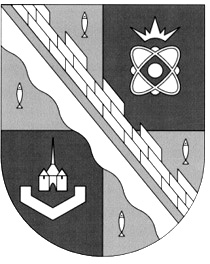 администрация МУНИЦИПАЛЬНОГО ОБРАЗОВАНИЯ                                        СОСНОВОБОРСКИЙ ГОРОДСКОЙ ОКРУГ  ЛЕНИНГРАДСКОЙ ОБЛАСТИпостановлениеот 06/02/2019 № 204Об определении границ прилегающих к некоторым организациям и (или) объектам территорий, на которых не допускается розничная продажа алкогольной продукциина территории муниципального образования  Сосновоборский  городской округ  Ленинградской областиВ соответствии со статьей 16 Федерального закона от 22.11.1995 № 171-ФЗ «О государственном регулировании производства и оборота этилового спирта, алкогольной  и спиртосодержащей продукции и об ограничении потребления (распития) алкогольной продукции», Постановлением Правительства  Российской Федерации от 27.12.2012 № 1425 «Об определении органами государственной власти  субъектов Российской Федерации мест массового скопления граждан и мест нахождения источников повышенной опасности, в которых не допускается розничная продажа алкогольной продукции, а также определении органами местного самоуправления границ прилегающих территорий к некоторым организациям и объектам территорий, на которых не допускается розничная продажа алкогольной продукции, решением совета депутатов Сосновоборского городского округа                         от  22.09.2015 № 133 «Об установлении минимальных значений расстояний от объектов до границ, прилегающих к ним территорий, применяемые для установления запрета на розничную продажу алкогольной продукции в стационарных торговых объектах и розничную продажу алкогольной продукции при оказании услуг общественного питания» ( с учетом изменений внесенных решением совета депутатов от 12.12.2018 № 215), руководствуясь Уставом муниципального образования Сосновоборский городской округ Ленинградской области, администрация Сосновоборского городского округа  п о с т а н о в л я е т:Утвердить перечень организаций и (или) объектов и установить значение расстояния до границ, прилегающих к ним территорий, на которых не допускается розничная продажа алкогольной продукции (Приложение № 1).Утвердить схемы границ прилегающих территорий к организациям и (или) объектам, на которых не допускается розничная продажа алкогольной продукции (Приложения № 2- № 63).3.Общему отделу администрации (Баскакова К.Л.) опубликовать настоящее постановление в городской газете "Маяк".4. Отделу по связям с общественностью (пресс–центр) Комитета по общественной безопасности и информации разместить настоящее постановление на официальном сайте Сосновоборского городского округа.5.Постановление администрации Сосновоборского городского округа от 24.12.2015 № 3257 «Об определении границ прилегающих к некоторым организациям и (или) объектам территорий, на которых не допускается розничная продажа алкогольной продукции на территории муниципального образования Сосновоборский городской округ Ленинградской области» считать утратившим силу с момента вступления в силу настоящего постановления.6. Настоящее постановление вступает в силу со дня официального опубликования.7.Контроль за исполнением настоящего постановления возложить на первого заместителя главы администрации Лютикова С.Г.Глава администрации Сосновоборского городского округа                                                            М.В.ВоронковИсп. Алесина Н.А.т.62849; ЛЕУТВЕРЖДЕНпостановлением администрации Сосновоборского городского округаот 06/02/2019 № 204(Приложение 1)ПЕРЕЧЕНЬорганизаций и (или)  объектов, на прилегающих территориях к  которымне допускается розничная продажа алкогольной продукции в стационарныхторговых объектах и розничная продажа алкогольной продукции при оказанииуслуг общественного питанияУтверждена постановлением администрацииСосновоборского городского округаот 06.02.2019 №204(Приложение № 2)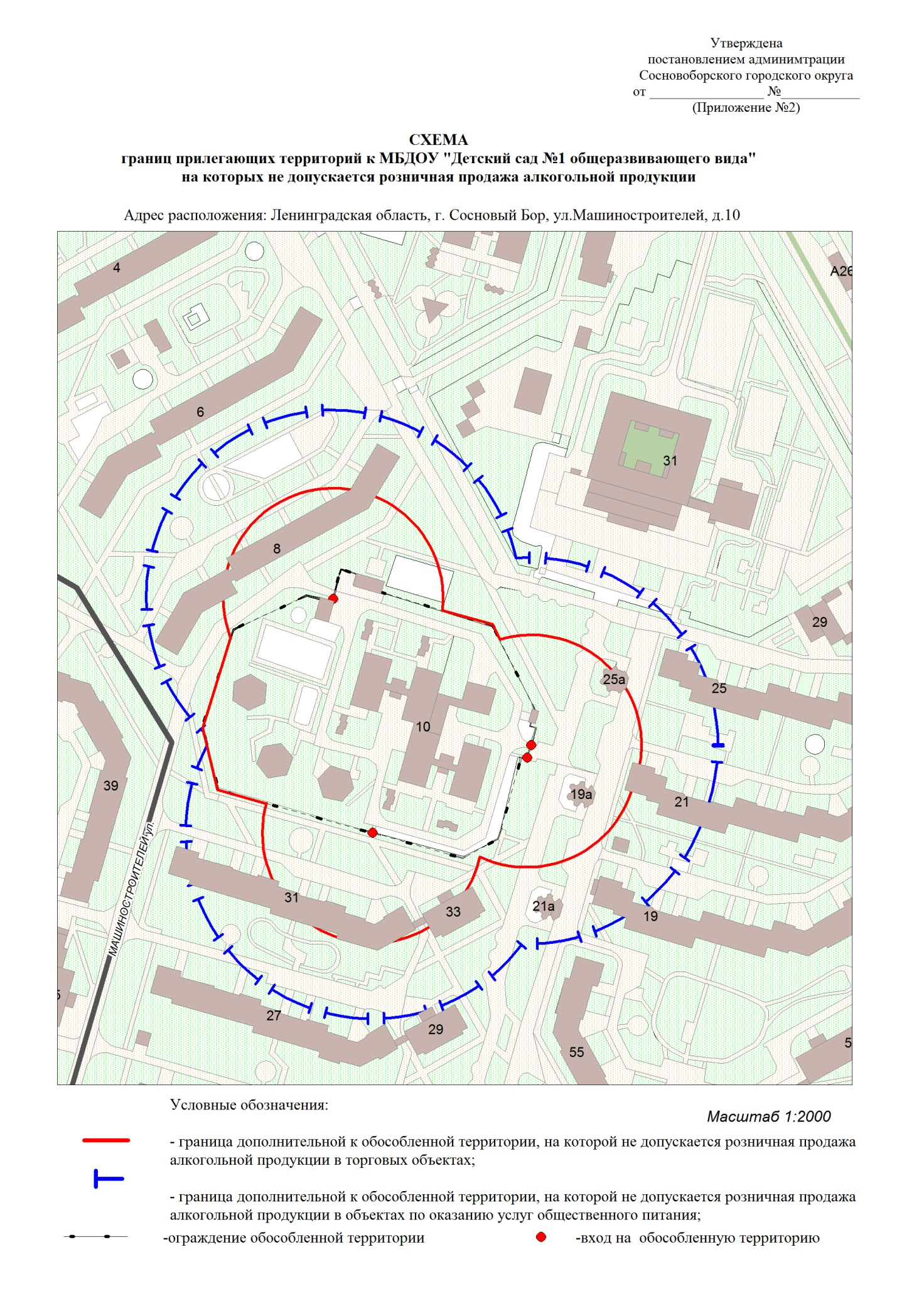 Утвержденапостановлением администрацииСосновоборского городского округаот 06.02.2019 № 204(Приложение №3)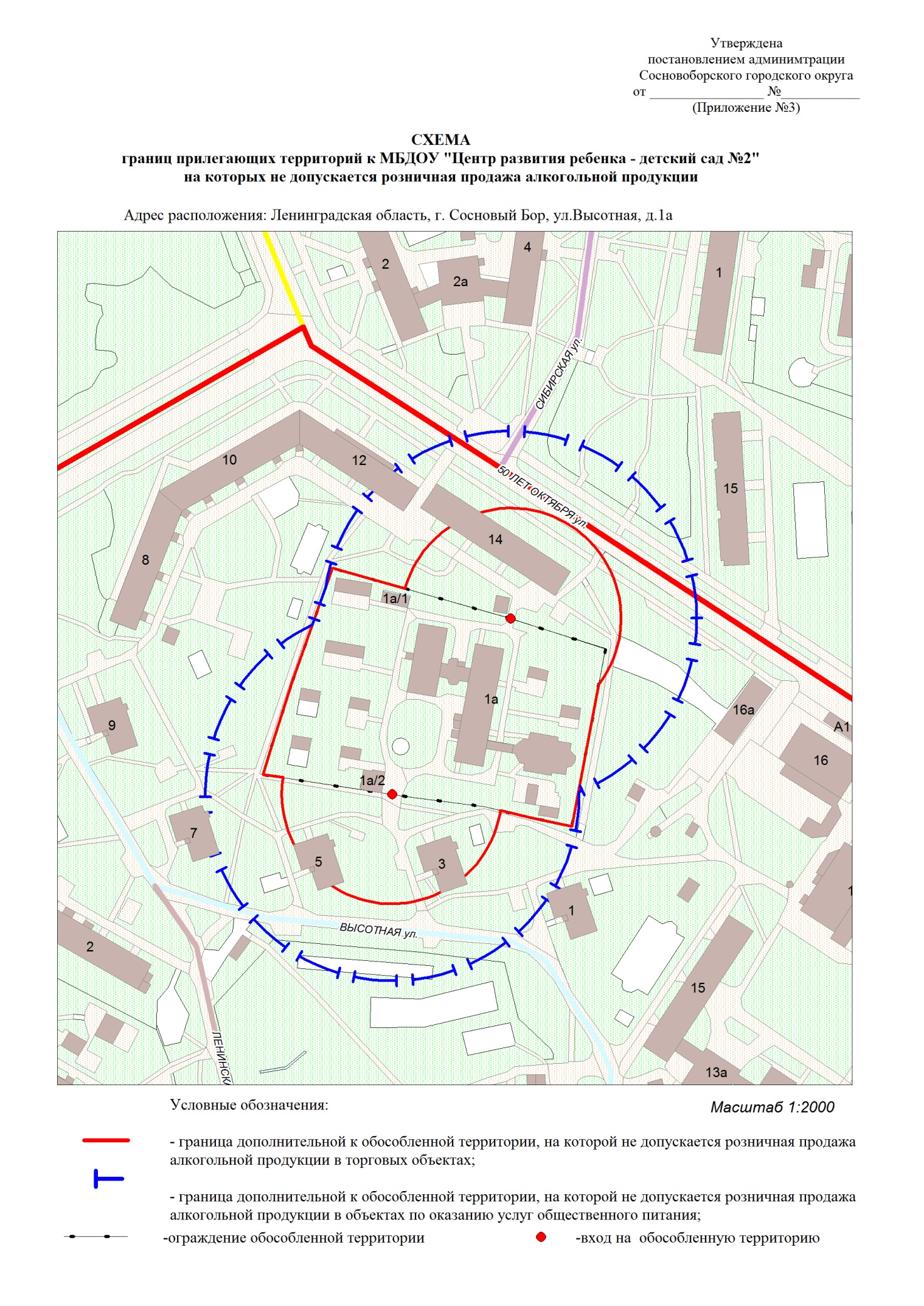 Утверждена постановлением администрацииСосновоборского городского округаот 06.02.2019 № 204(Приложение №4)с внесенными изменениямипостановлением администрации Сосновоборского городского округаот 03/11/2022 № 2568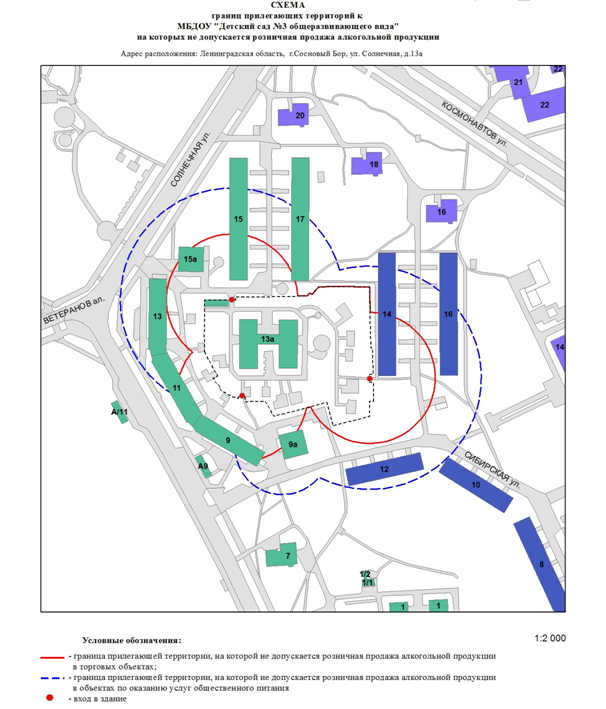 Утверждена постановлением администрацииСосновоборского городского округаот 06.02.2019 № 204(Приложение № 5)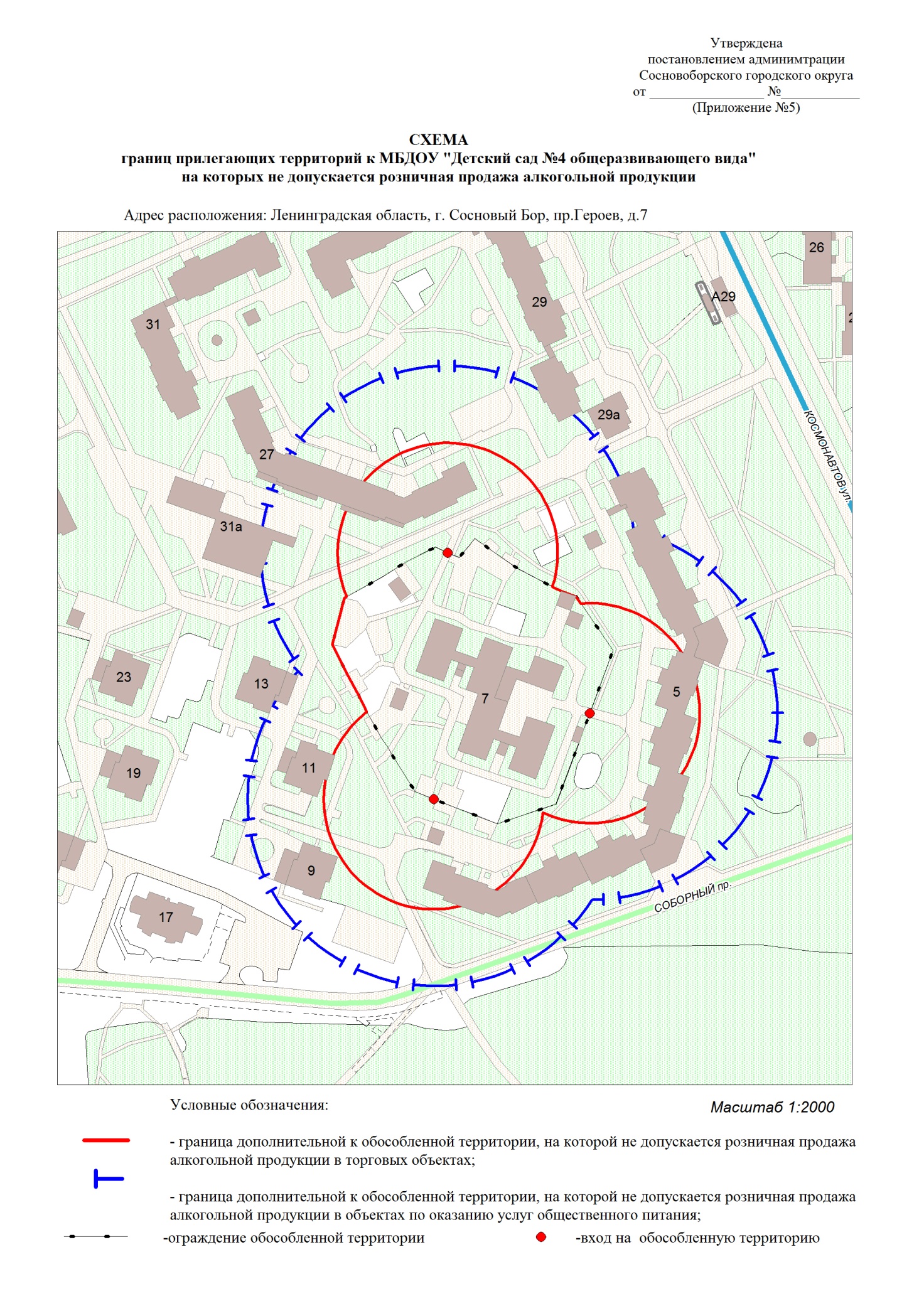 Утвержденапостановлением администрации Сосновоборского городского округаот 06.02.2019 № 204(Приложение № 6) 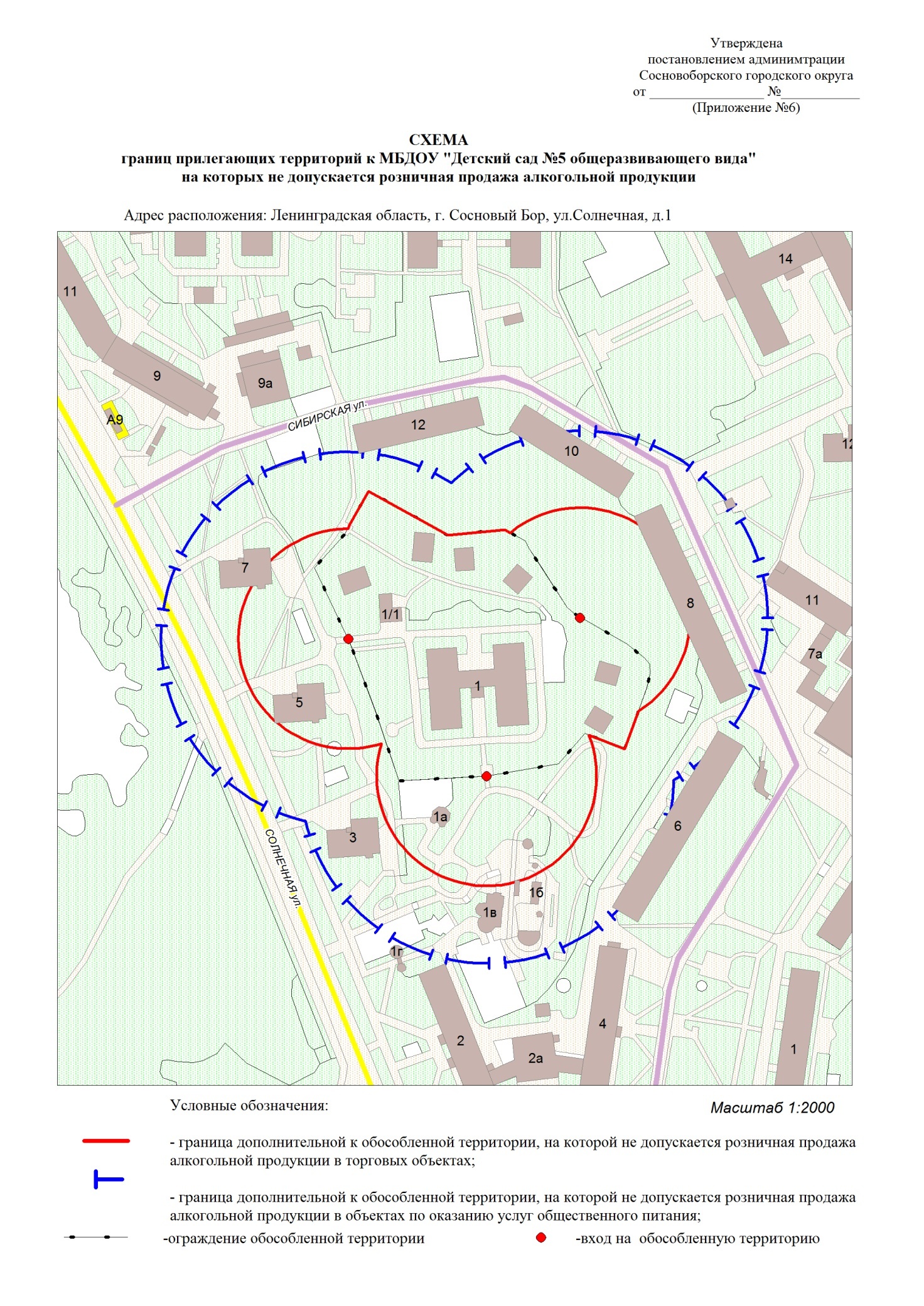 Утверждена постановлением администрации Сосновоборского городского округа от 06.02.2019 № 204 (Приложение№7)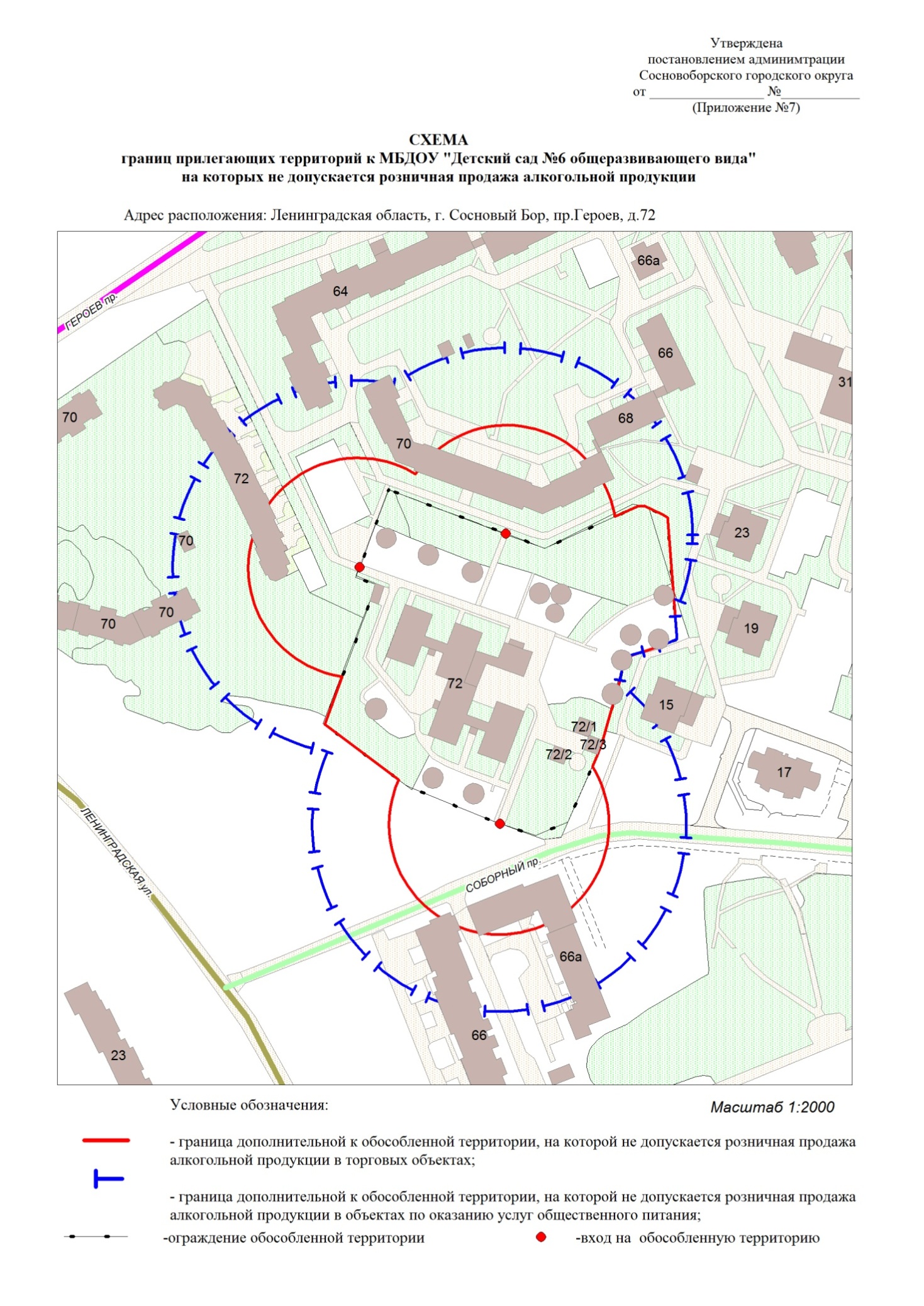 Утверждена постановлением администрации Сосновоборского городского округа  от 06.02.2019 № 204 (Приложение №8) 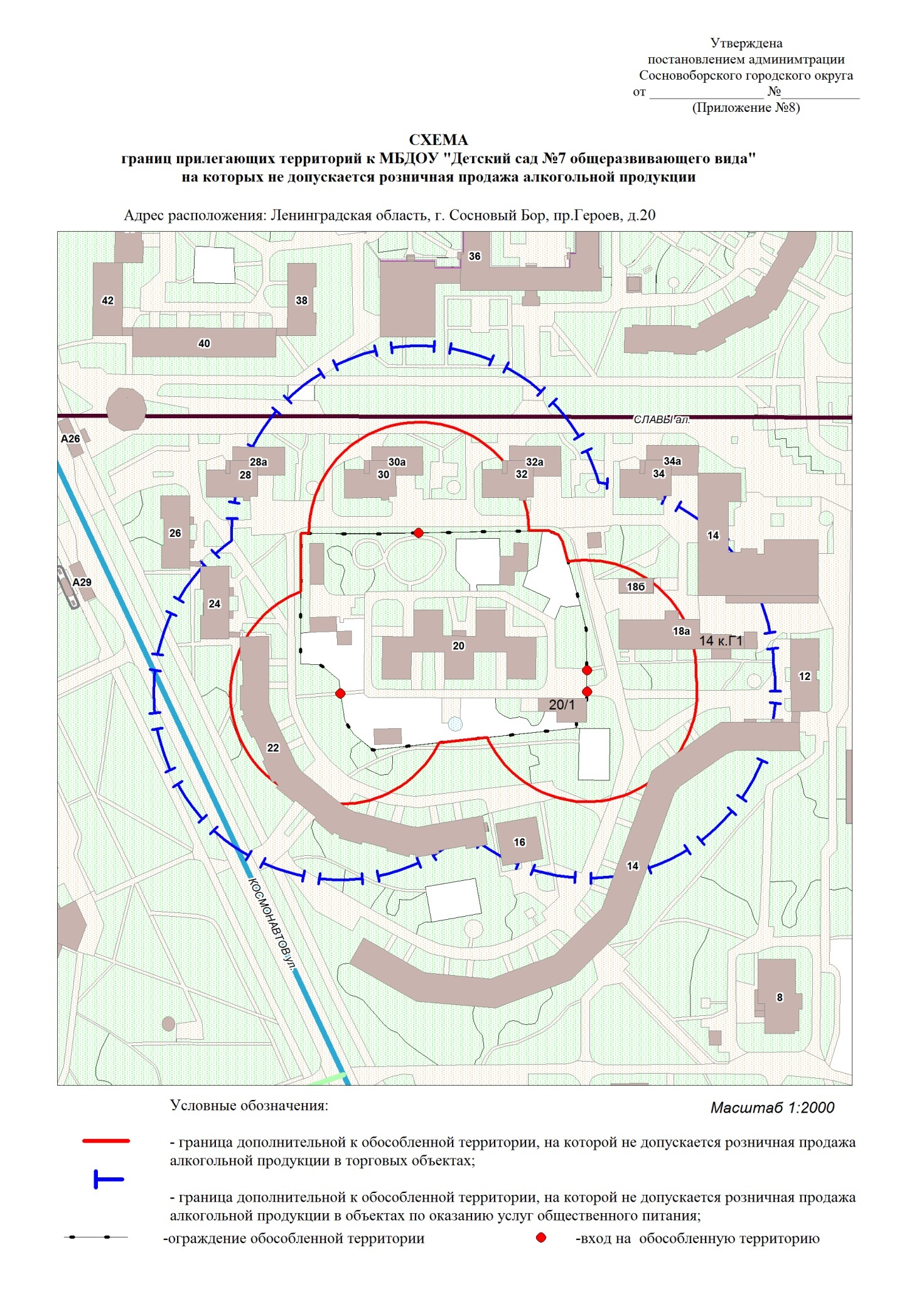 Утверждена постановлением администрации Сосновоборского городского округаот 06.02.2019 № 204 (Приложение № 9) 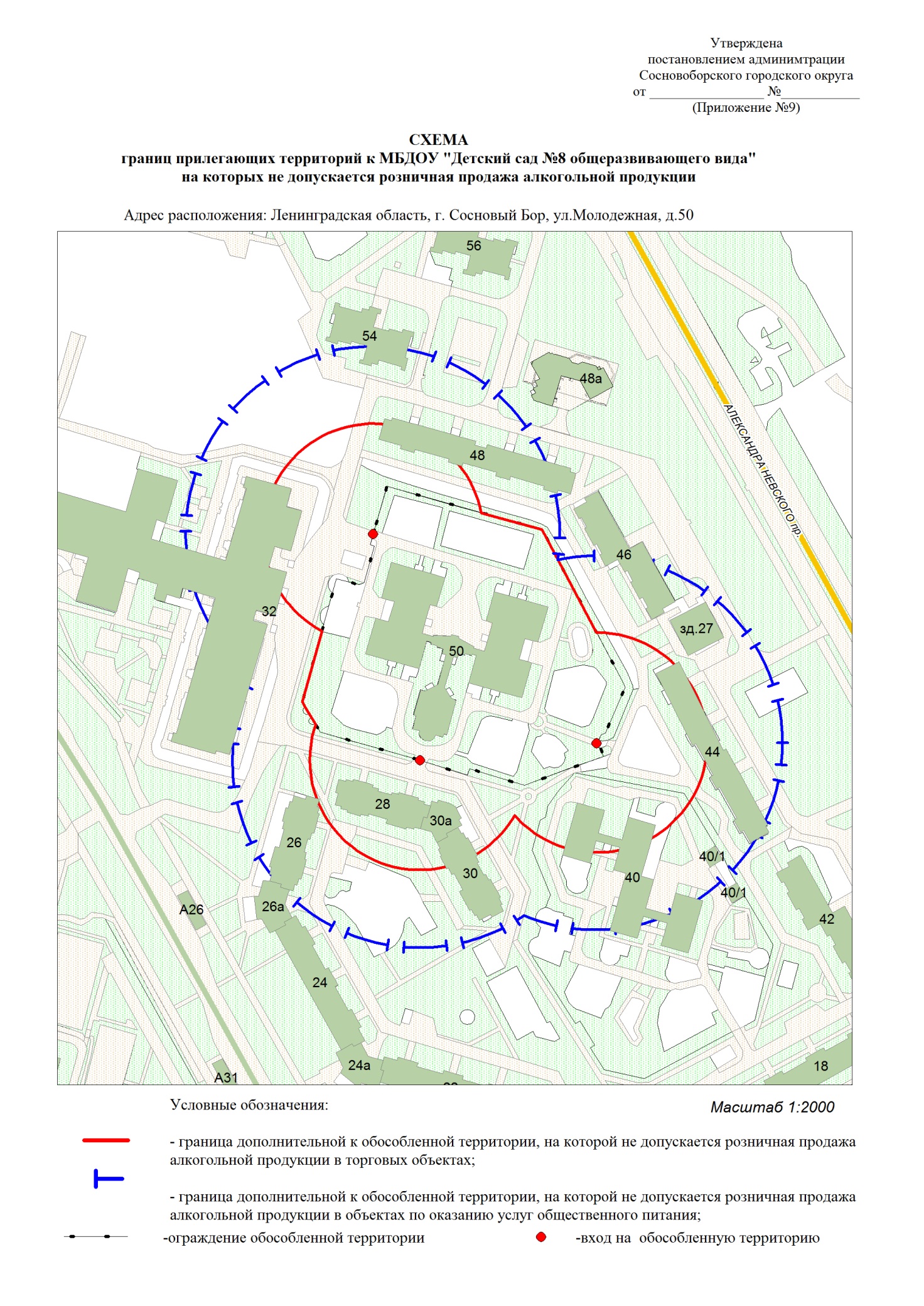 Утверждена постановлением администрации Сосновоборского городского округа от 06.02.2019 № 204 (Приложение № 10)   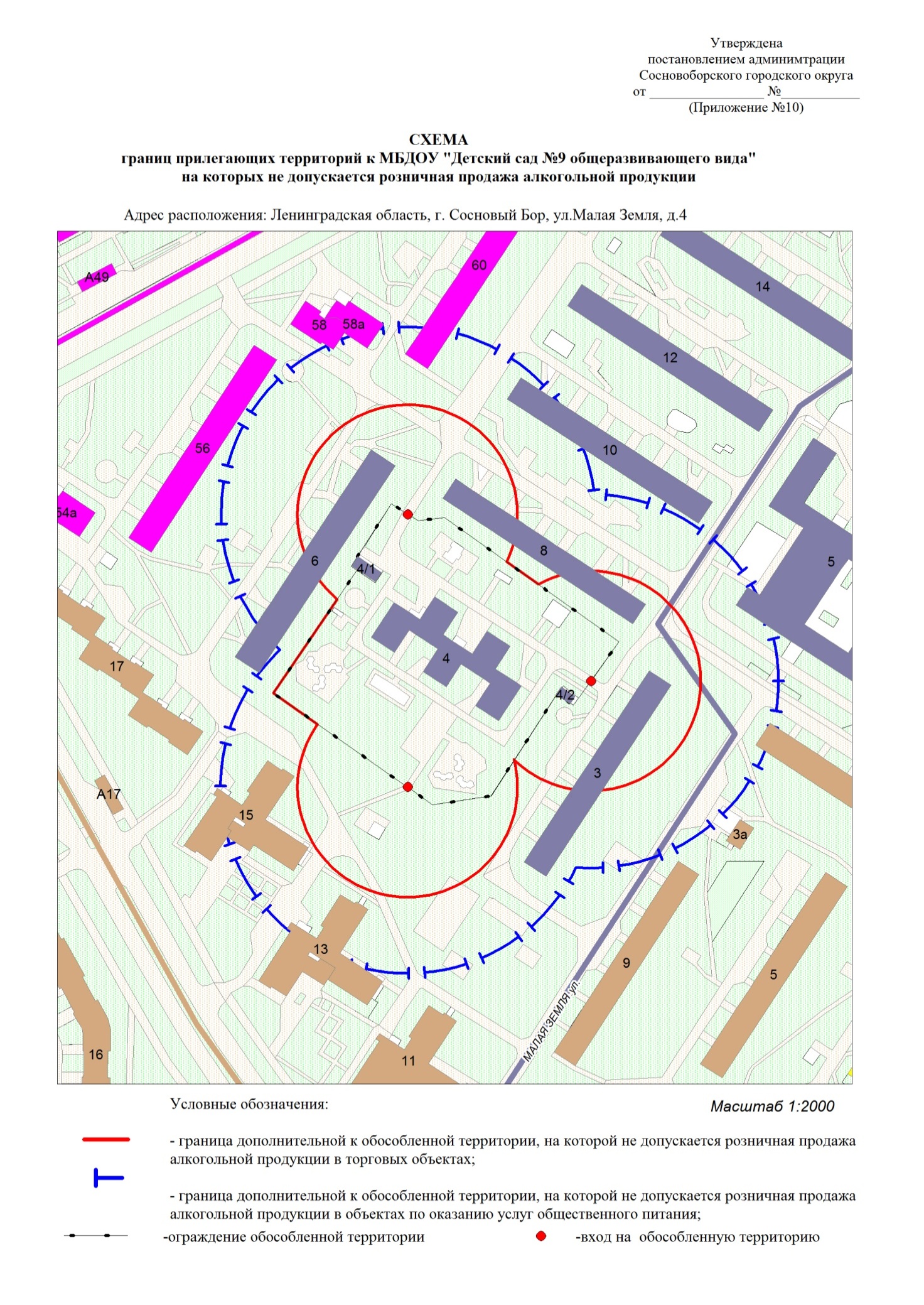 Утверждена постановлением администрации Сосновоборского городского округа от 06.02.2019 № 204 (Приложение № 11) 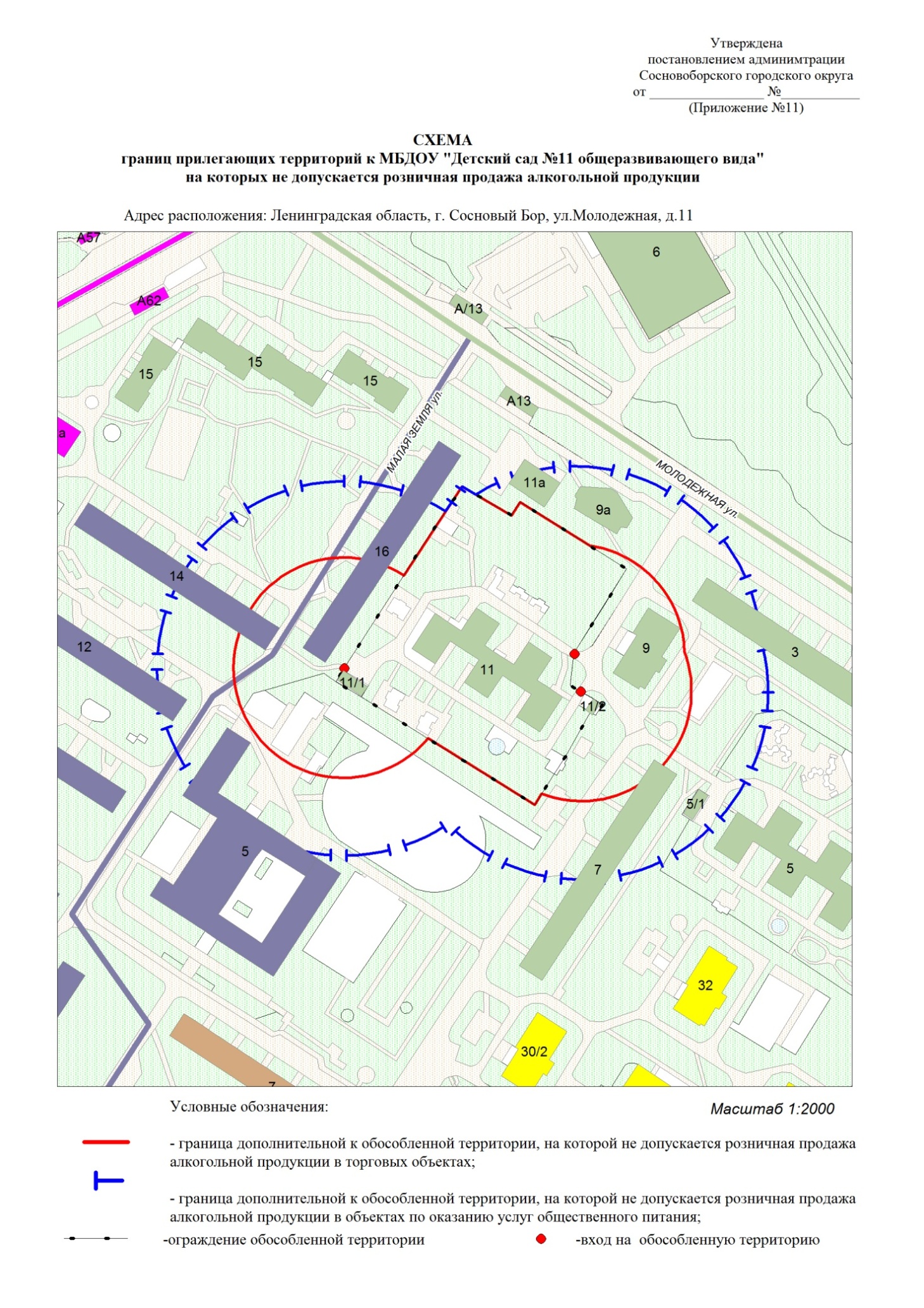 Утверждена постановлением администрации Сосновоборского городского округа от 06.02.2019 № 204 (Приложение № 12) 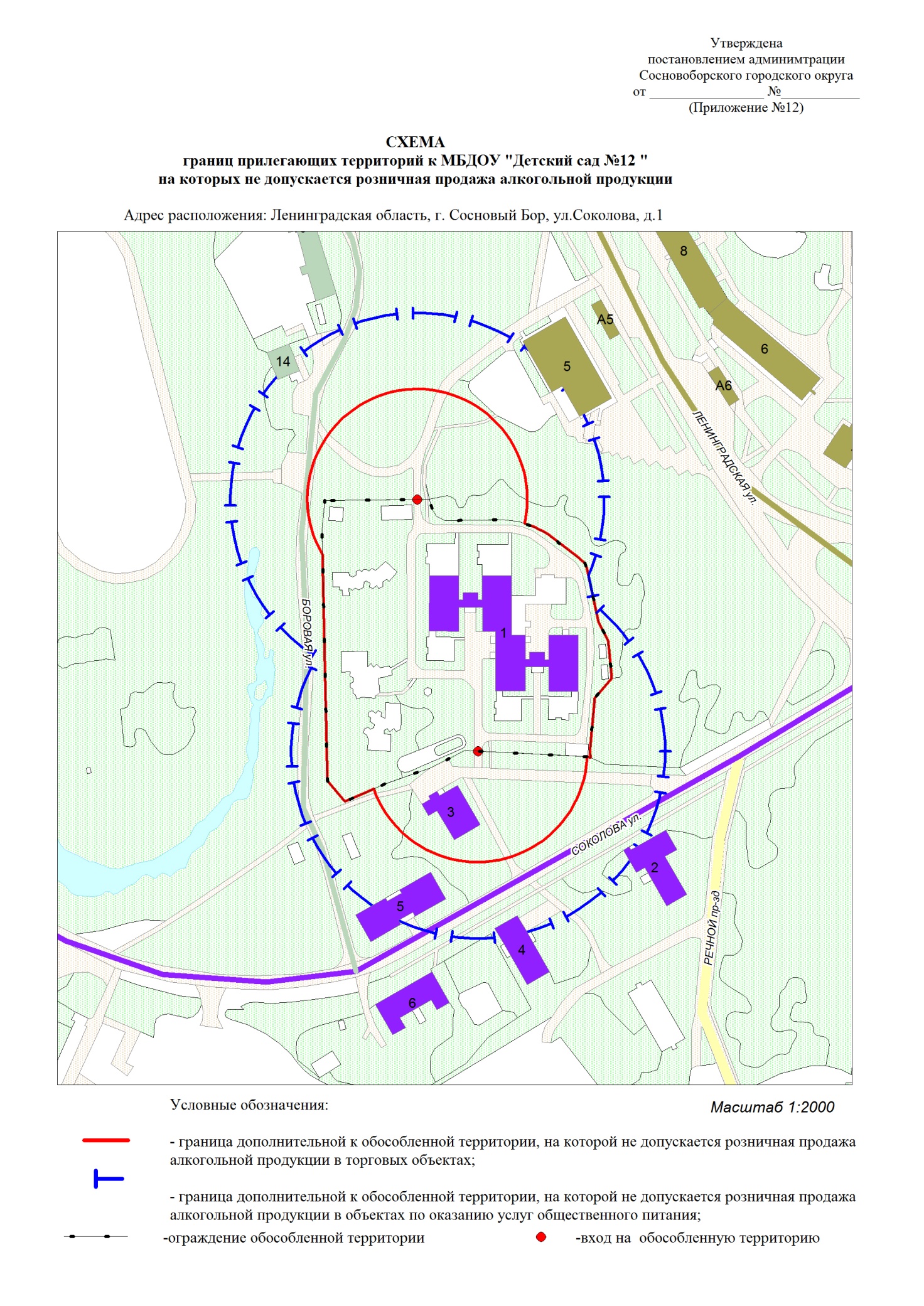 Утверждена постановлением администрации Сосновоборского городского округа от 06.02.2019 № 204 (Приложение № 13)   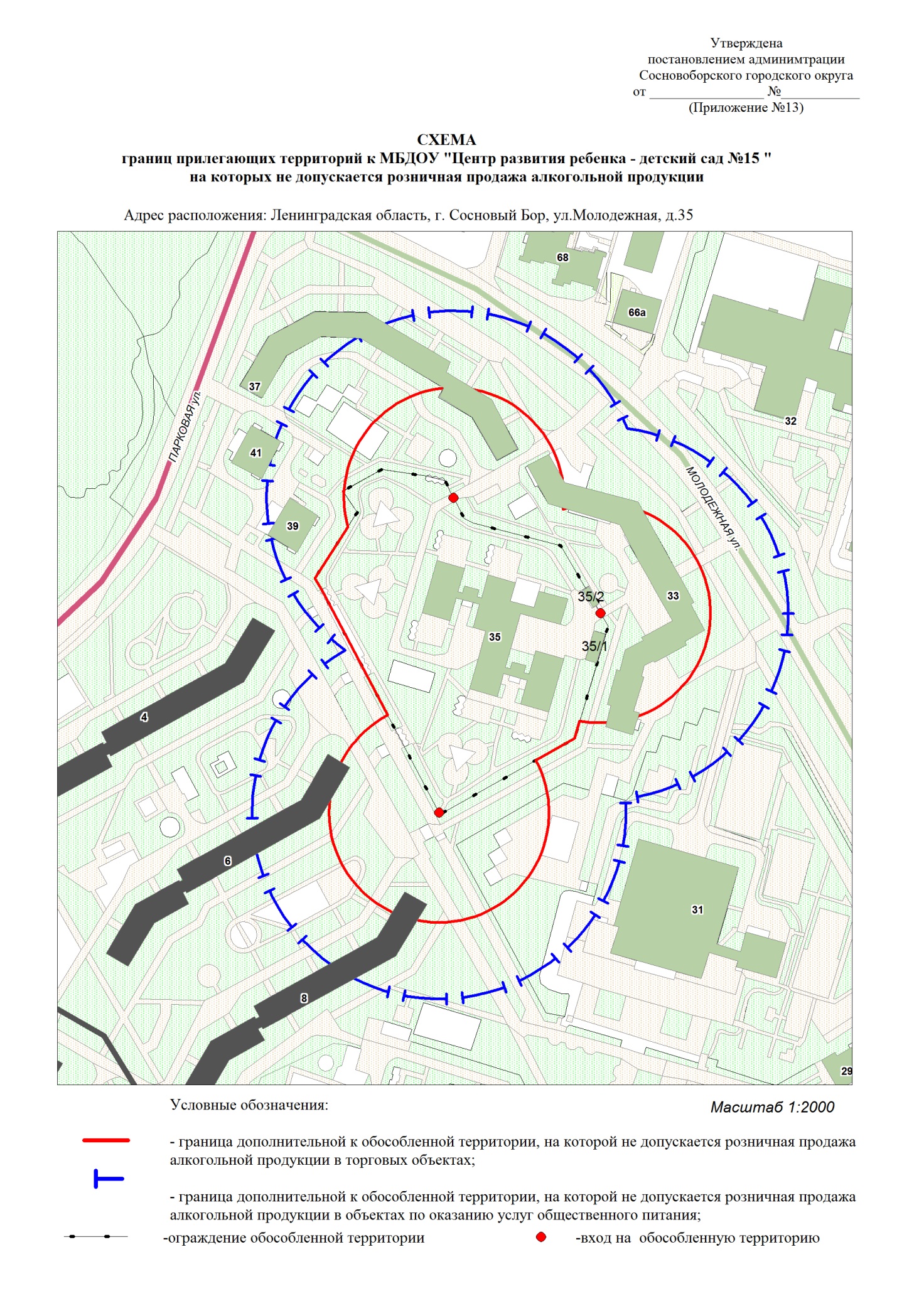 Утвержденапостановлением администрации  Сосновоборского городского округаот 06.02.2019 № 204 (Приложение № 14)  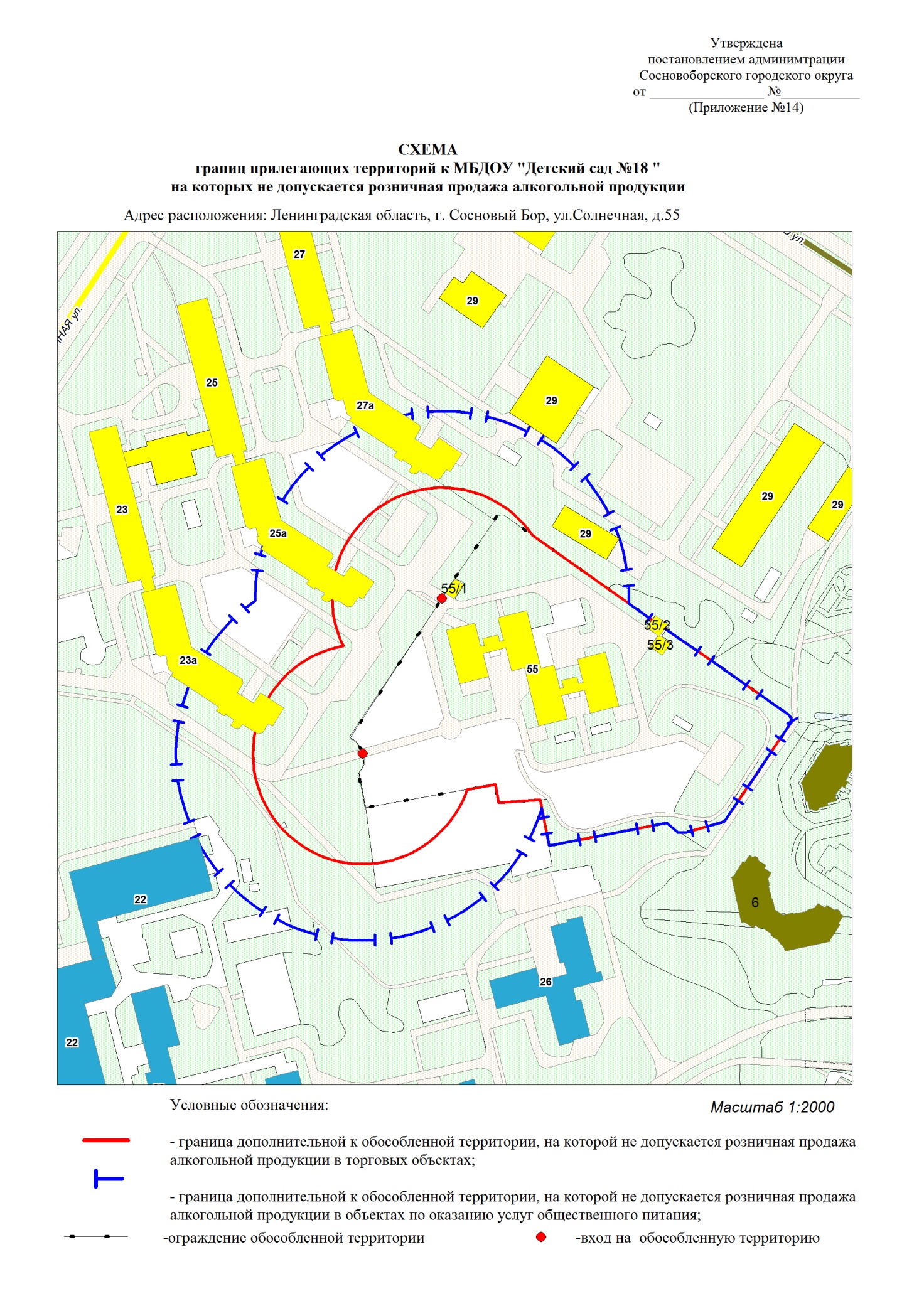 Утвержденапостановлением администрации  Сосновоборского городского округаот 06.02.2019 № 204 (Приложение № 15)  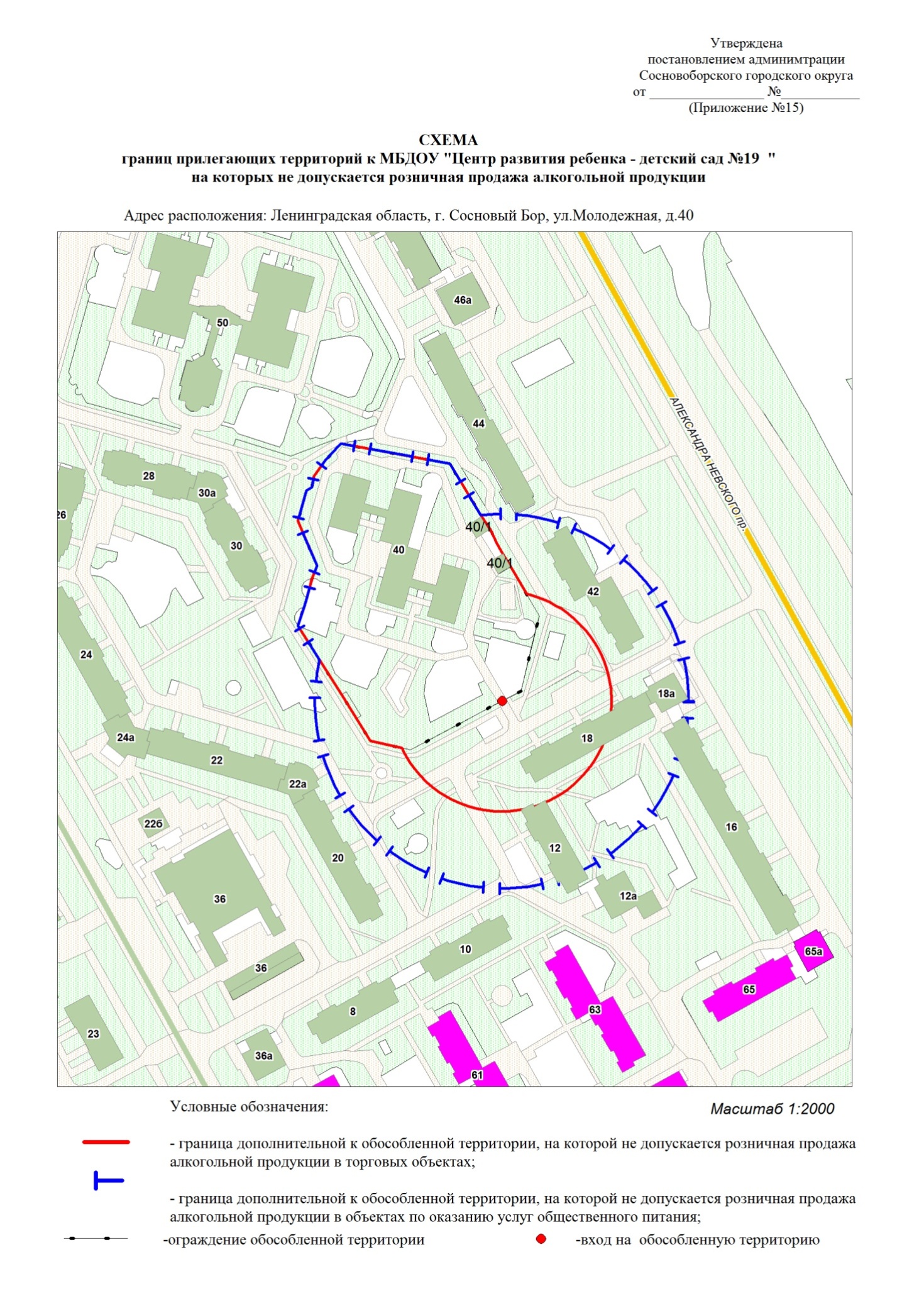 Утвержденапостановлением администрации  Сосновоборского городского округаот 06.02.2019 № 204 (Приложение № 16)  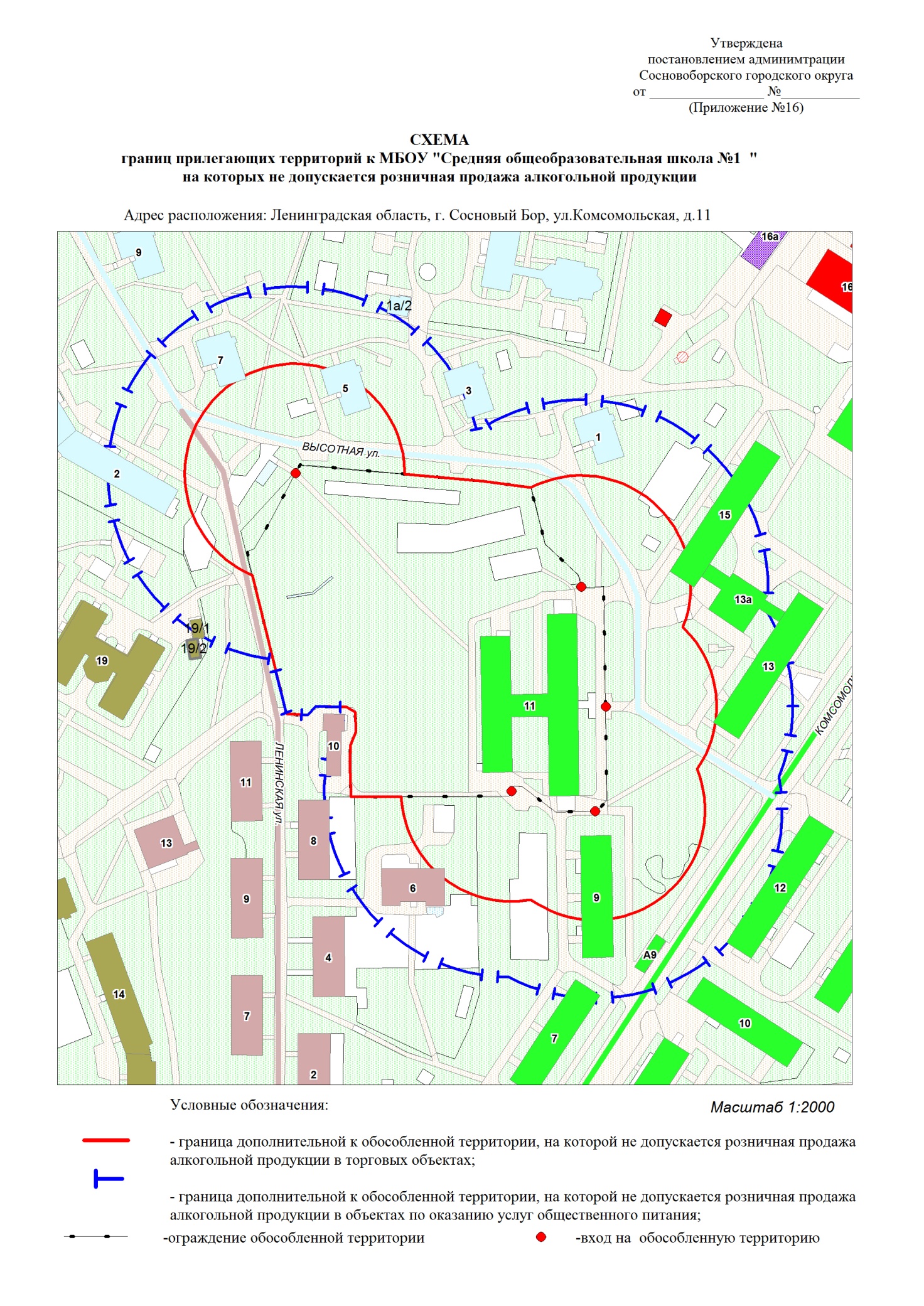 Утвержденапостановлением администрации  Сосновоборского городского округаот 06.02.2019 № 204 (Приложение № 17)  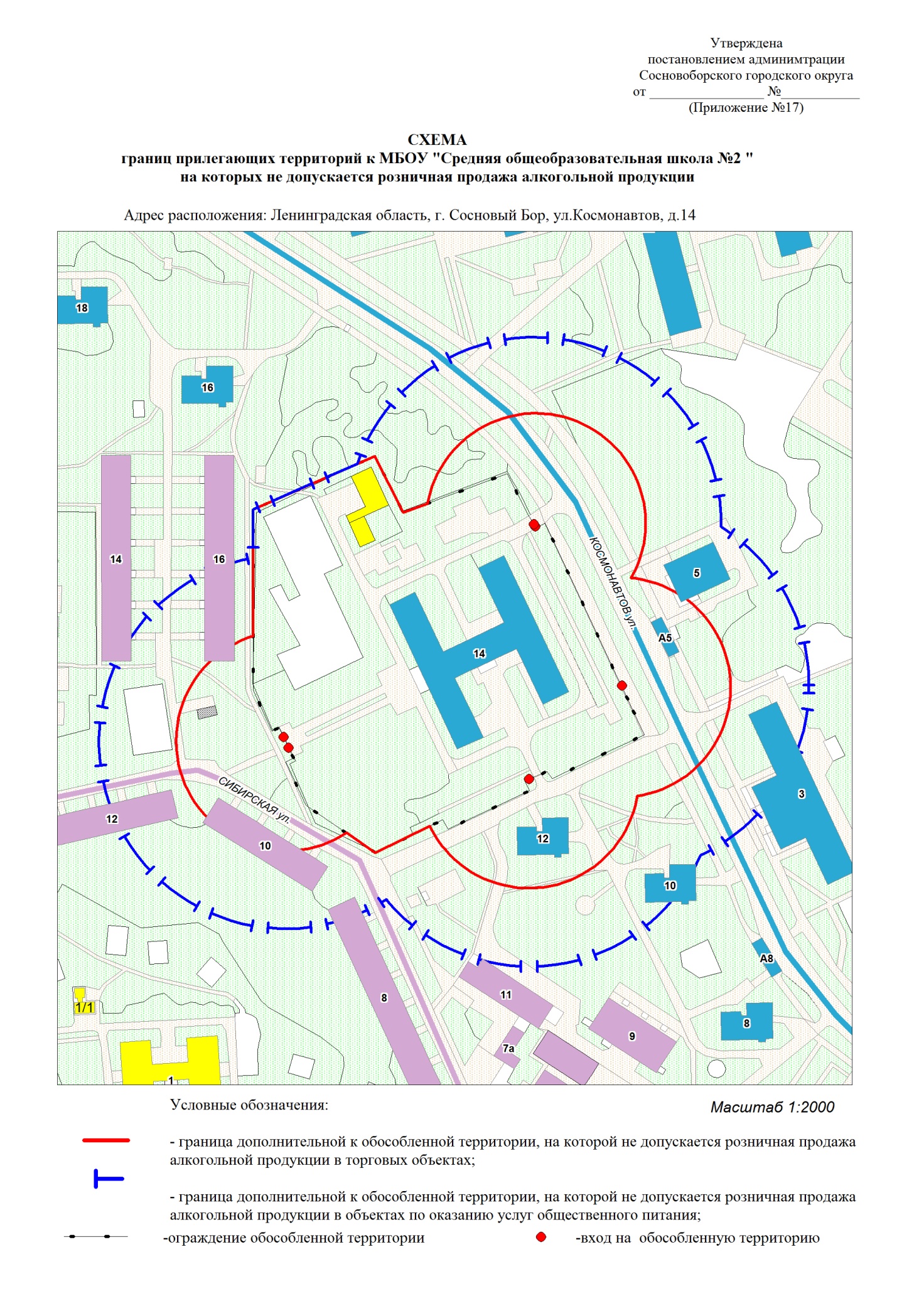 Утвержденапостановлением администрации  Сосновоборского городского округаот 06.02.2019 № 204 (Приложение № 18)  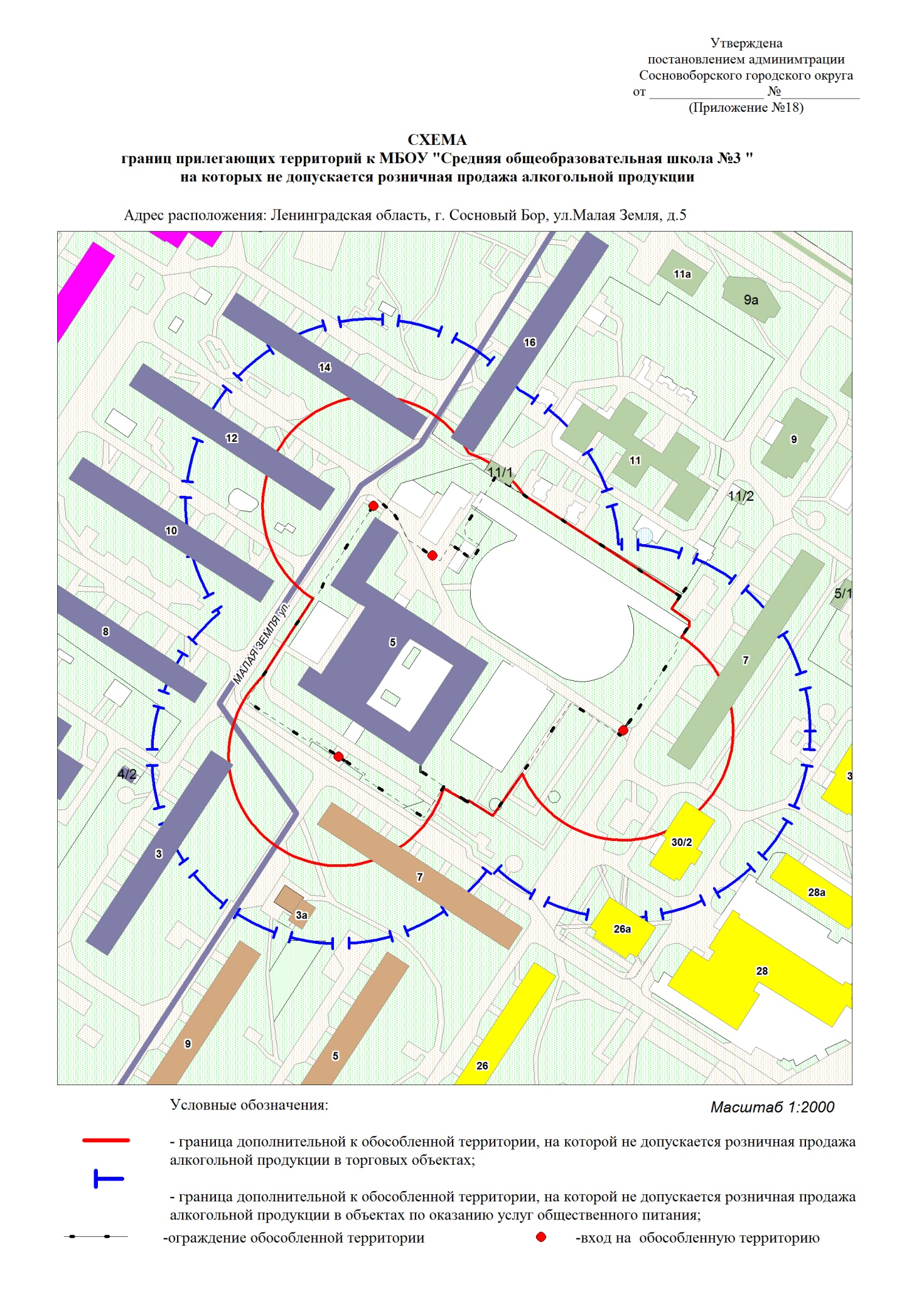 Утвержденапостановлением администрации  Сосновоборского городского округаот 06.02.2019 № 204 (Приложение № 19) 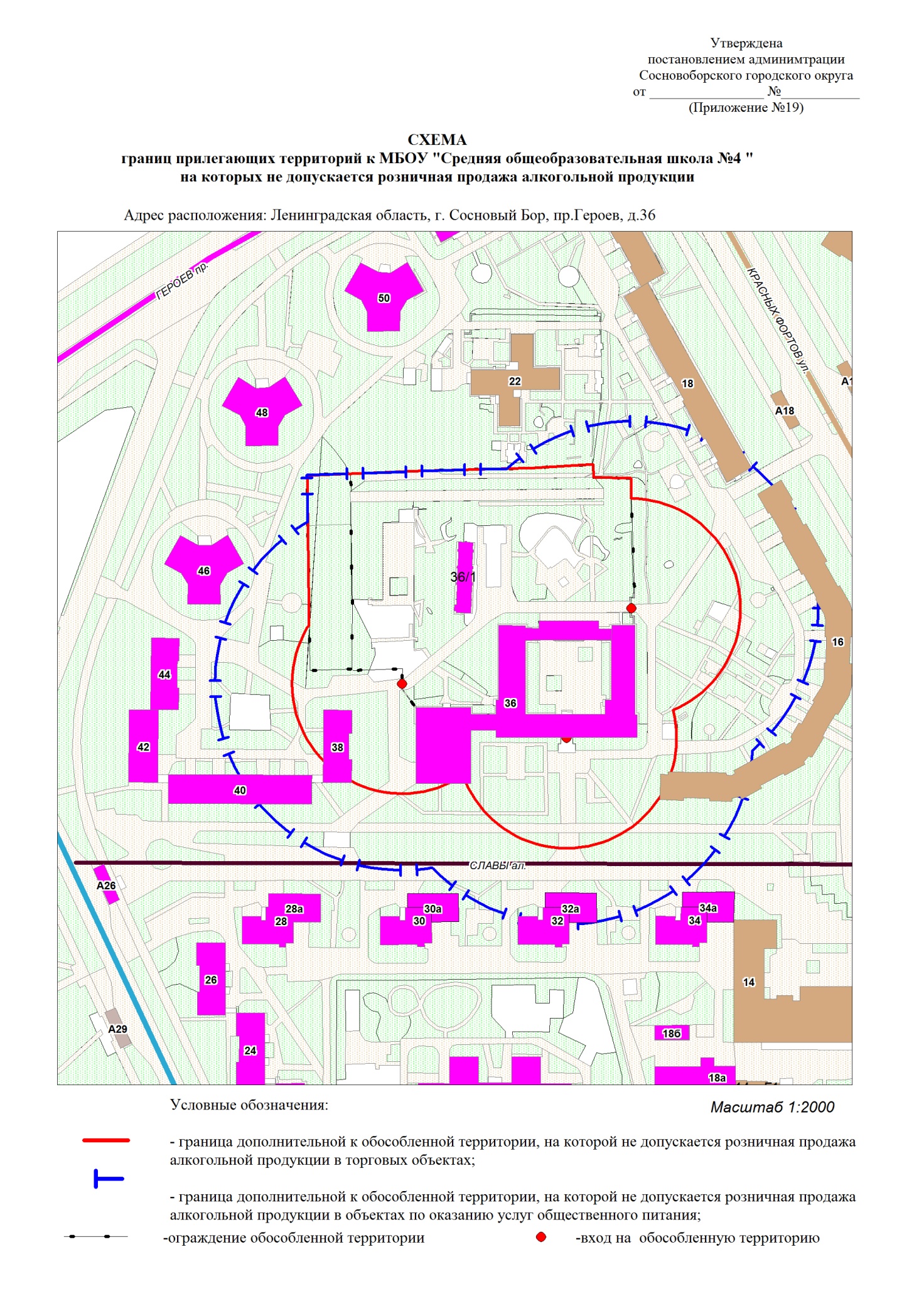 Утвержденапостановлением администрации  Сосновоборского городского округаот 06.02.2019 № 204(Приложение № 20)с внесенными изменениямипостановлением администрации Сосновоборского городского округаот 26/07/2019 № 1585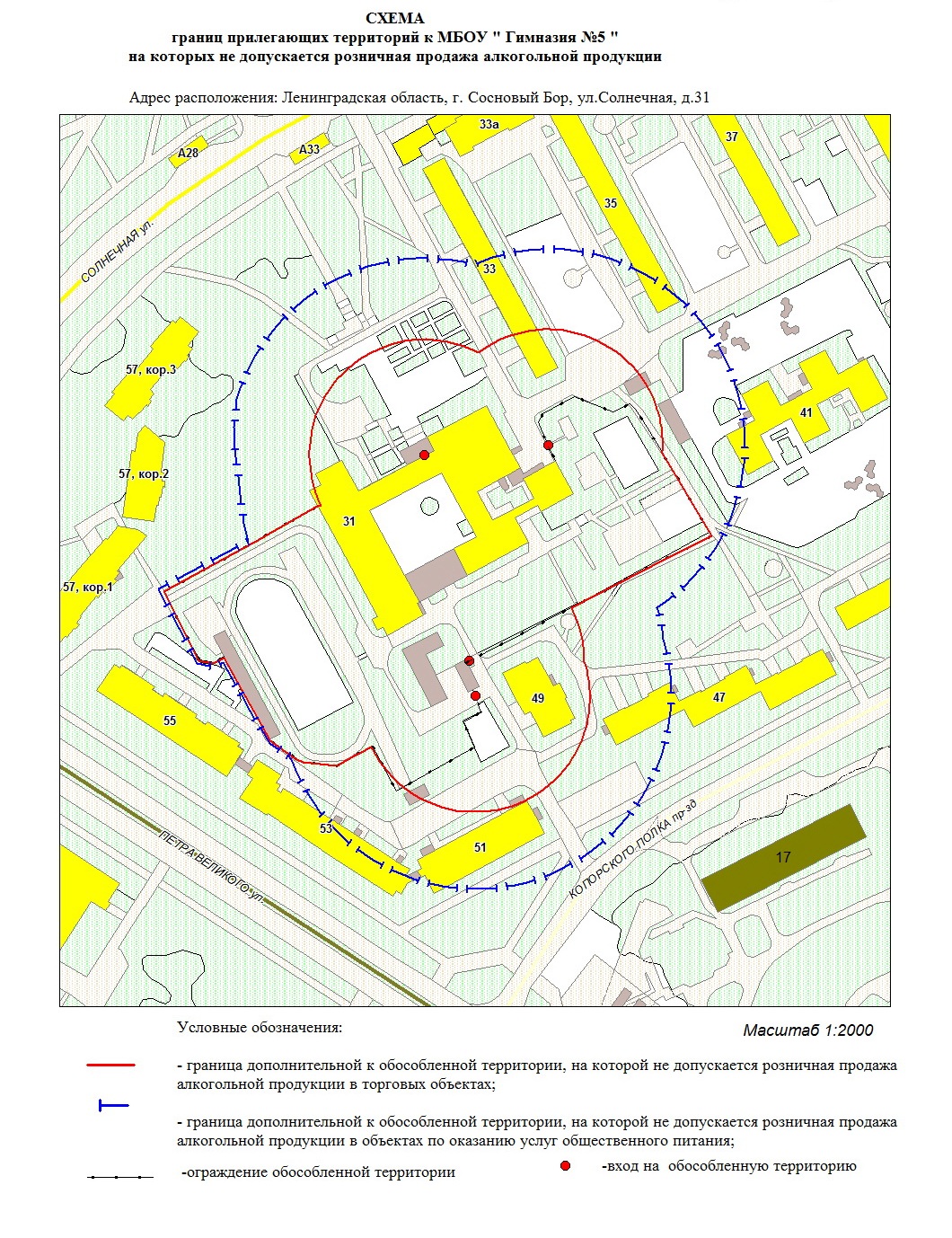 Утвержденапостановлением администрации  Сосновоборского городского округаот 06.02.2019 № 204 (Приложение № 21)  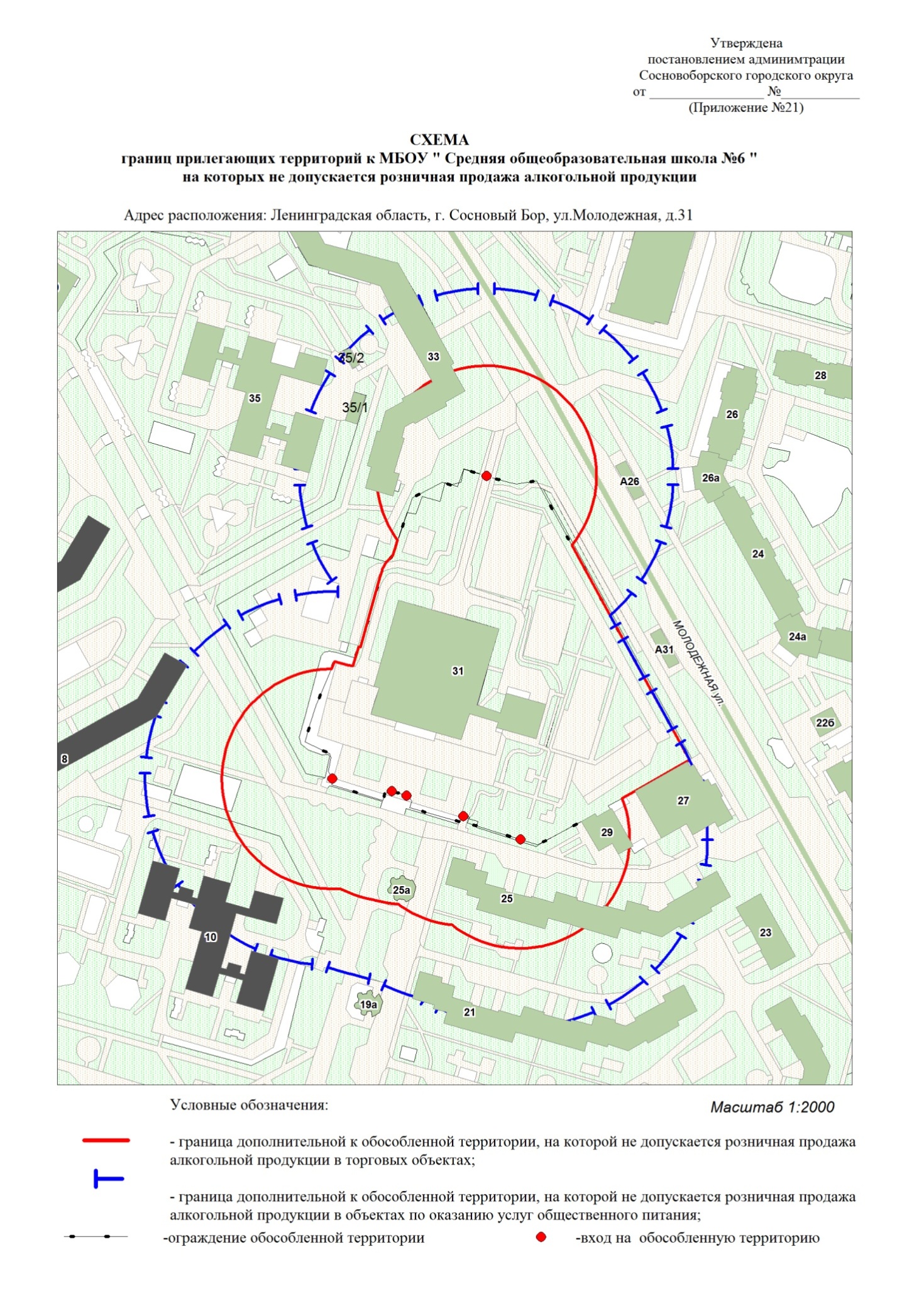 Утвержденапостановлением администрации  Сосновоборского городского округаот 06.02.2019 № 204 (Приложение № 22)  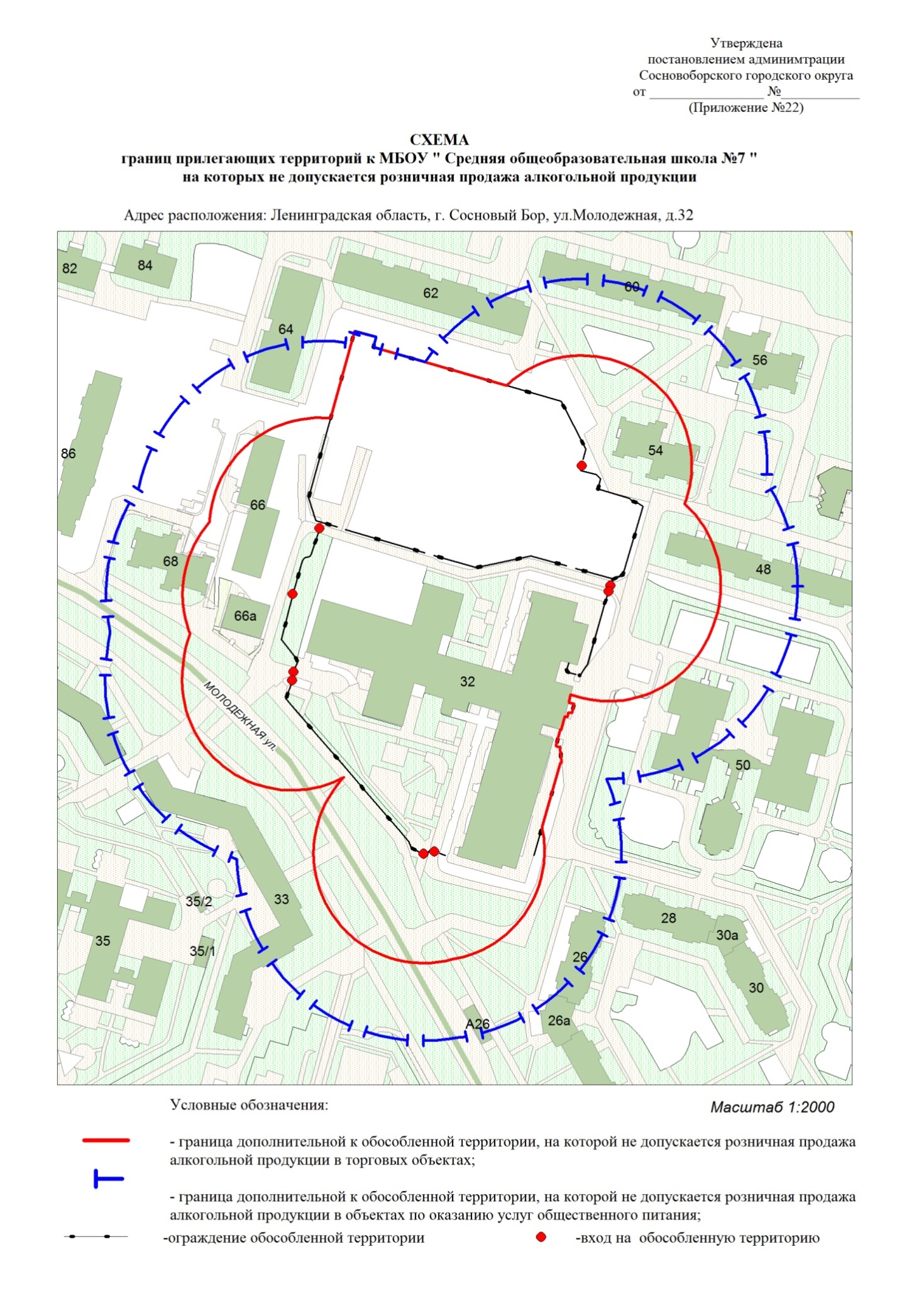 Утвержденапостановлением администрации  Сосновоборского городского округаот 06.02.2019 № 204 (Приложение № 23) 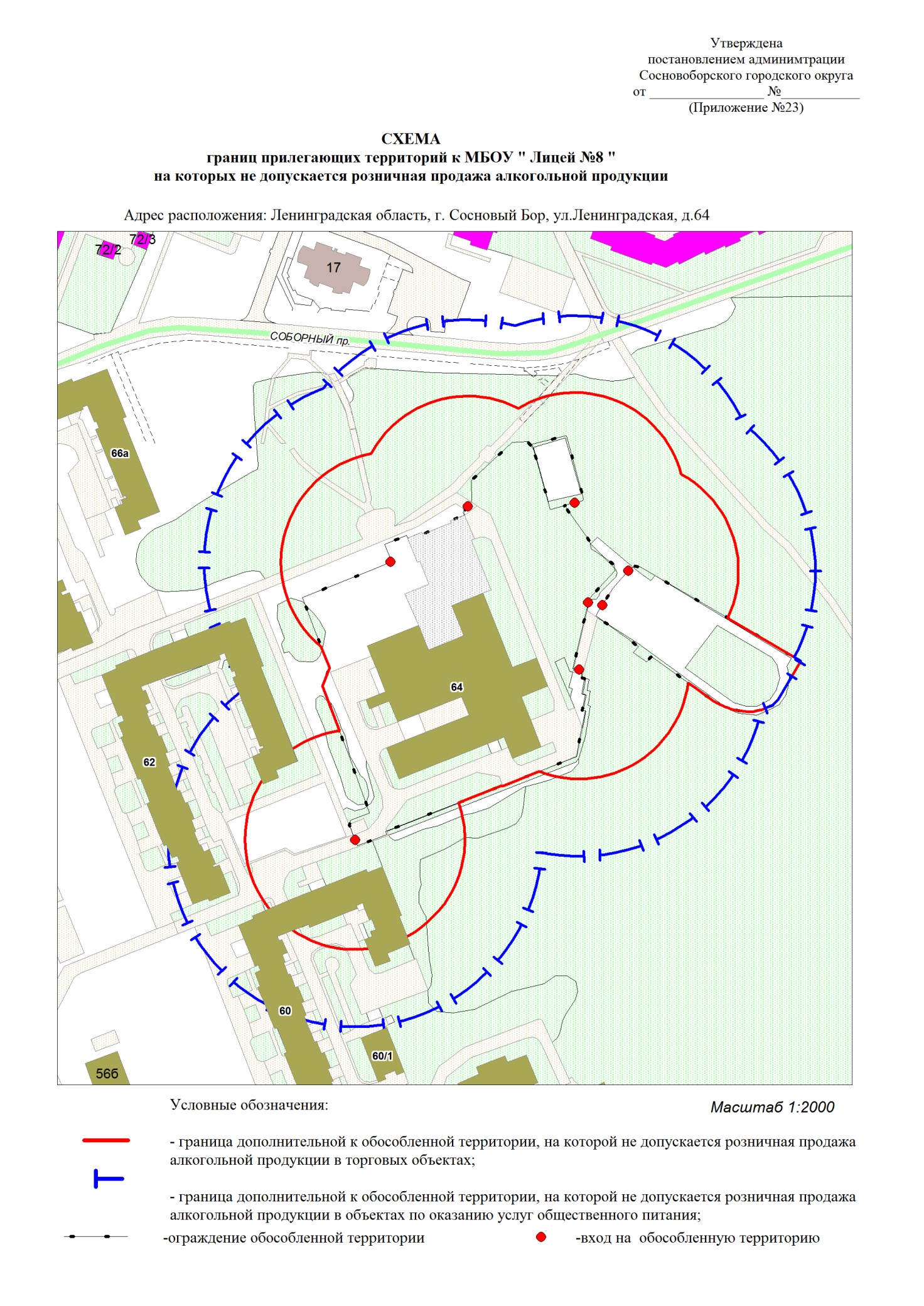 Утверждена постановлением администрации Сосновоборского городского округа от 06.02.2019 № 204 (Приложение № 24)  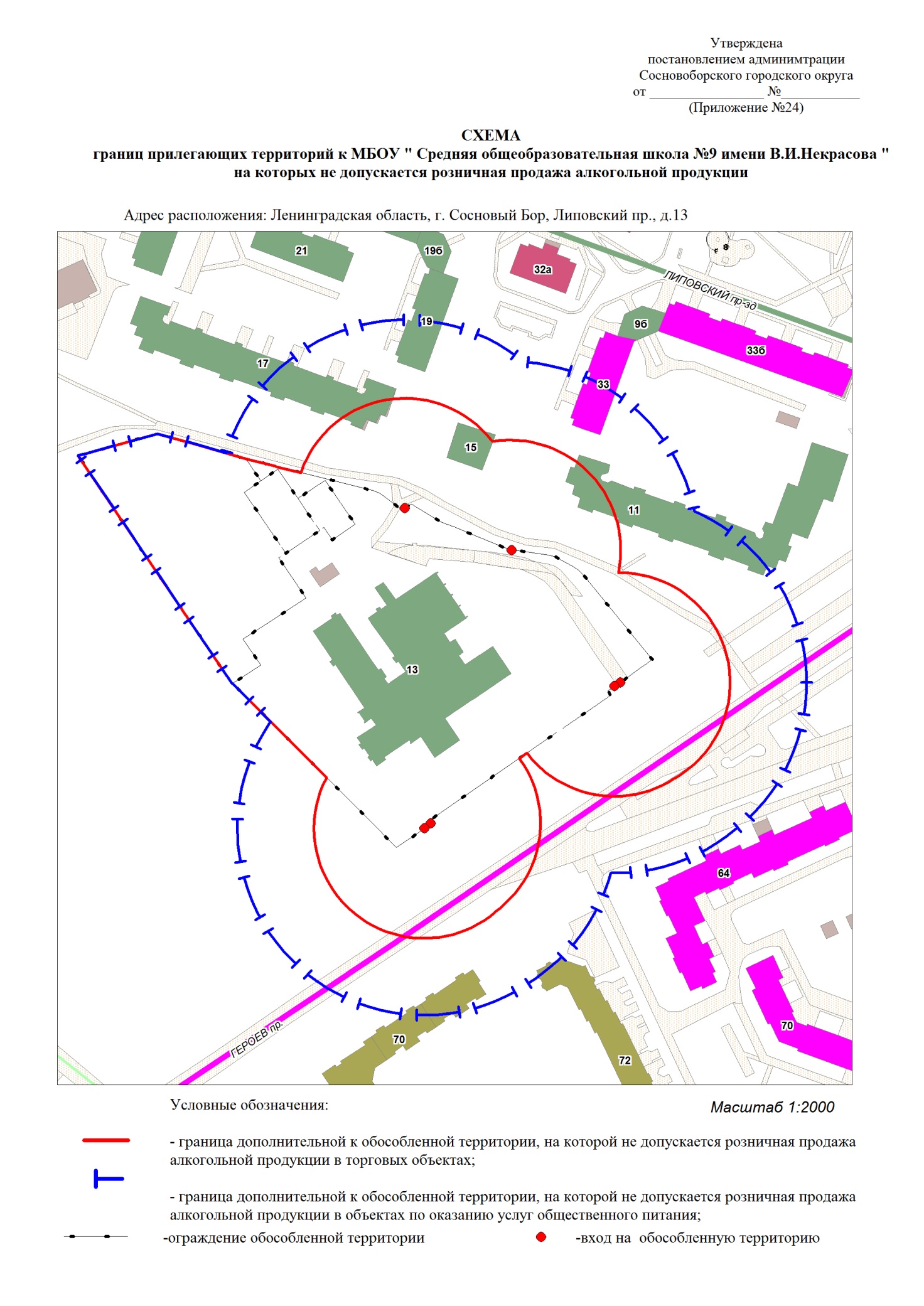 Утвержденапостановлением администрации  Сосновоборского городского округаот 06.02.2019 № 204 (Приложение № 25)  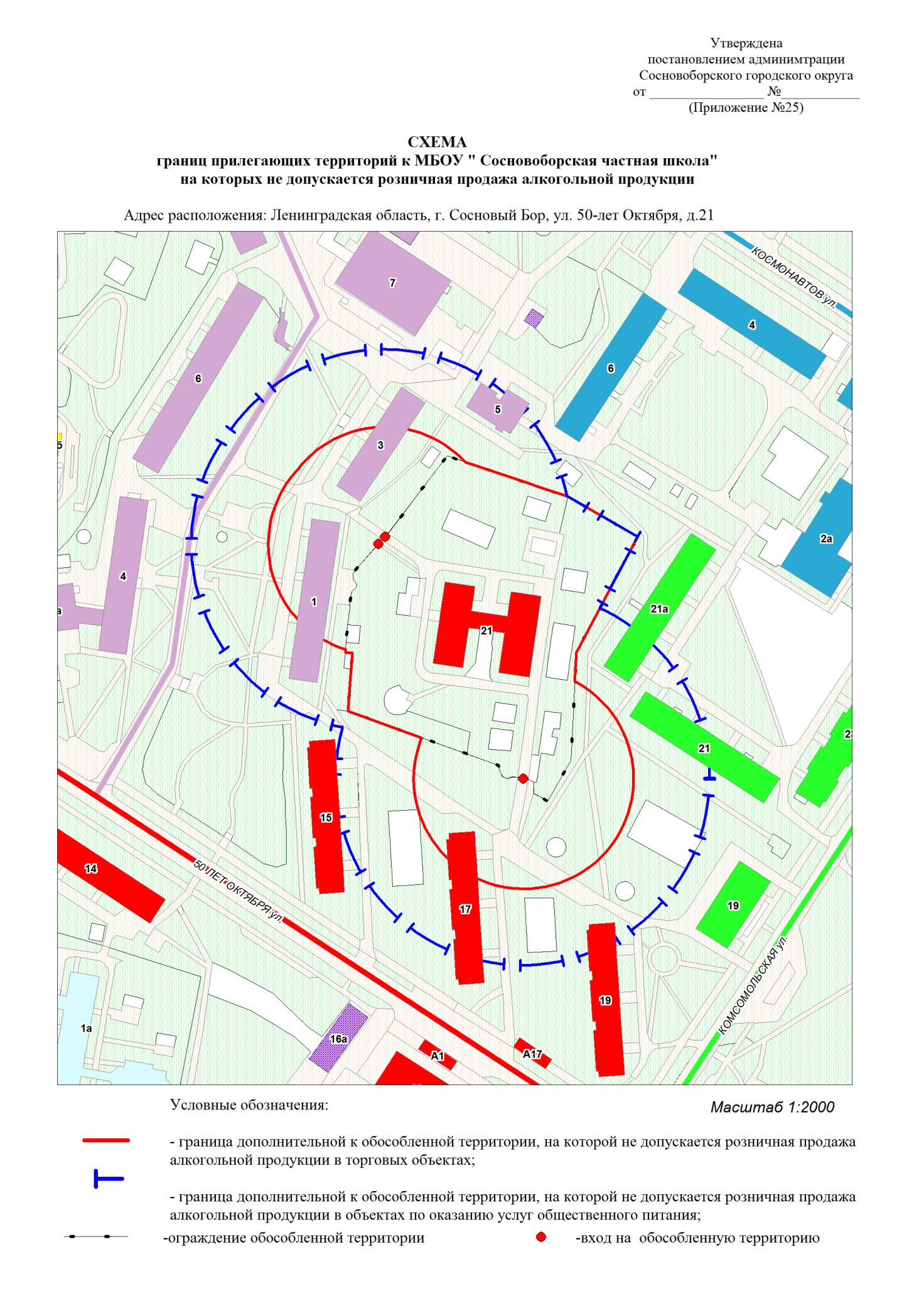 Утвержденапостановлением администрации  Сосновоборского городского округаот 06.02.2019 № 204 (Приложение № 26) 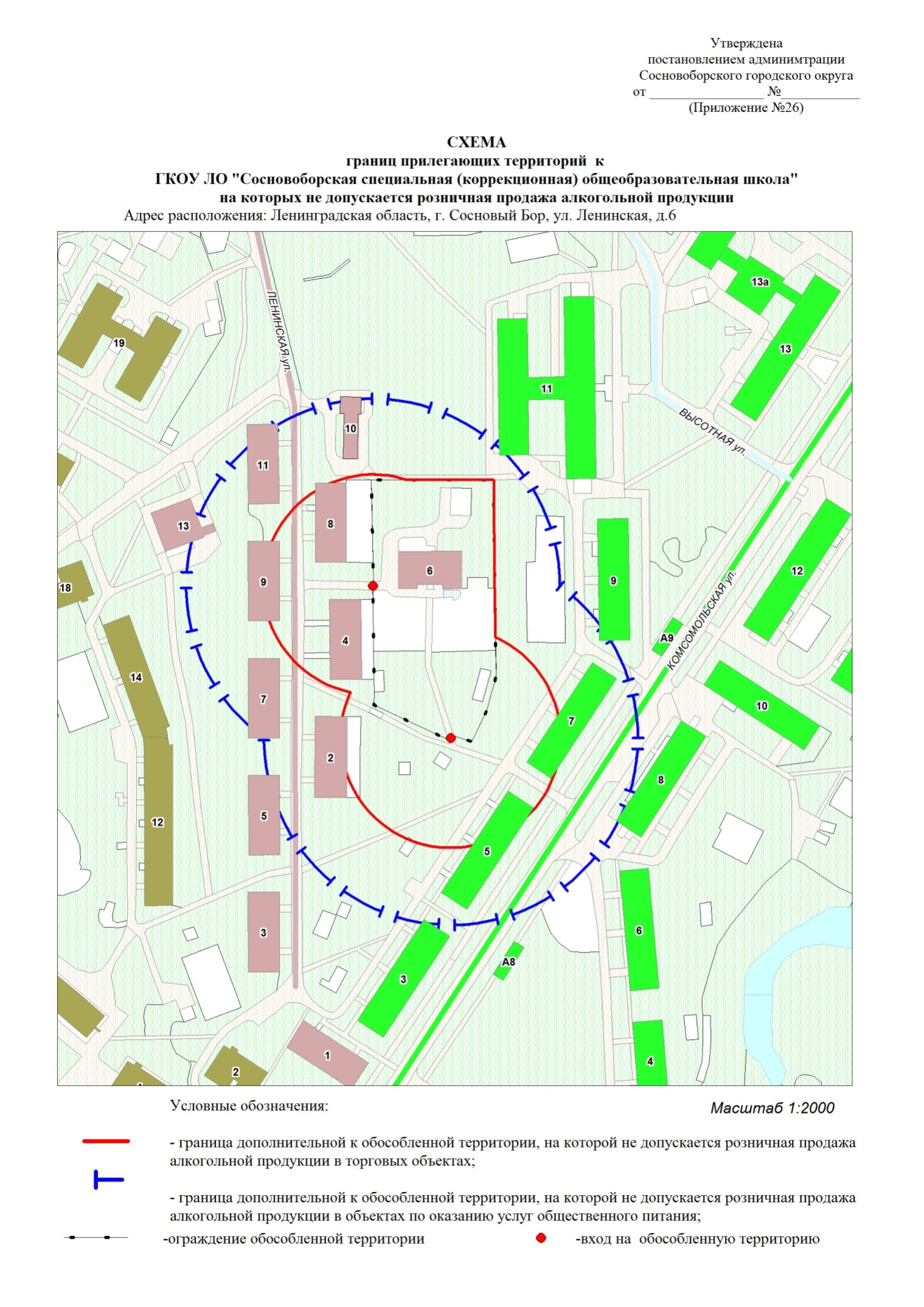 Утвержденапостановлением администрации  Сосновоборского городского округаот 06.02.2019 № 204 (Приложение № 27)  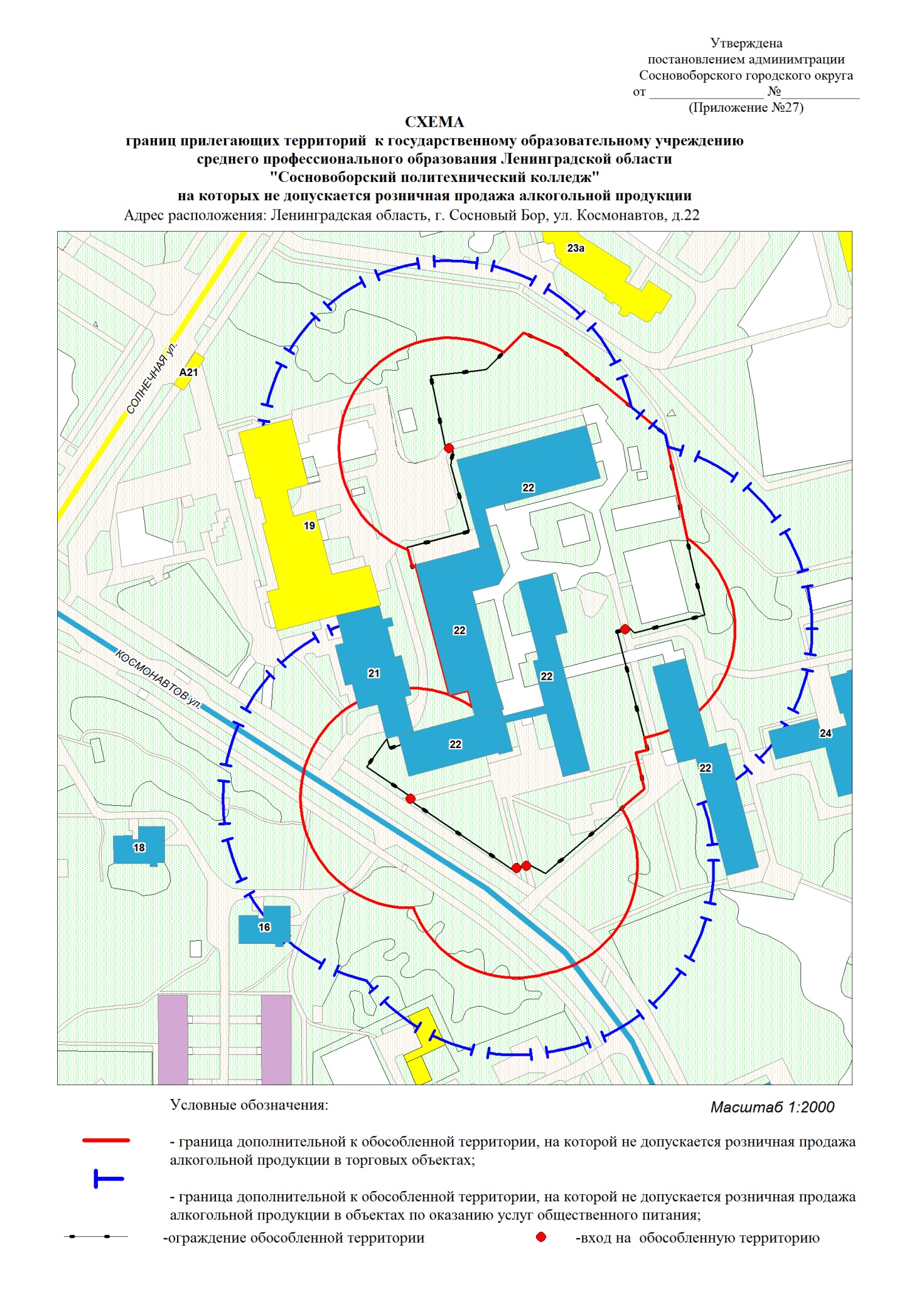 Утвержденапостановлением администрации  Сосновоборского городского округаот 06.02.2019 № 204 (Приложение № 28)  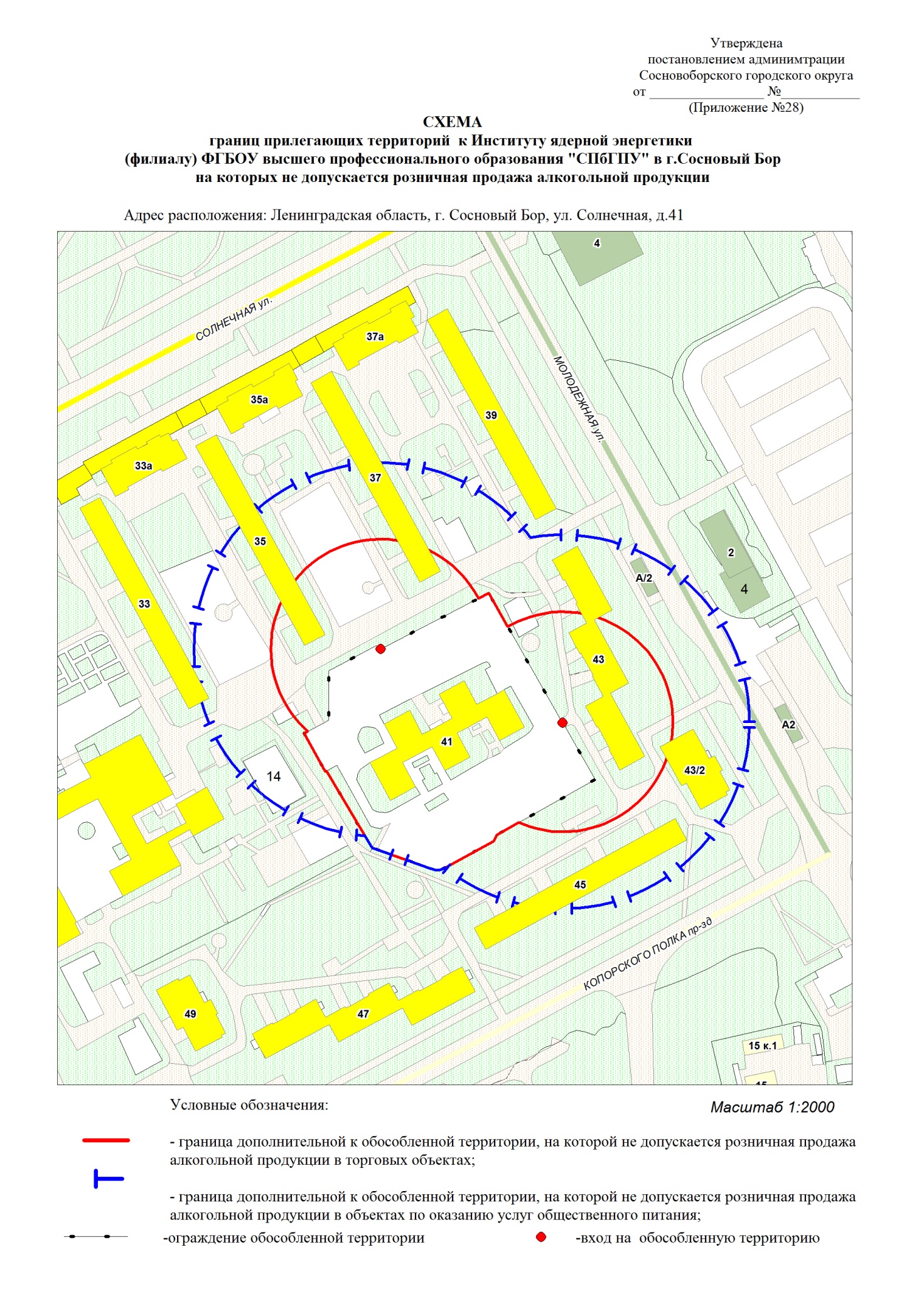 Утвержденапостановлением администрации  Сосновоборского городского округаот 06.02.2019 № 204 (Приложение № 29)  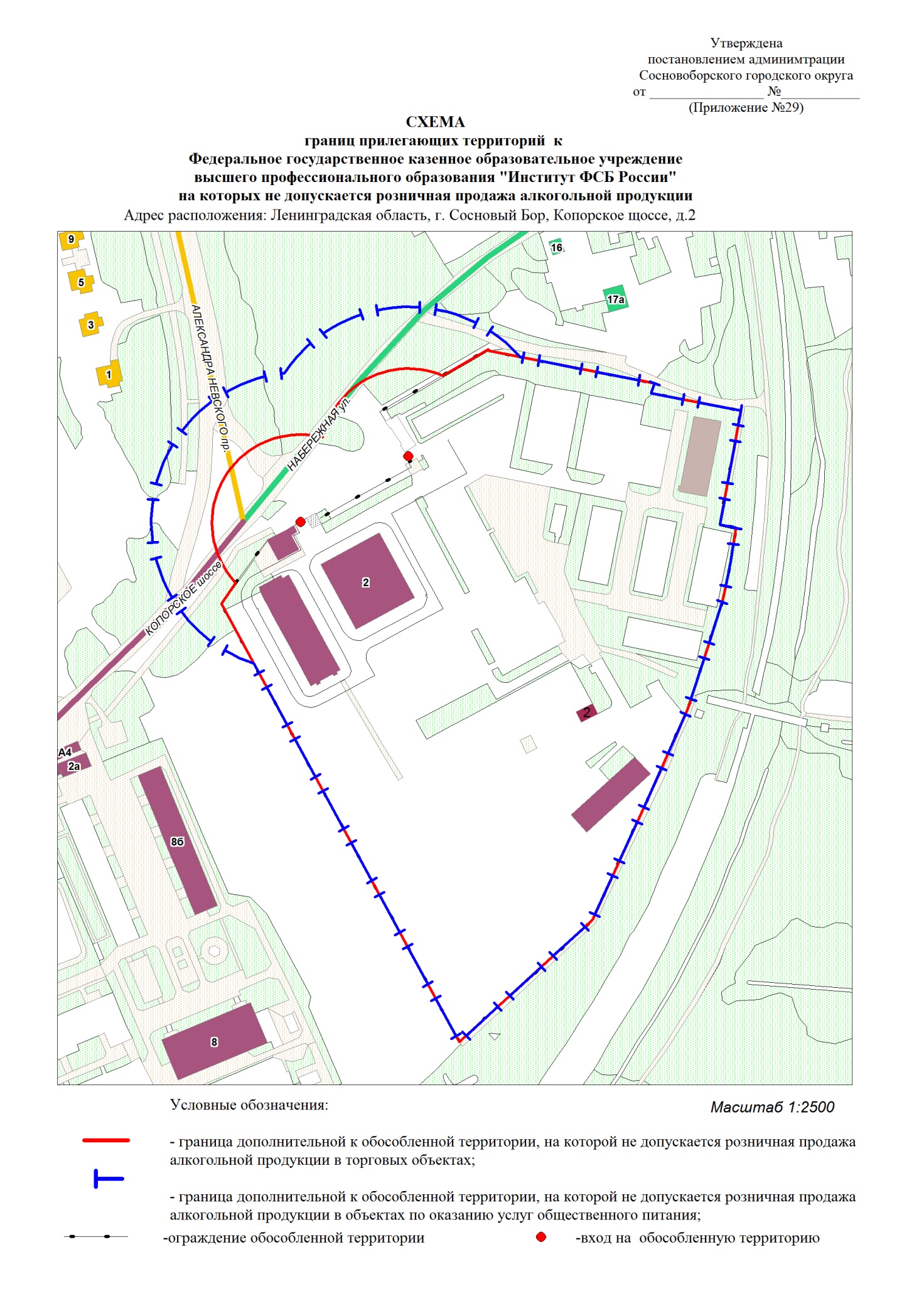 Утвержденапостановлением администрации  Сосновоборского городского округаот 06.02.2019 № 204 (Приложение № 30)  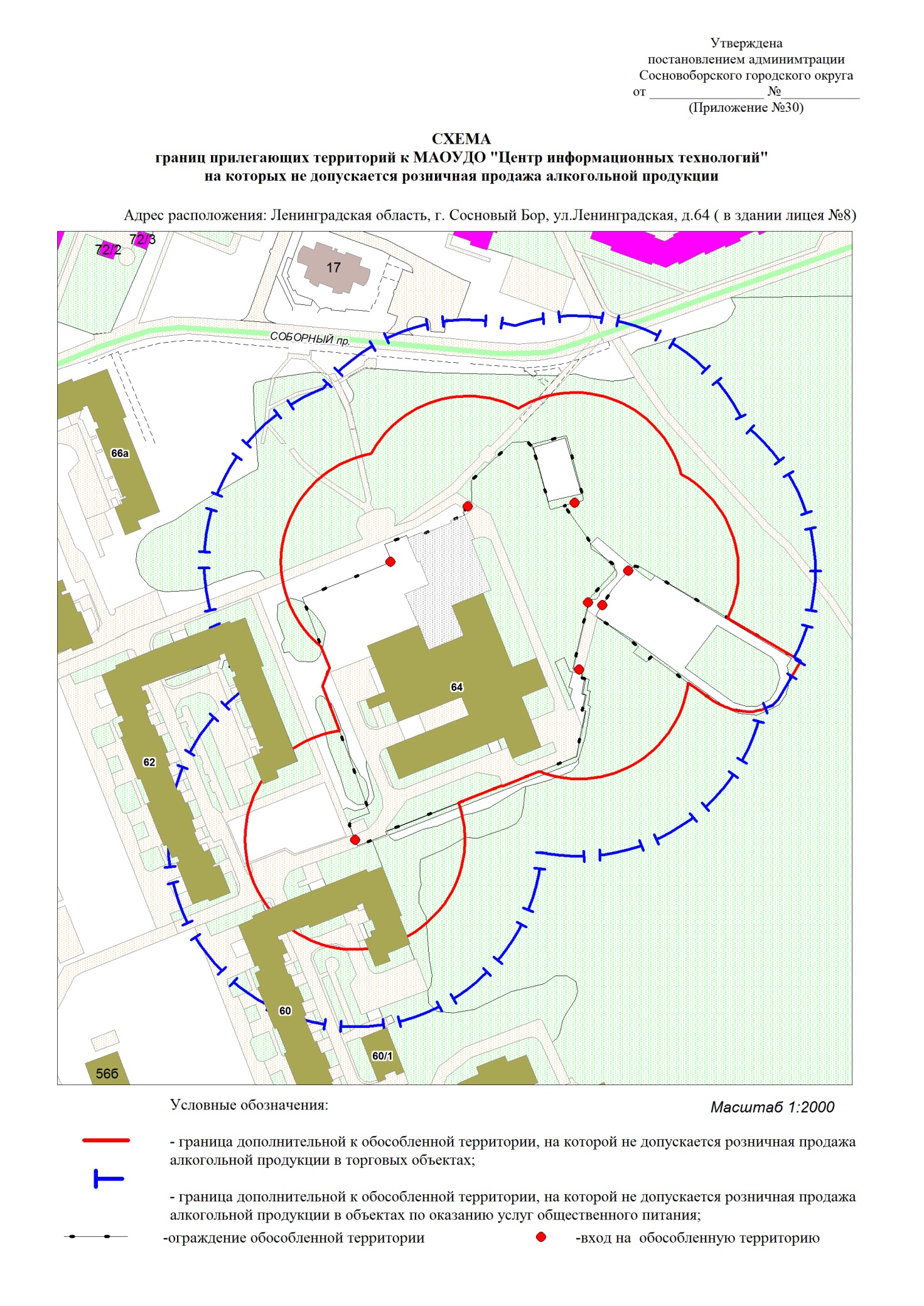 Утвержденапостановлением администрации  Сосновоборского городского округаот 06.02.2019 № 204 (Приложение № 31)  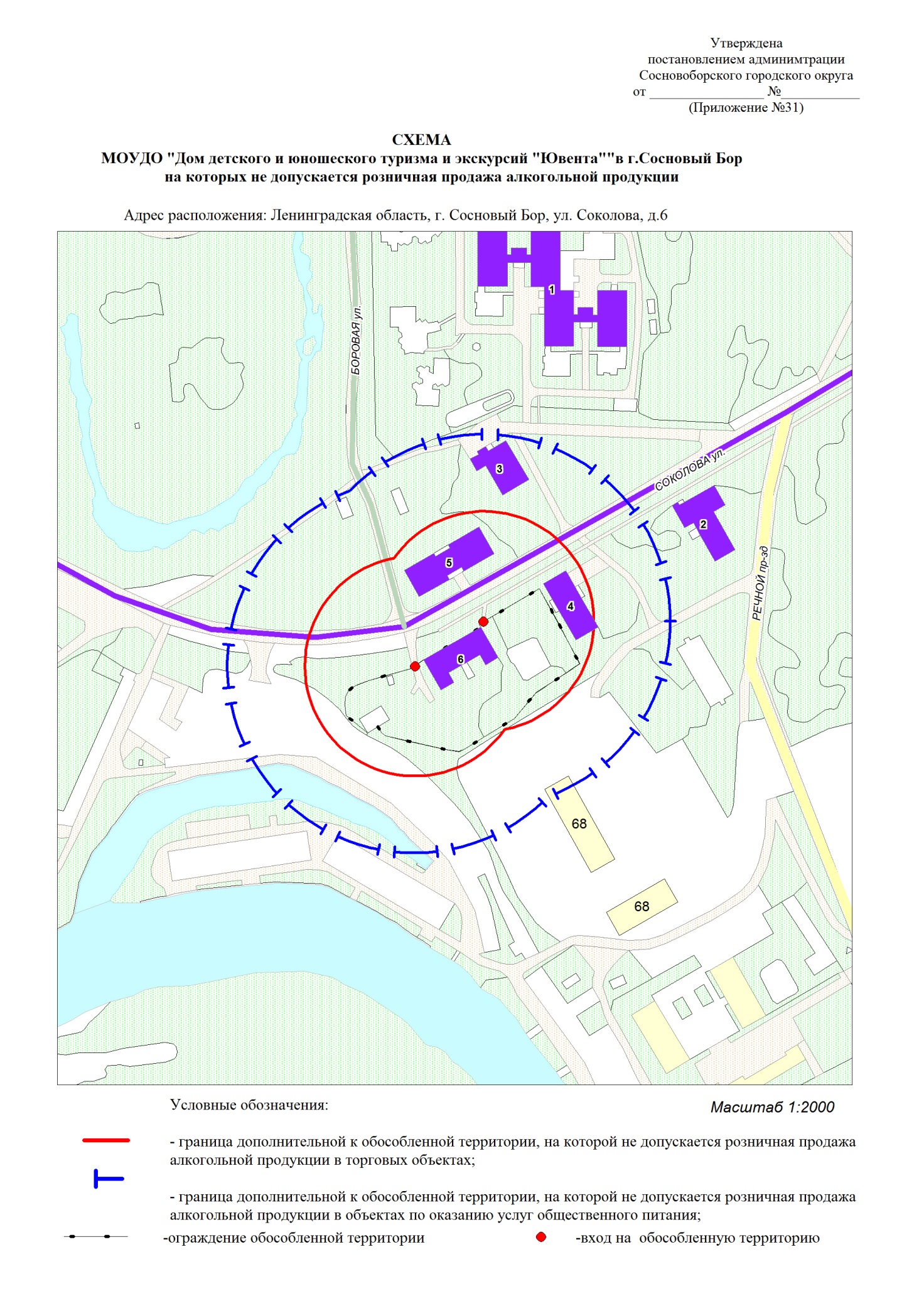 Утвержденапостановлением администрации  Сосновоборского городского округаот 06.02.2019 № 204 (Приложение № 32)  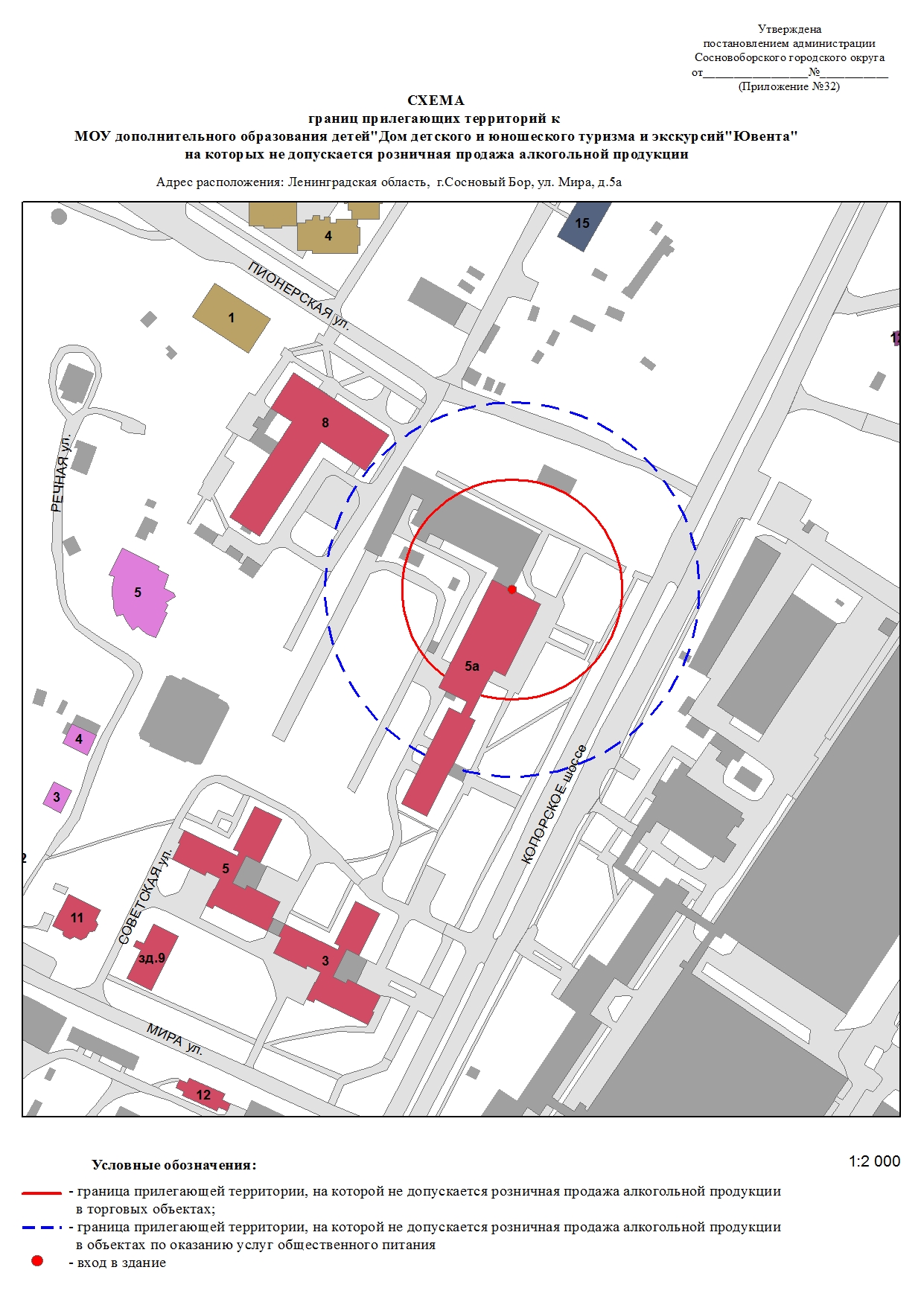 Утвержденапостановлением администрации  Сосновоборского городского округаот 06.02.2019 № 204 (Приложение № 33)  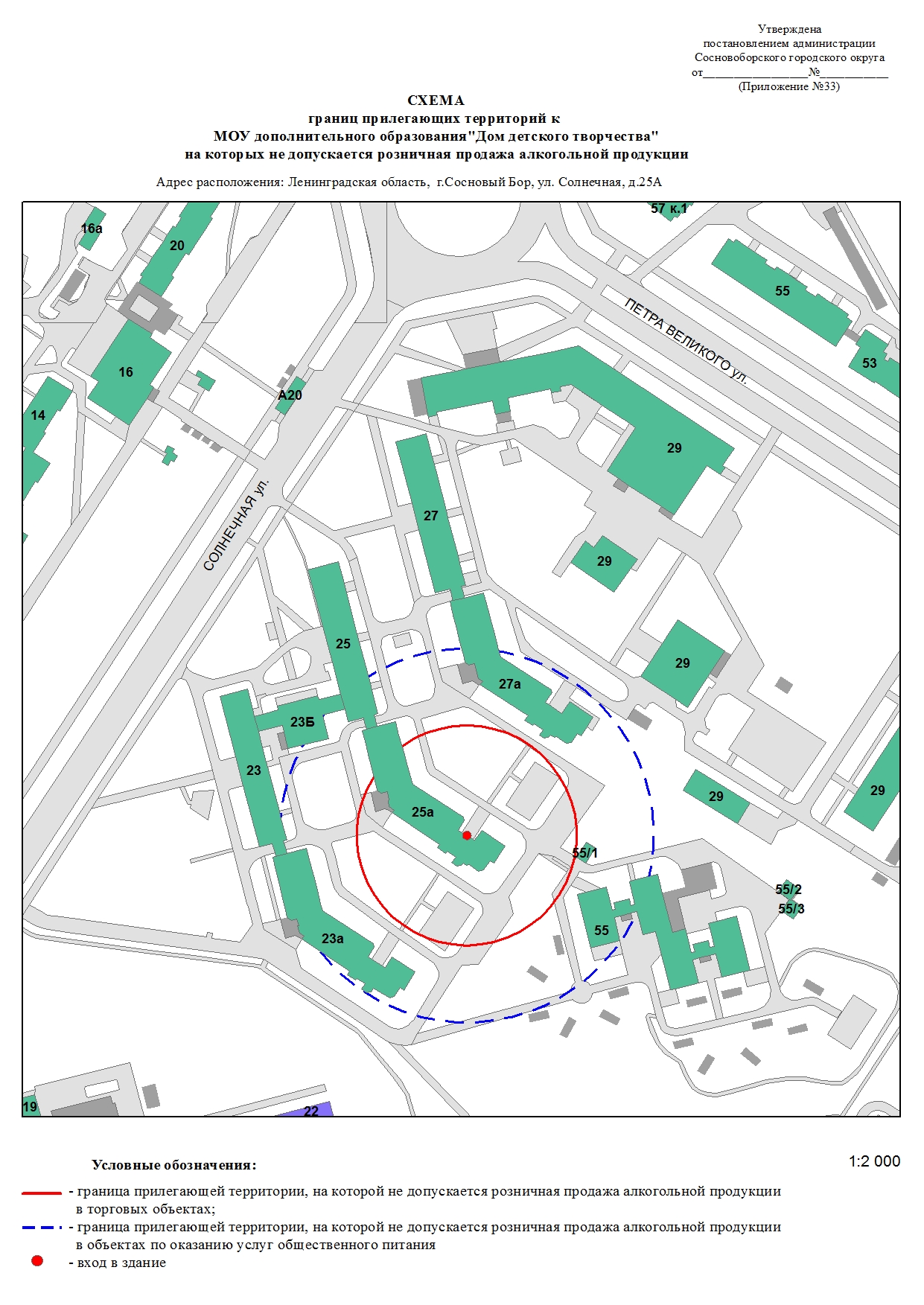 Утвержденапостановлением администрации  Сосновоборского городского округаот 06.02.2019 № 204 (Приложение № 34)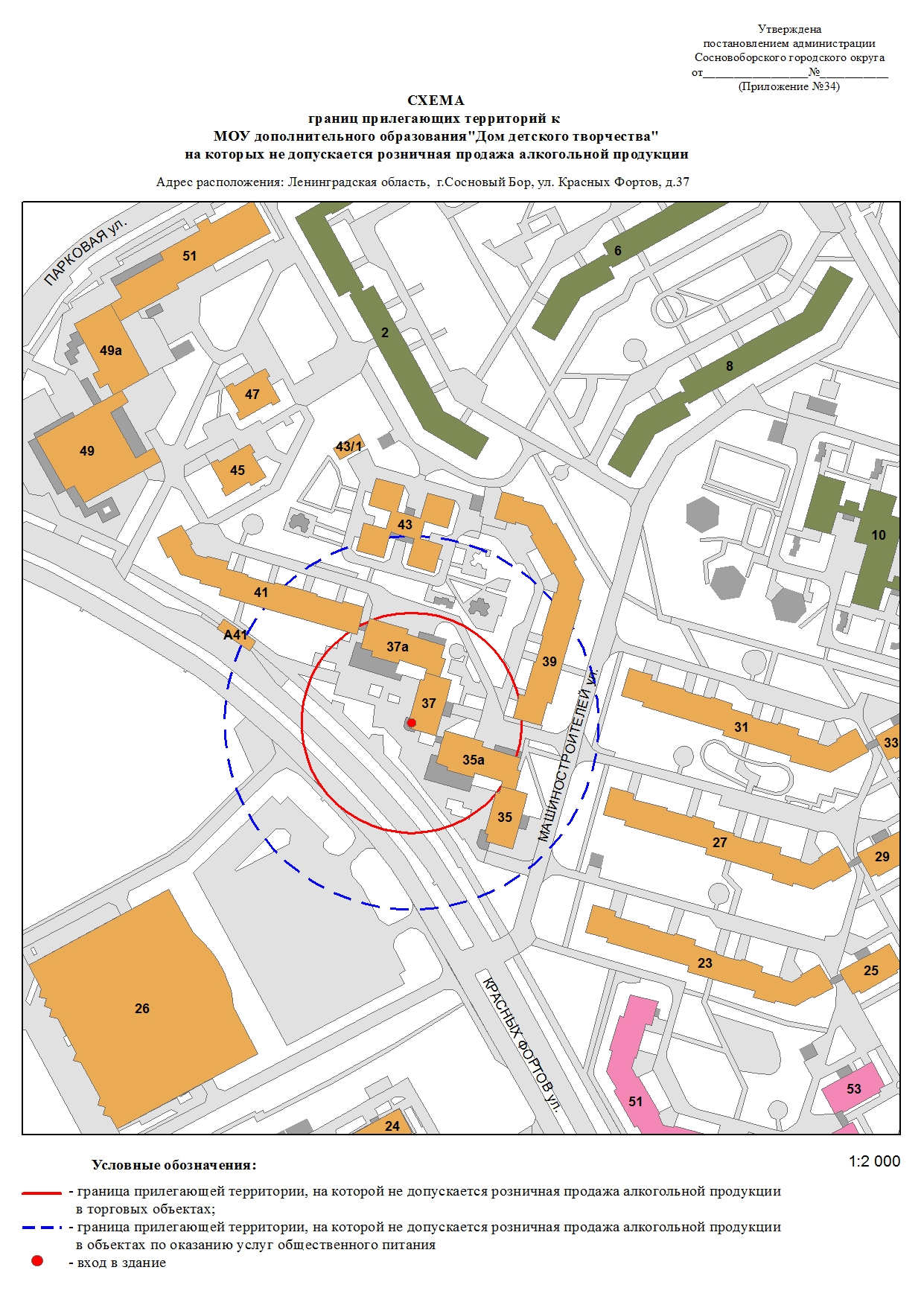 Утверждена постановлением администрации  Сосновоборского городского округа от 06.02.2019 № 204 (Приложение № 35)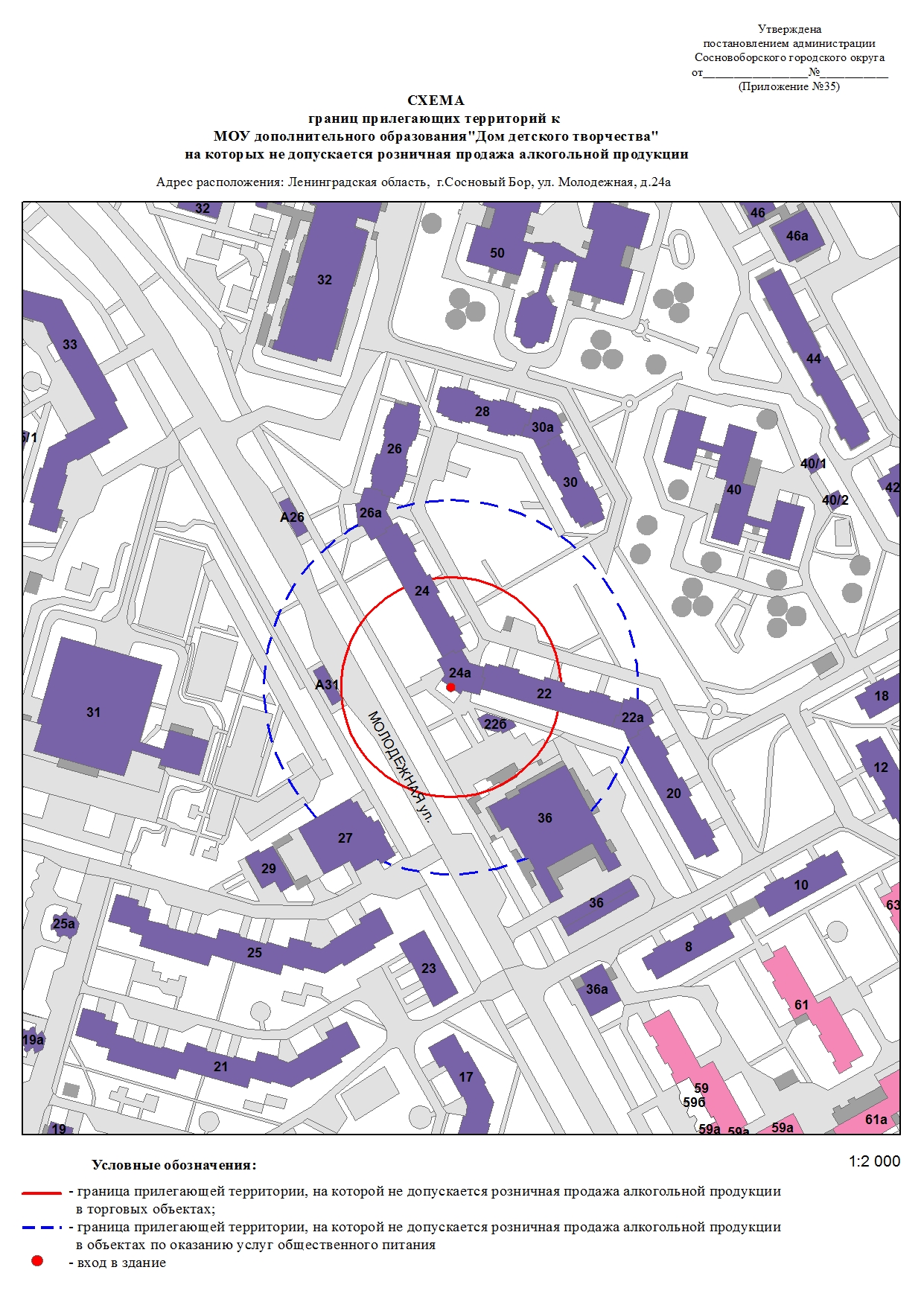 Утвержденапостановлением администрации  Сосновоборского городского округаот 06.02.2019 № 204                                                                                                                                                                                                              (Приложение № 36)  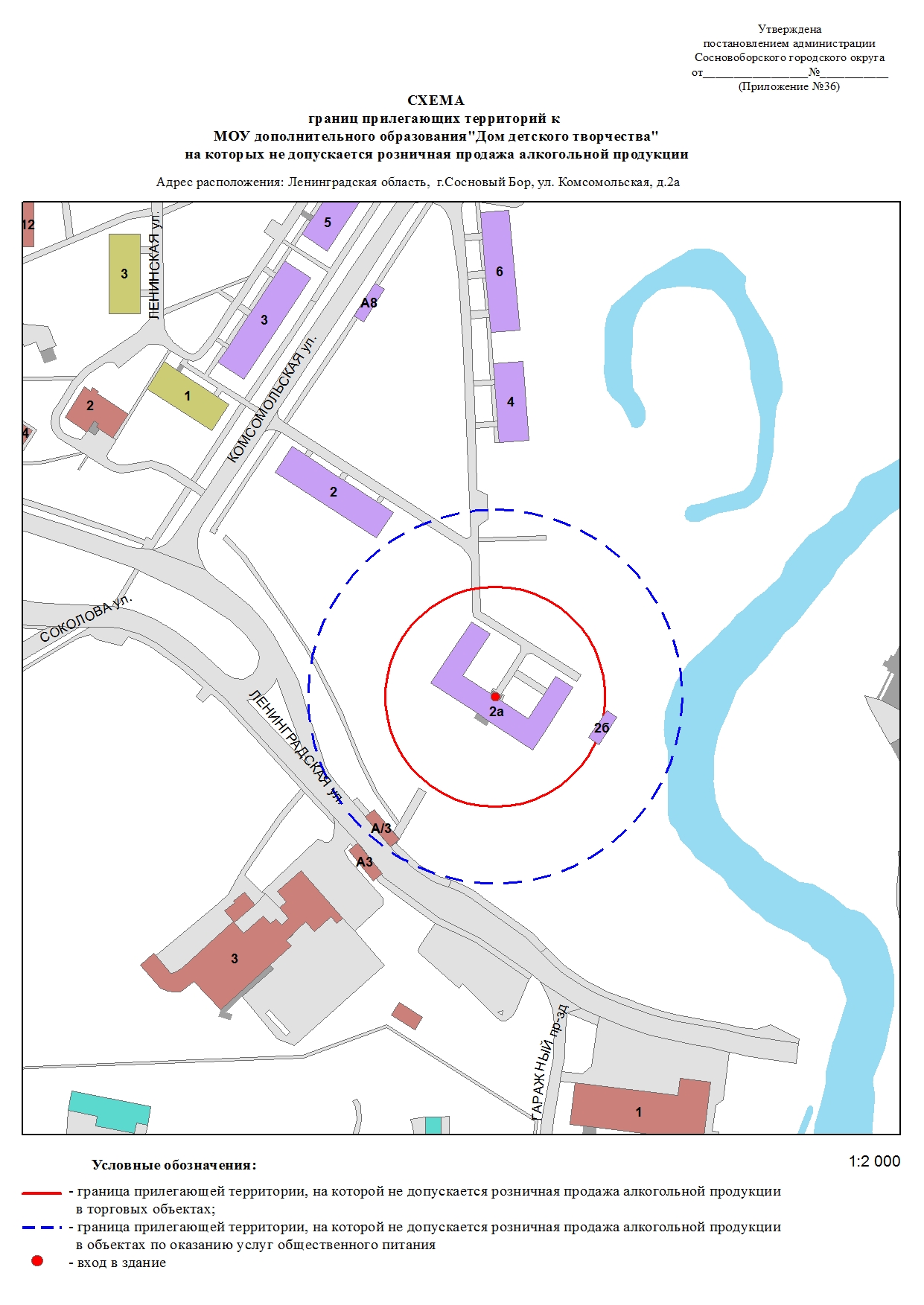 Утвержденапостановлением администрации  Сосновоборского городского округаот 06.02.2019 № 204                                                                                                                                                                                                              (Приложение № 37)                                                                                                                                                                                                               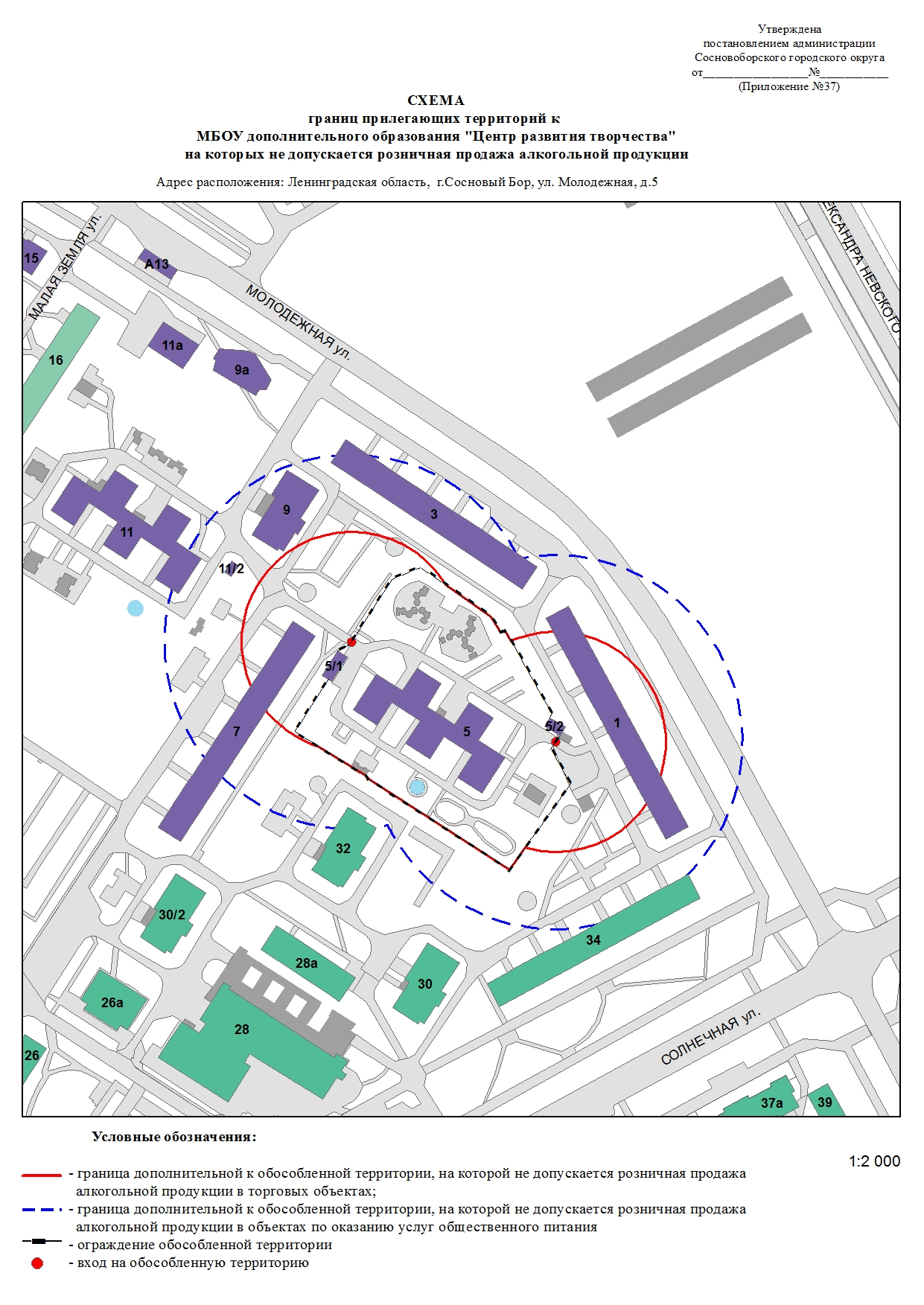 Утвержденапостановлением администрации  Сосновоборского городского округаот 06.02.2019 № 204                                                                                                                                                                                                              (Приложение № 38)  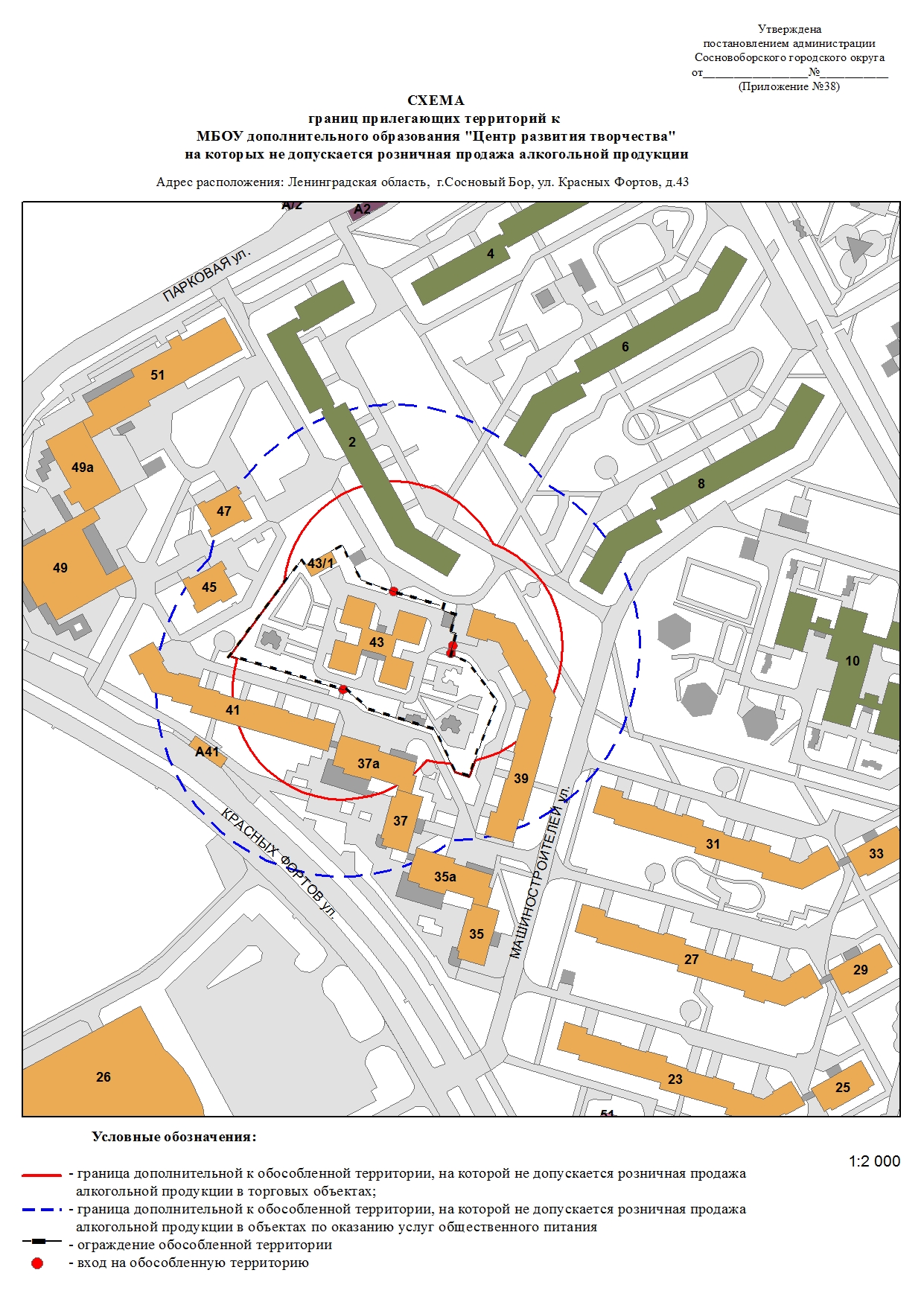 Утвержденапостановлением администрации  Сосновоборского городского округаот 06.02.2019 № 204                                                                                                                                                                                                              (Приложение № 39) 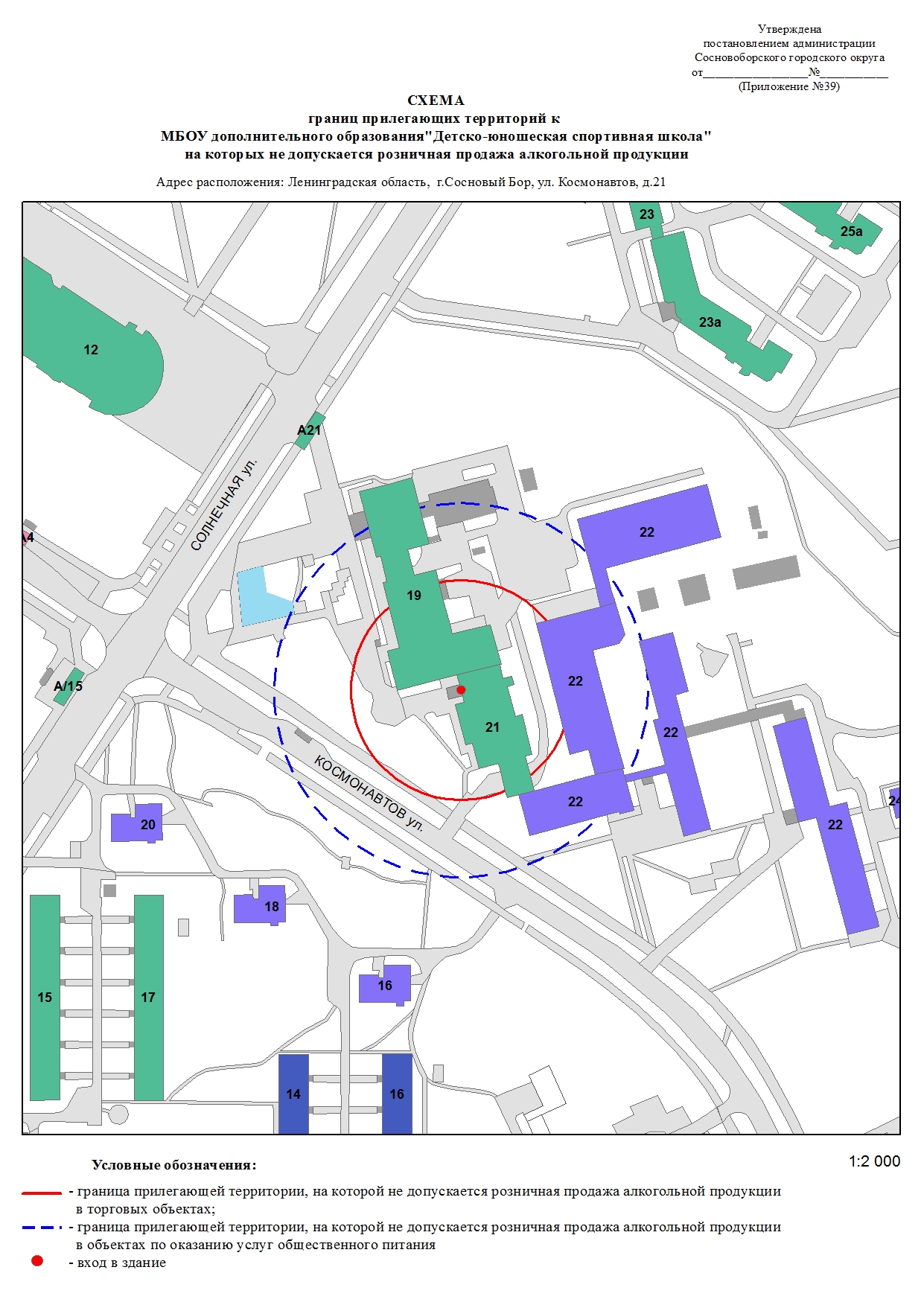 Утвержденапостановлением администрации  Сосновоборского городского округаот 06.02.2019 № 204                                                                                                                                                                                                              (Приложение № 40)  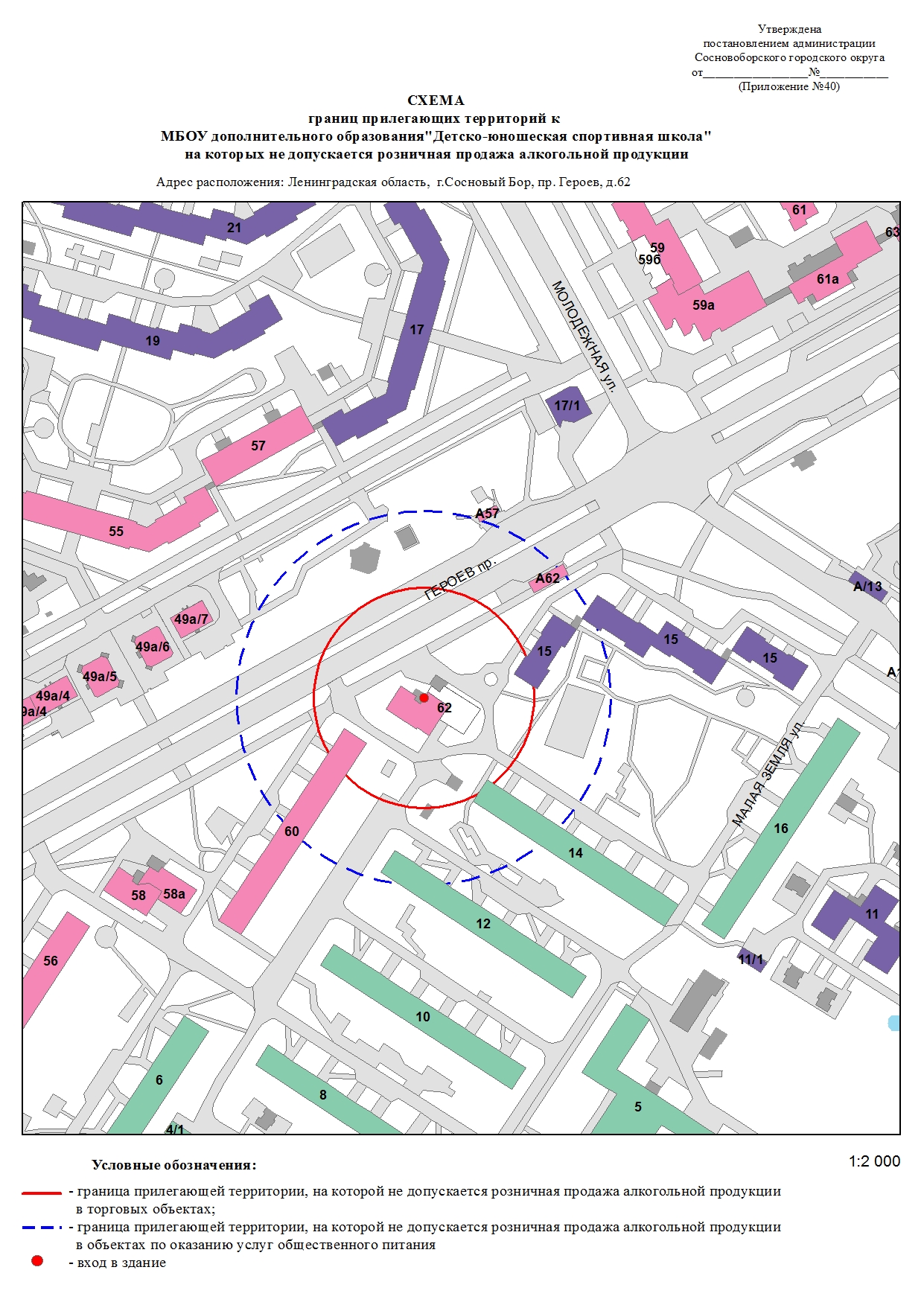 Утвержденапостановлением администрации  Сосновоборского городского округаот 06.02.2019 № 204                                                                                                                                                                                                              (Приложение № 41)  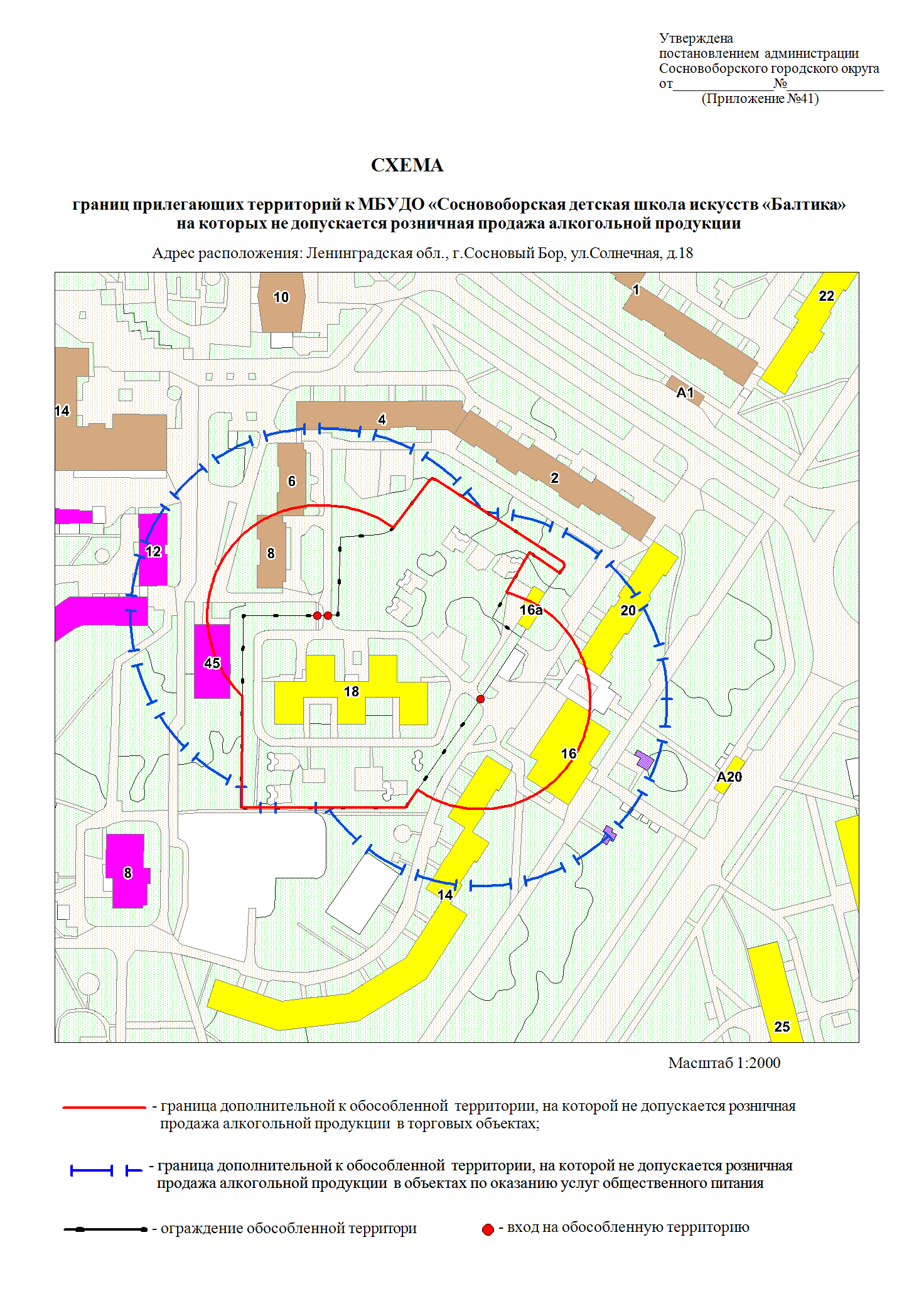 Утвержденапостановлением администрации  Сосновоборского городского округаот 06.02.2019 № 204                                                                                                                                                                                                              (Приложение № 42) 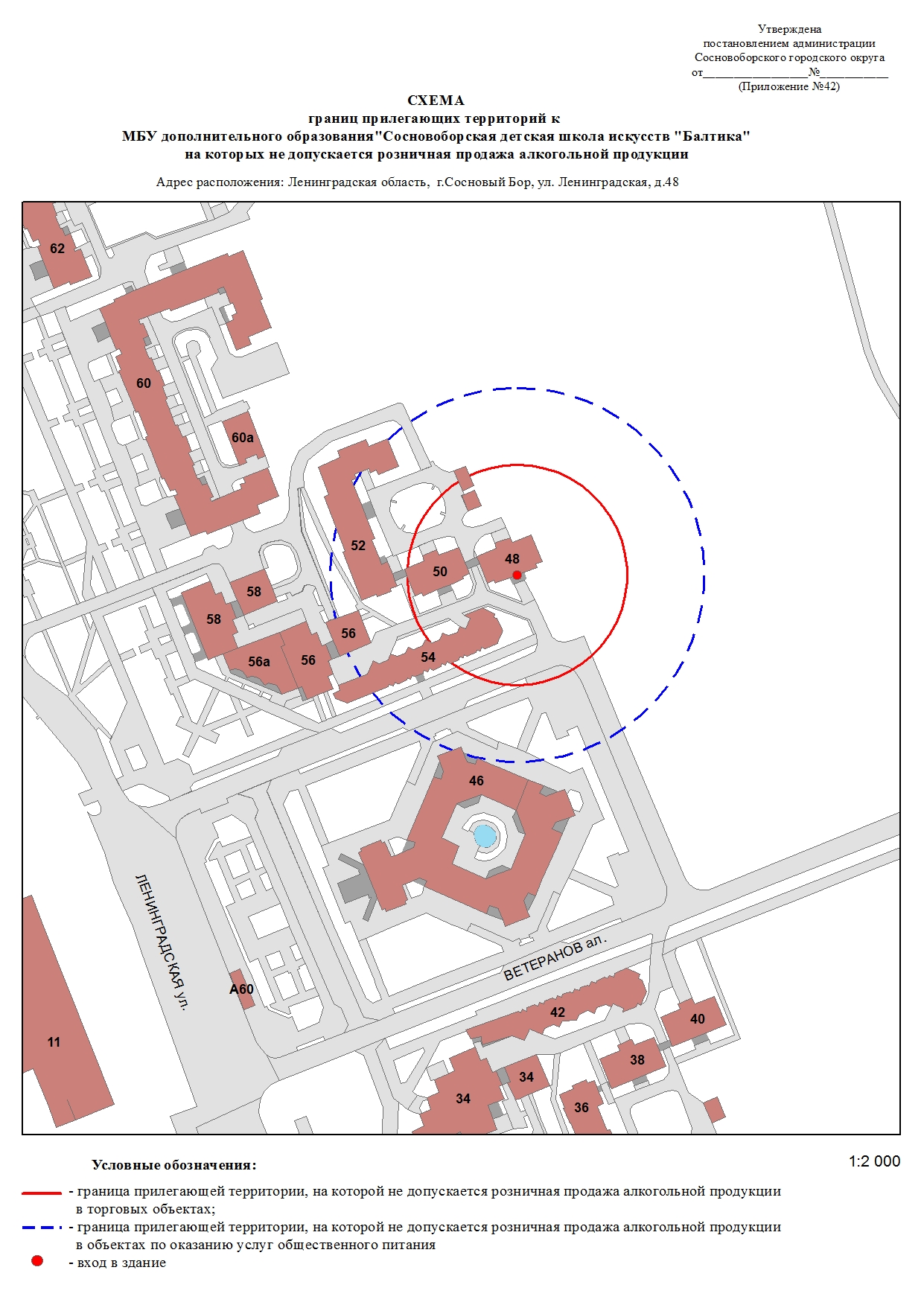  Утвержденапостановлением администрации  Сосновоборского городского округаот 06.02.2019 № 204                                                                                                                                                                                                              (Приложение № 43)  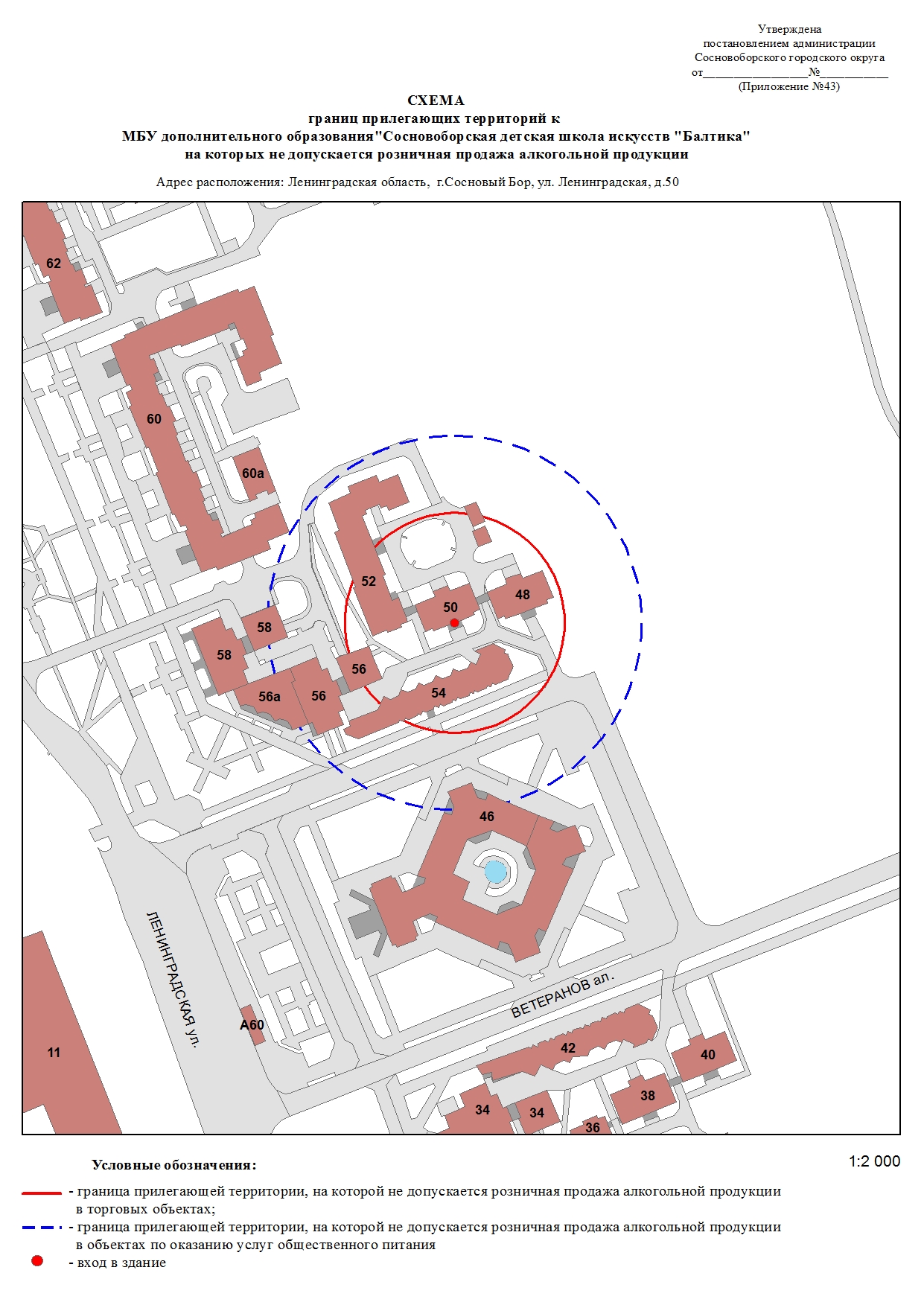 Утверждена  постановлением администрации Сосновоборского городского округа от 06.02.2019 № 204  (Приложение № 44) 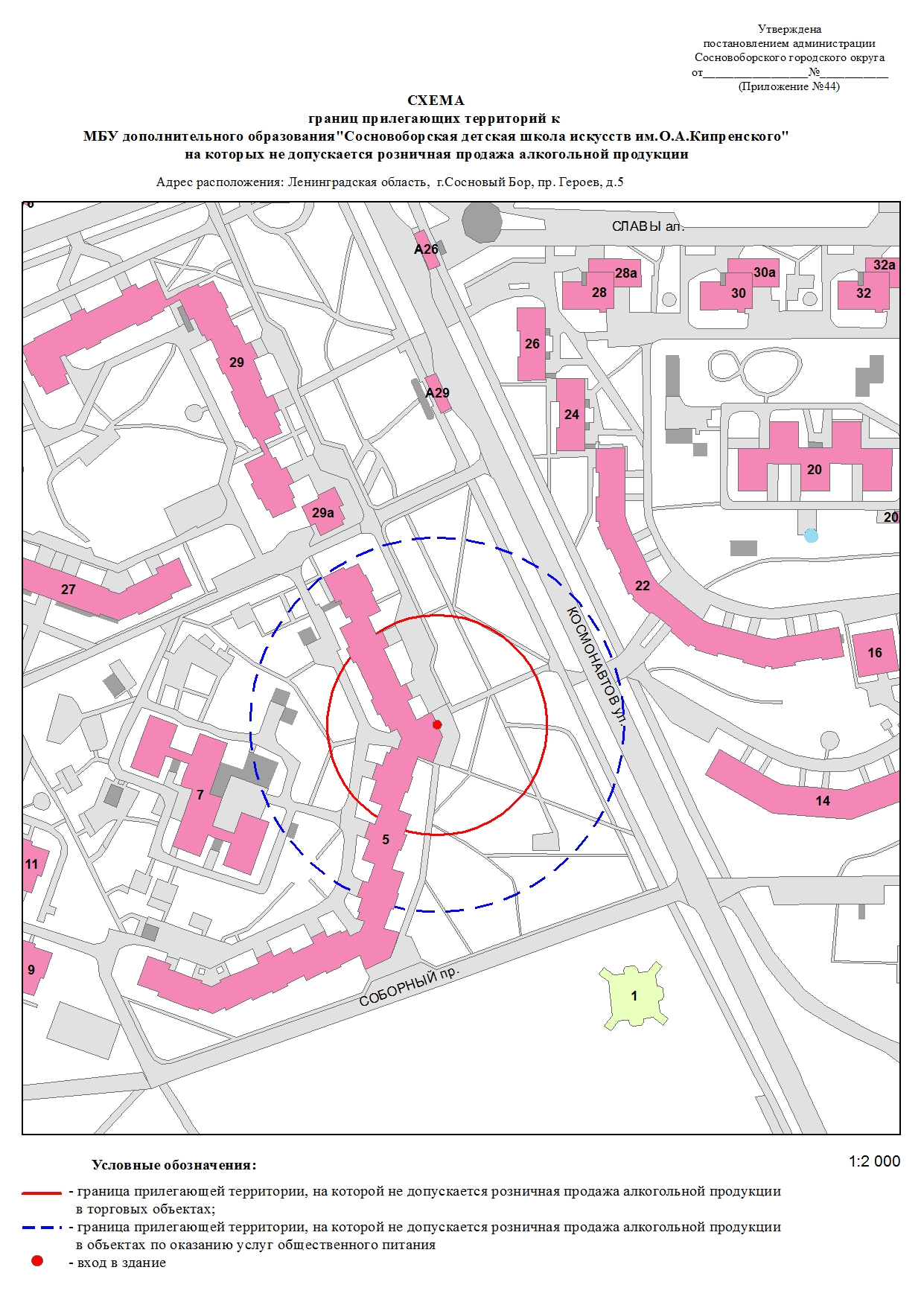 Утвержденапостановлением администрации  Сосновоборского городского округаот 06.02.2019 № 204 (Приложение № 45)  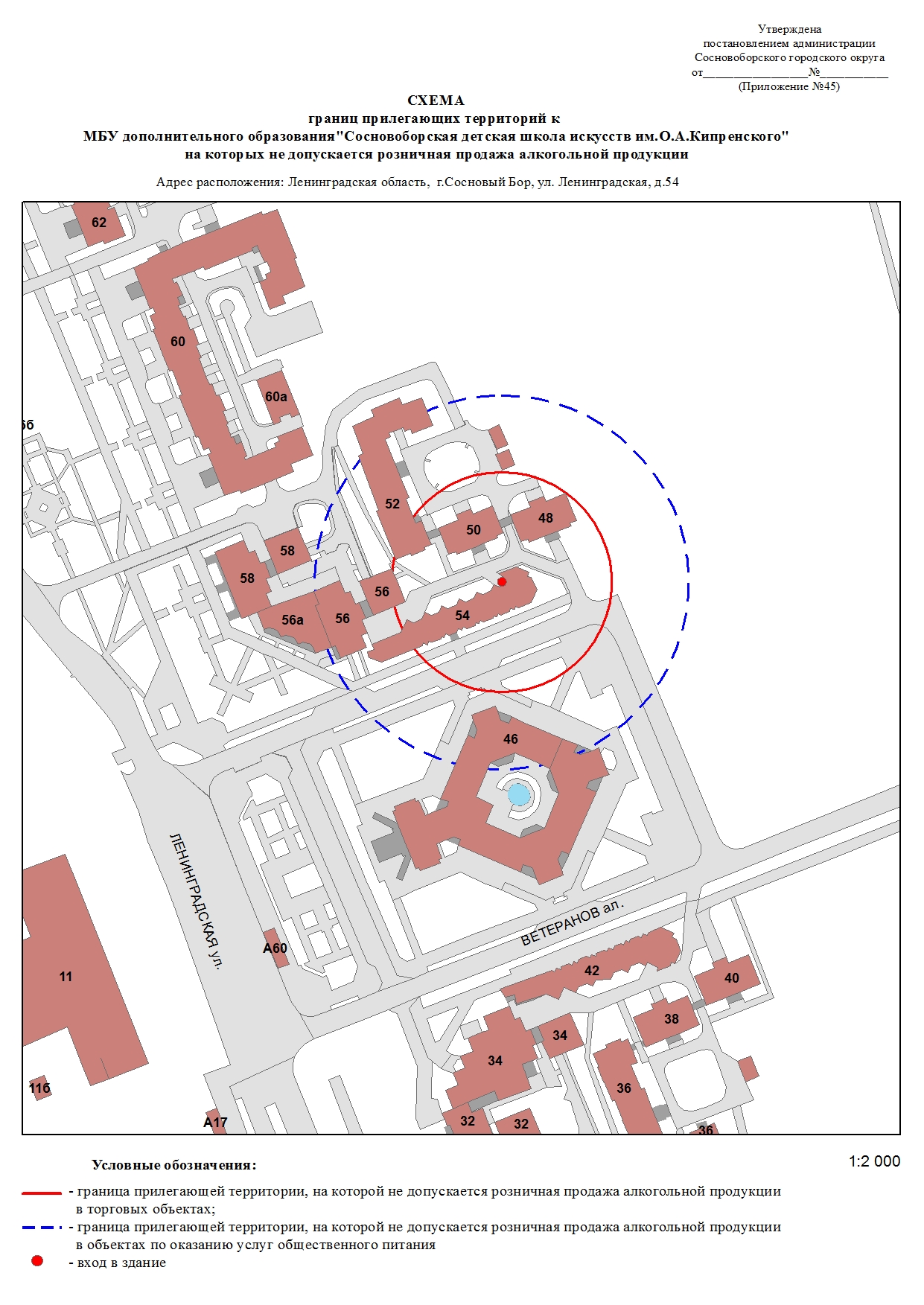 Утвержденапостановлением администрации  Сосновоборского городского округаот 06.02.2019 № 204 (Приложение № 46)  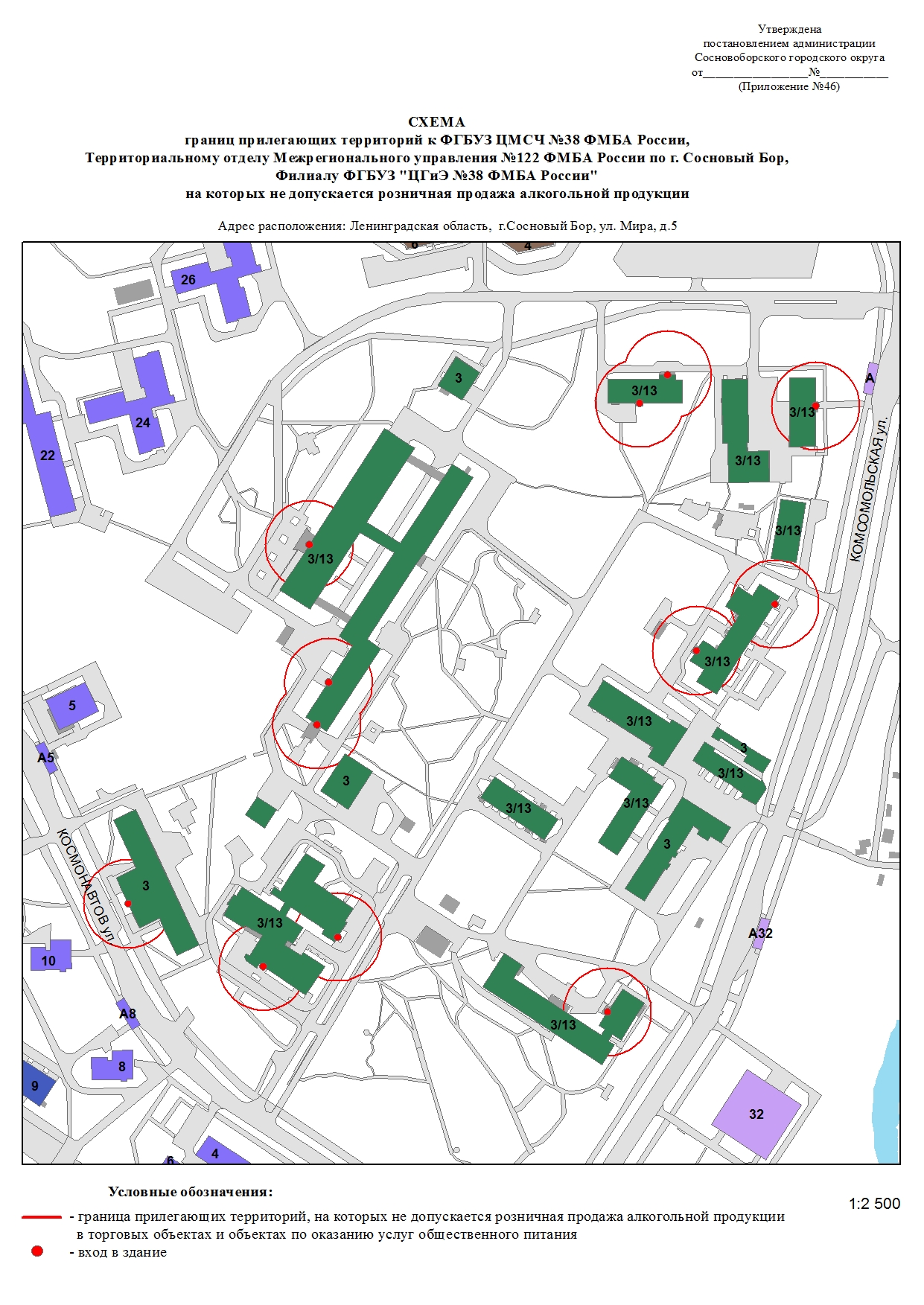 Утвержденапостановлением администрации  Сосновоборского городского округаот 06.02.2019 № 204 (Приложение № 47) 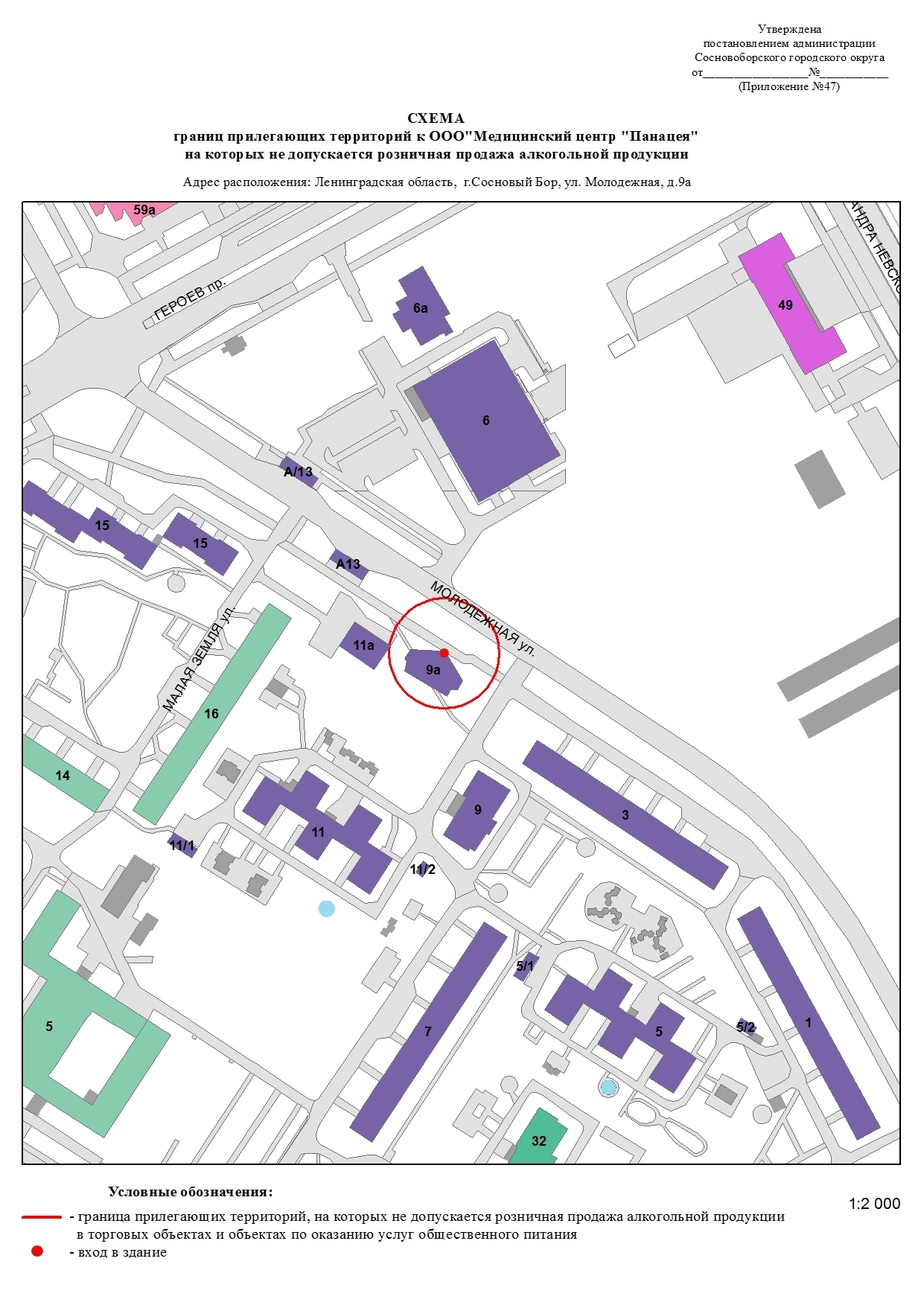 Утвержденапостановлением администрации  Сосновоборского городского округаот 06.02.2019 № 204 (Приложение № 48)  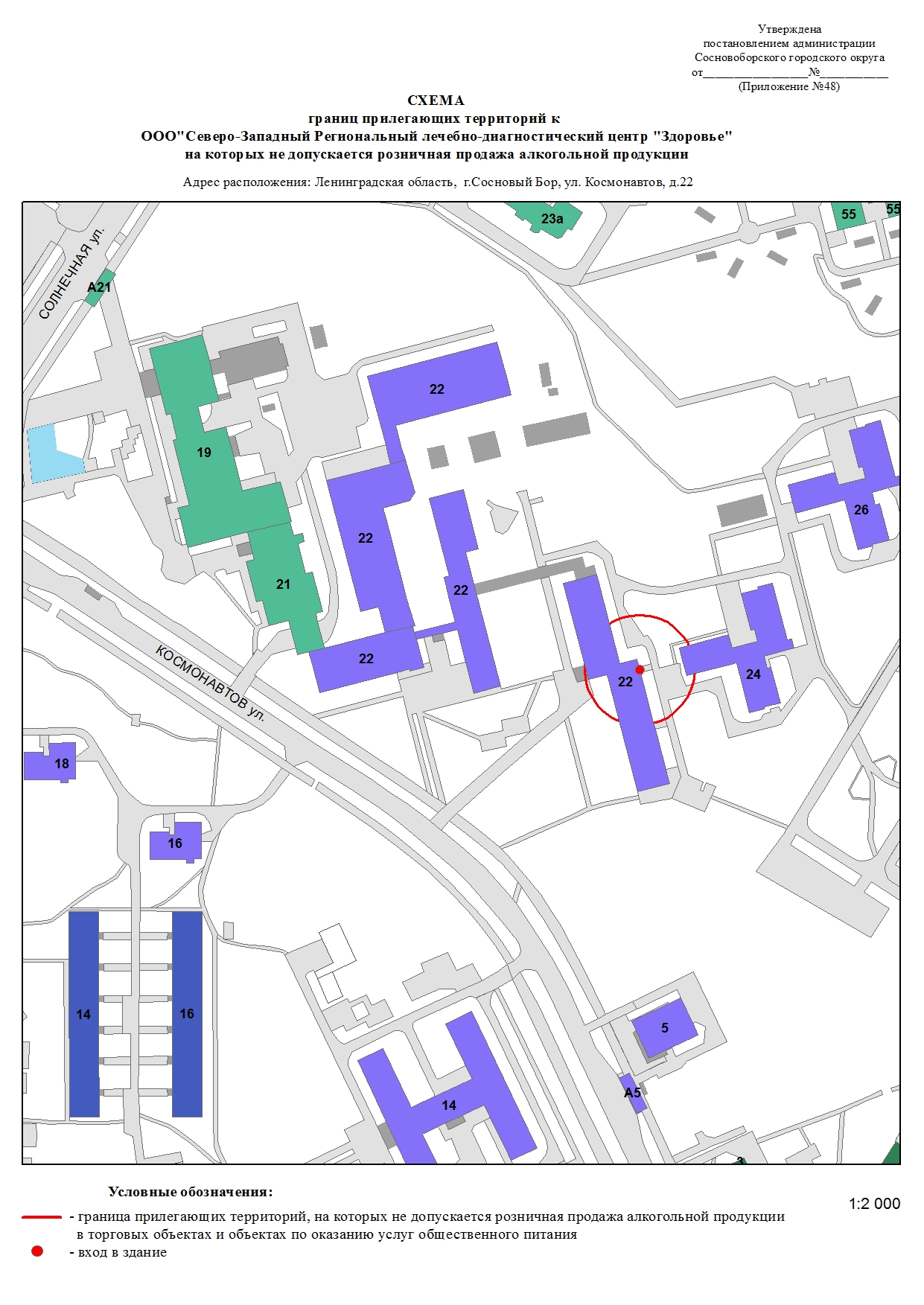 Утвержденапостановлением администрации  Сосновоборского городского округаот 06.02.2019 № 204 (Приложение №49)  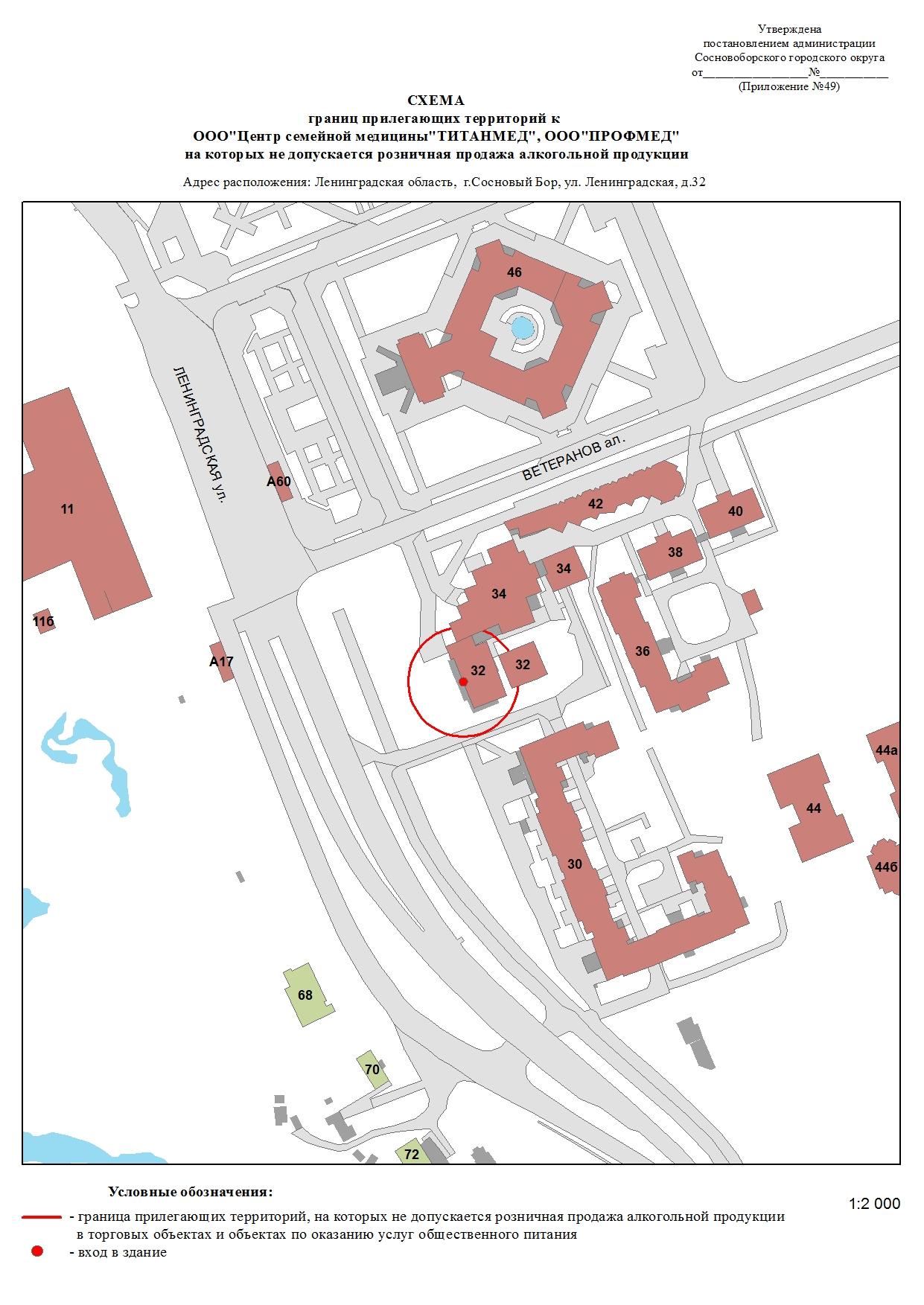 Утвержденапостановлением администрации  Сосновоборского городского округаот 06.02.2019 № 204 (Приложение №50)  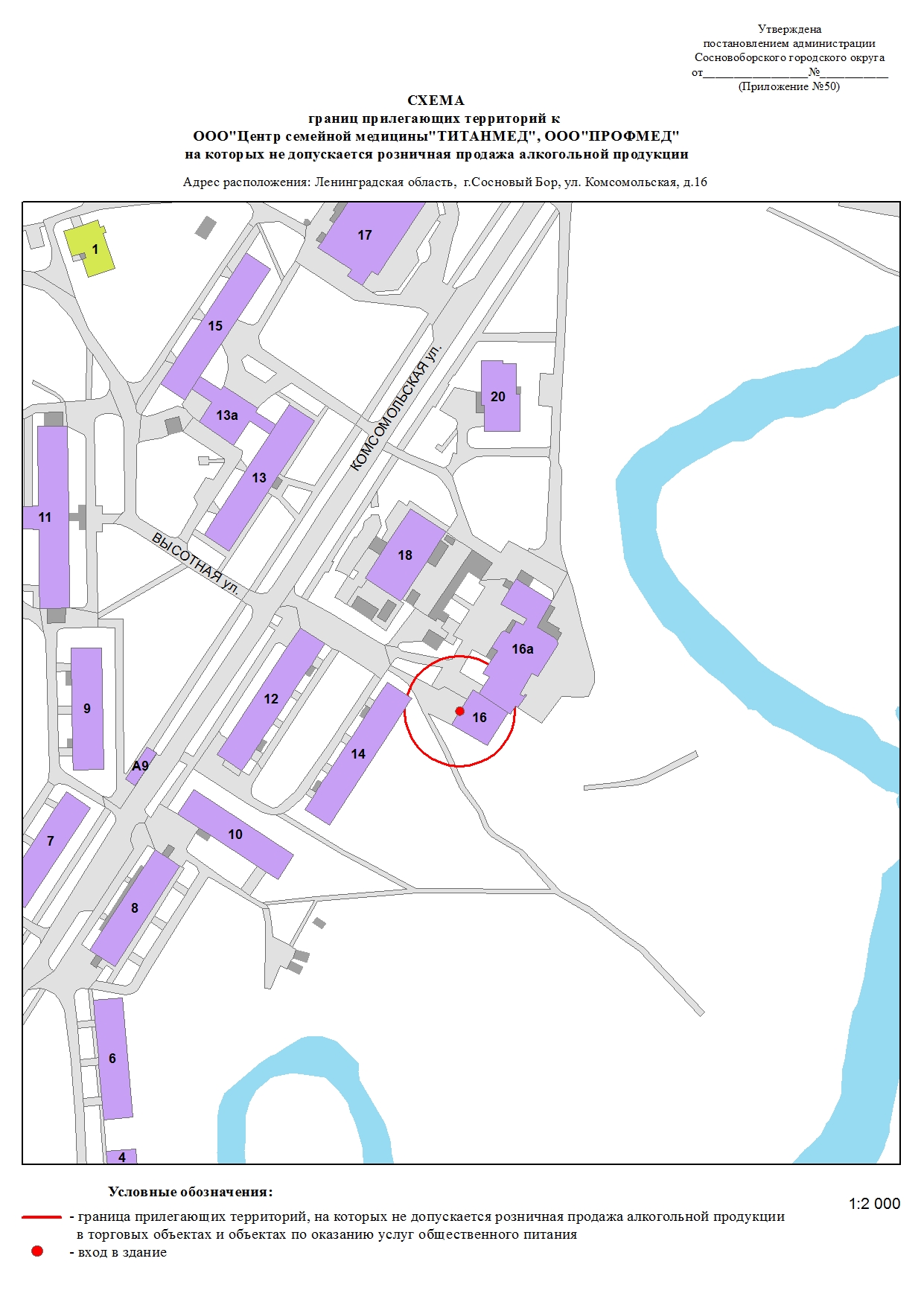 Утвержденапостановлением администрации  Сосновоборского городского округаот 06.02.2019 № 204 (Приложение №51)  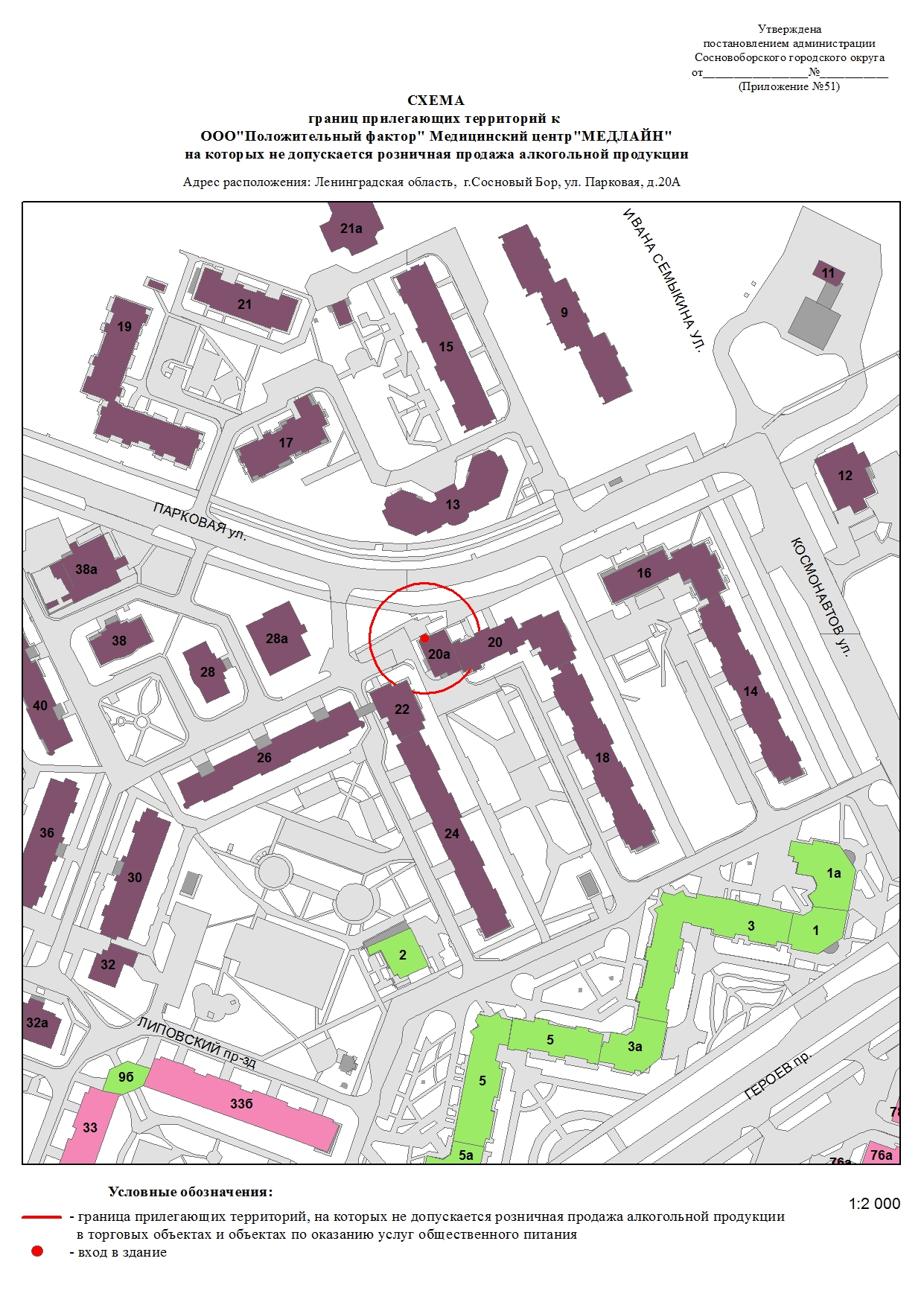 Утвержденапостановлением администрации  Сосновоборского городского округаот 06.02.2019 № 204 (Приложение №52)  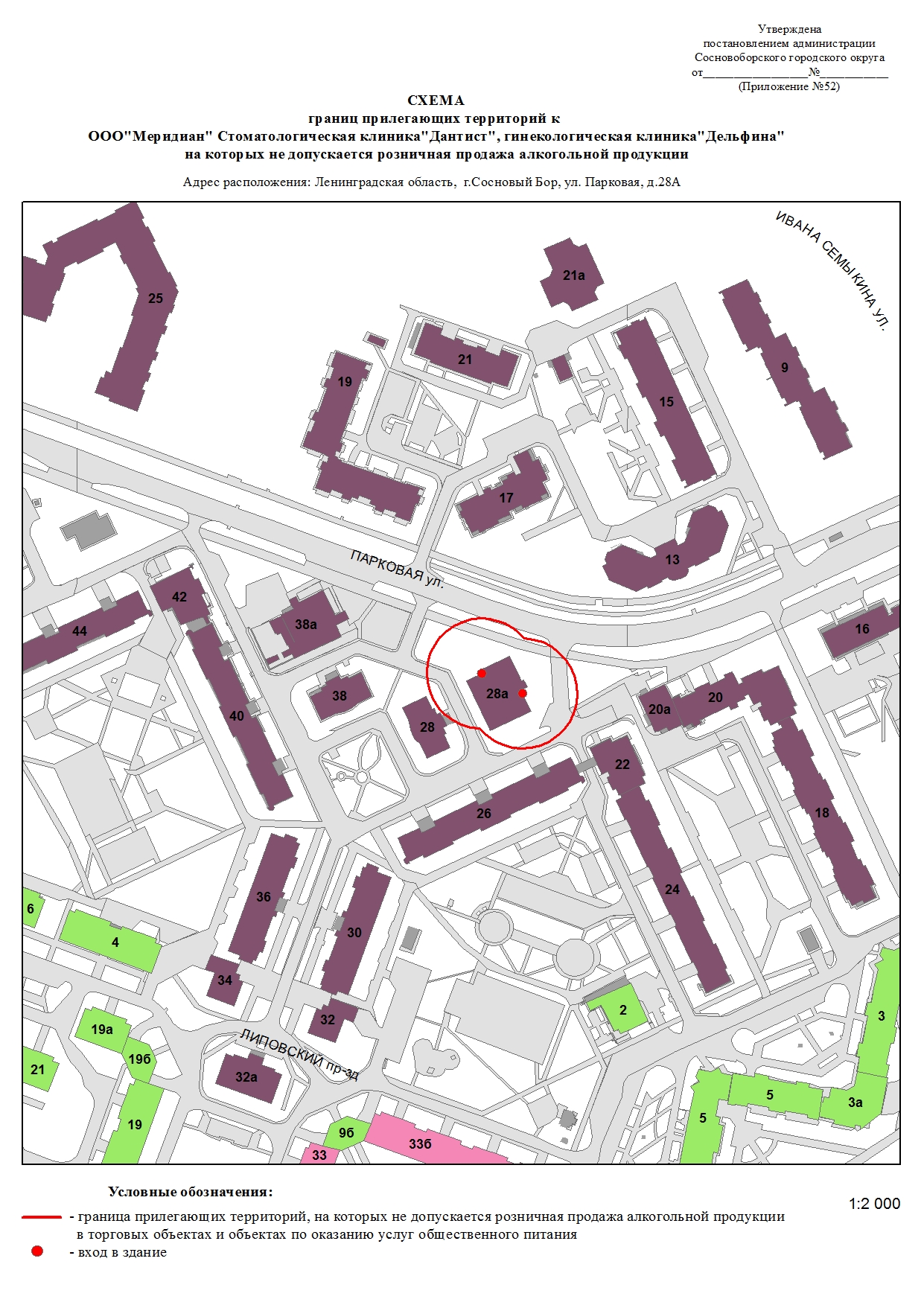 Утвержденапостановлением администрации  Сосновоборского городского округаот 06.02.2019 № 204 (Приложение №53)  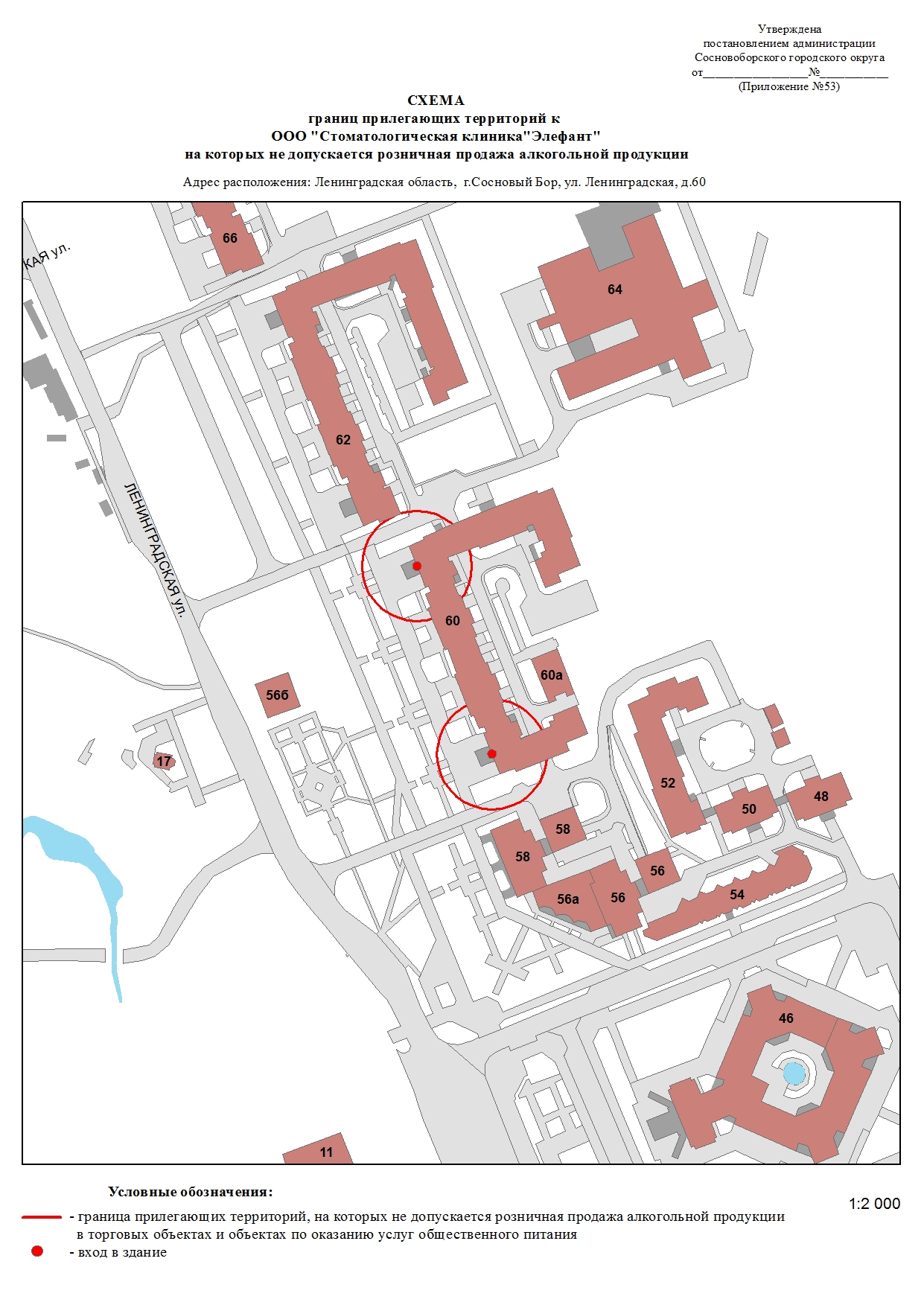 Утвержденапостановлением администрации  Сосновоборского городского округаот 06.02.2019 № 204 (Приложение №54) 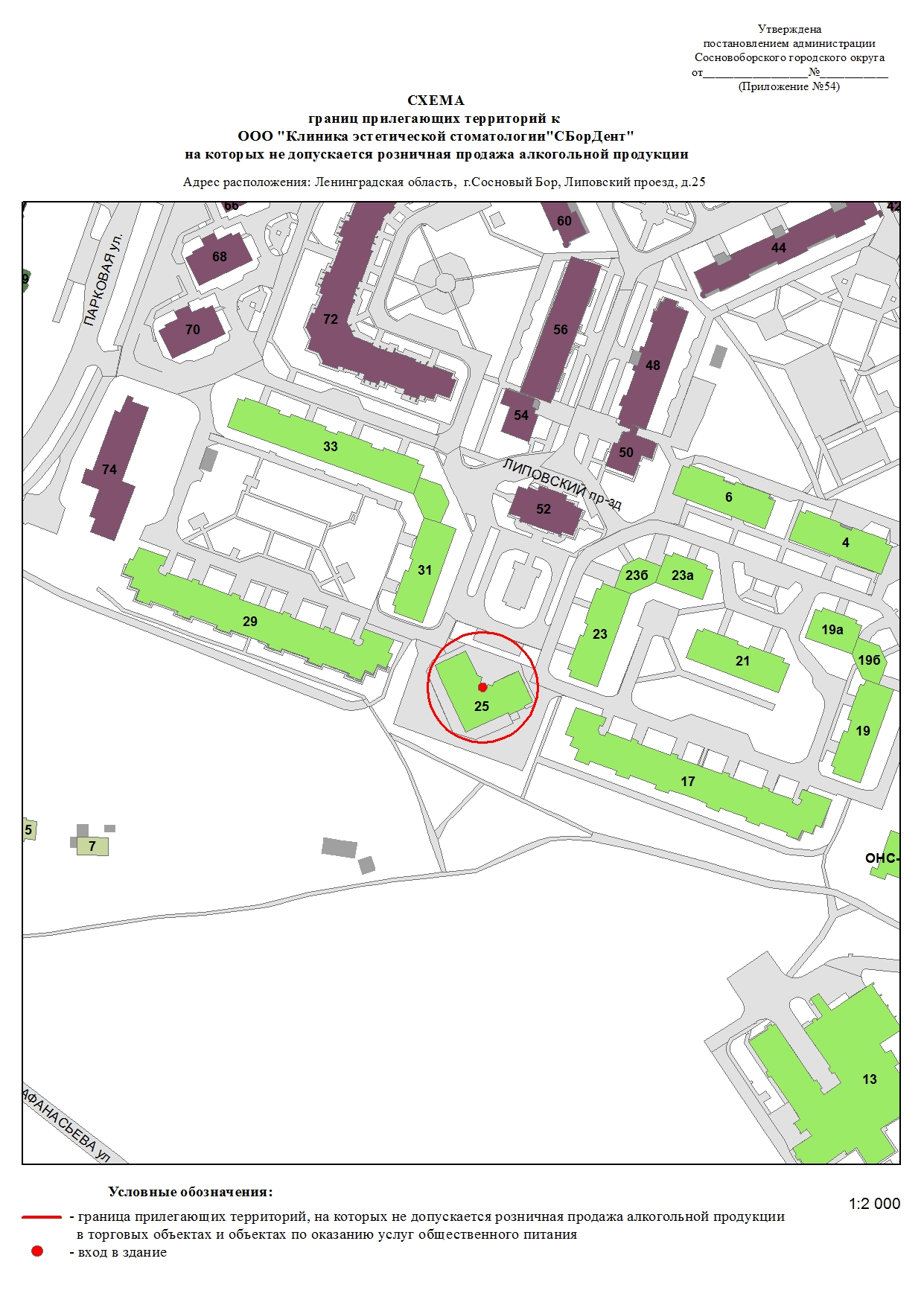 Утвержденапостановлением администрации  Сосновоборского городского округаот 06.02.2019 № 204 (Приложение №55) 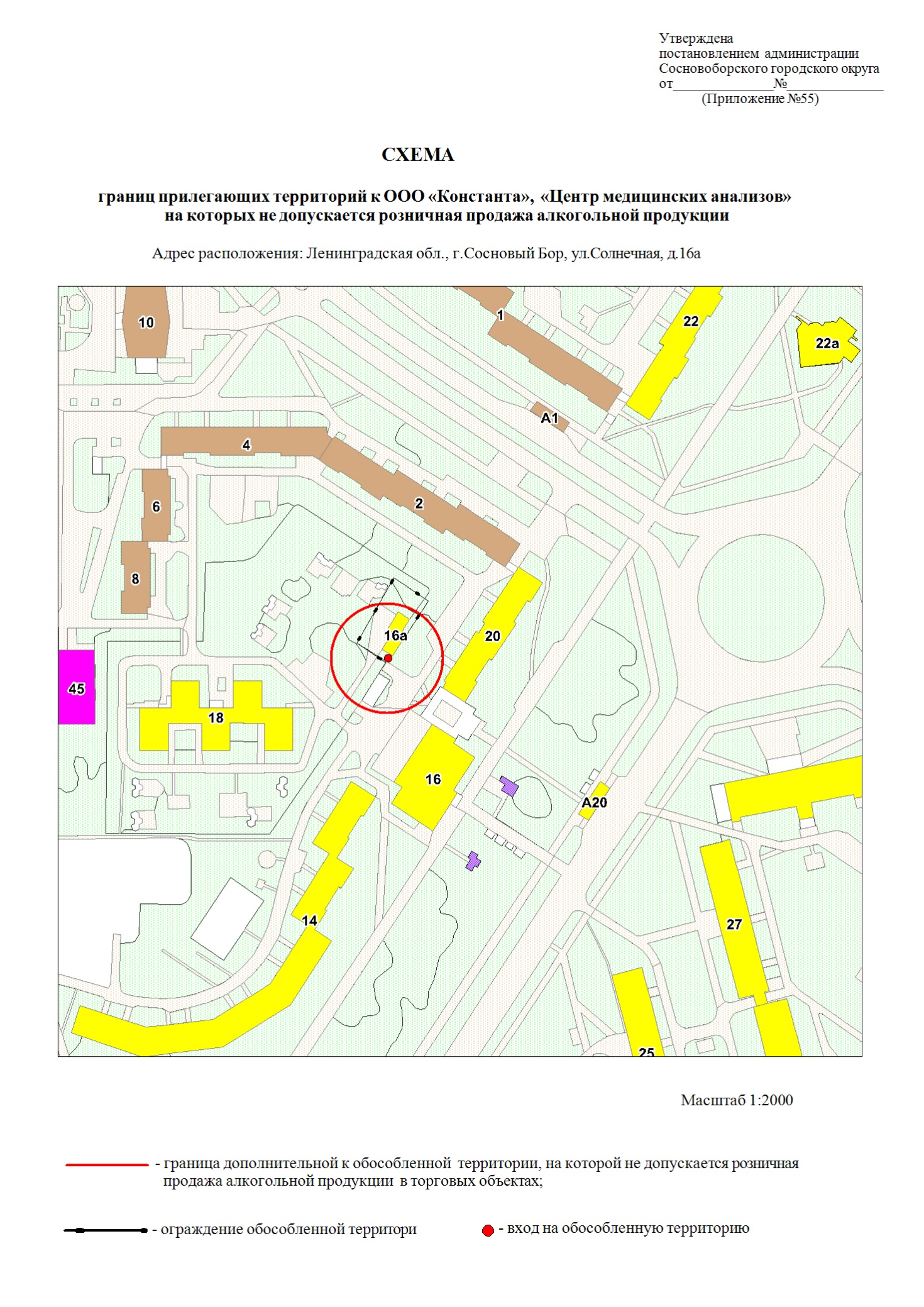                                          Утвержденапостановлением администрации  Сосновоборского городского округаот 06.02.2019 № 204 (Приложение № 56)                                                                                                                                                                                                               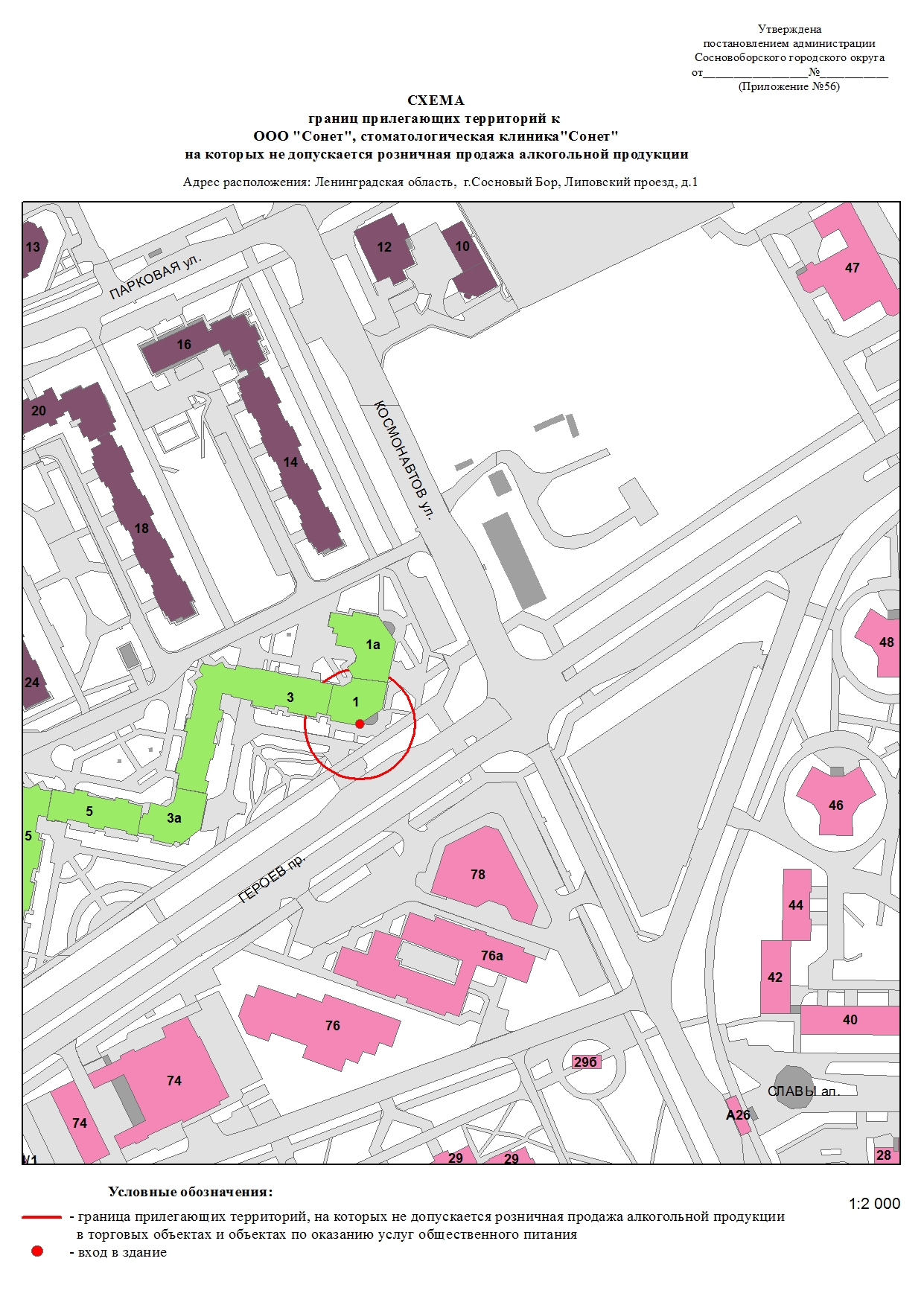 Утверждена постановлением администрацииСосновоборского городского округа от 06.02.2019 № 204(Приложение № 57)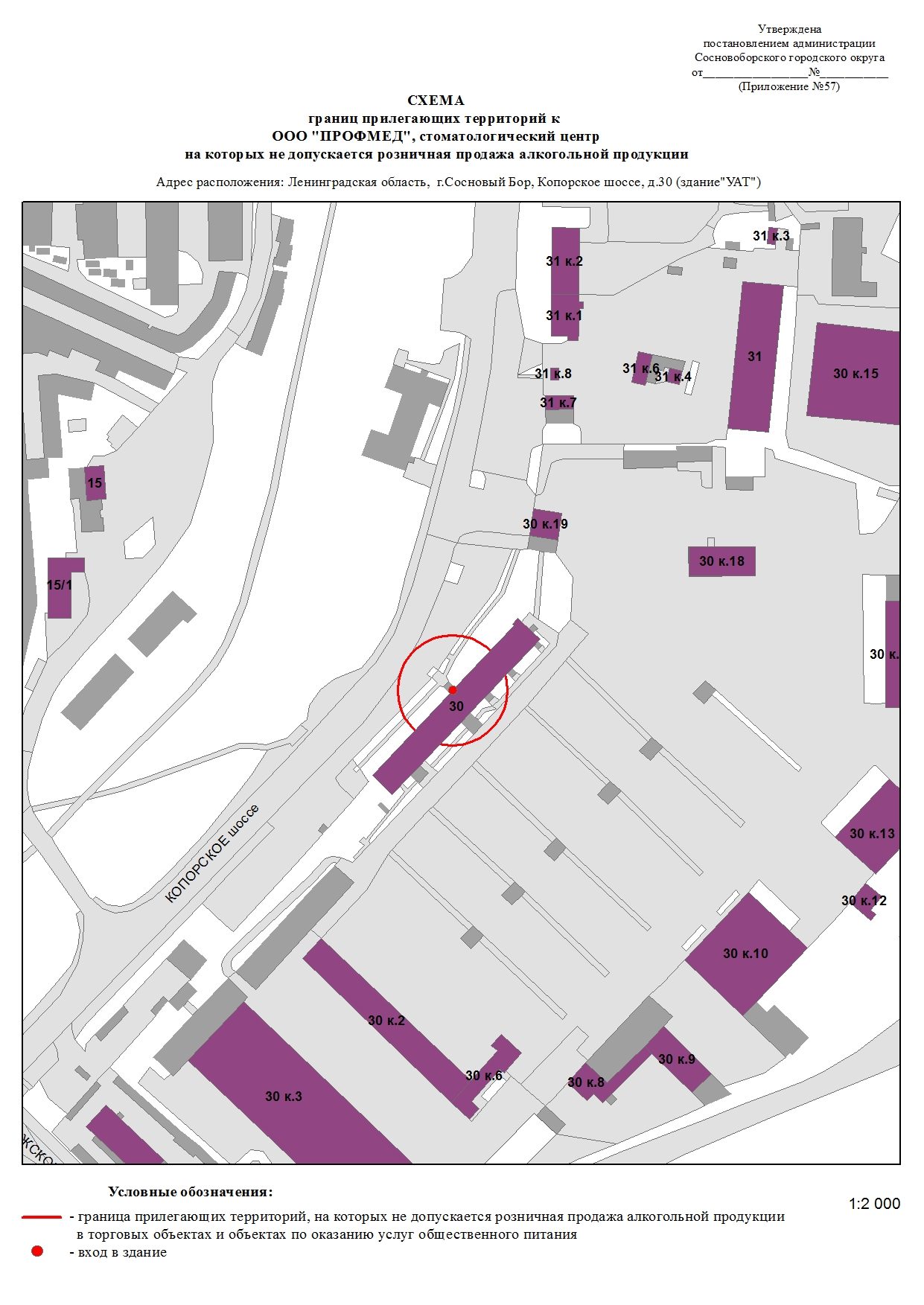 Утвержденапостановлением администрации  Сосновоборского городского округаот 06.02.2019 № 204 (Приложение № 58)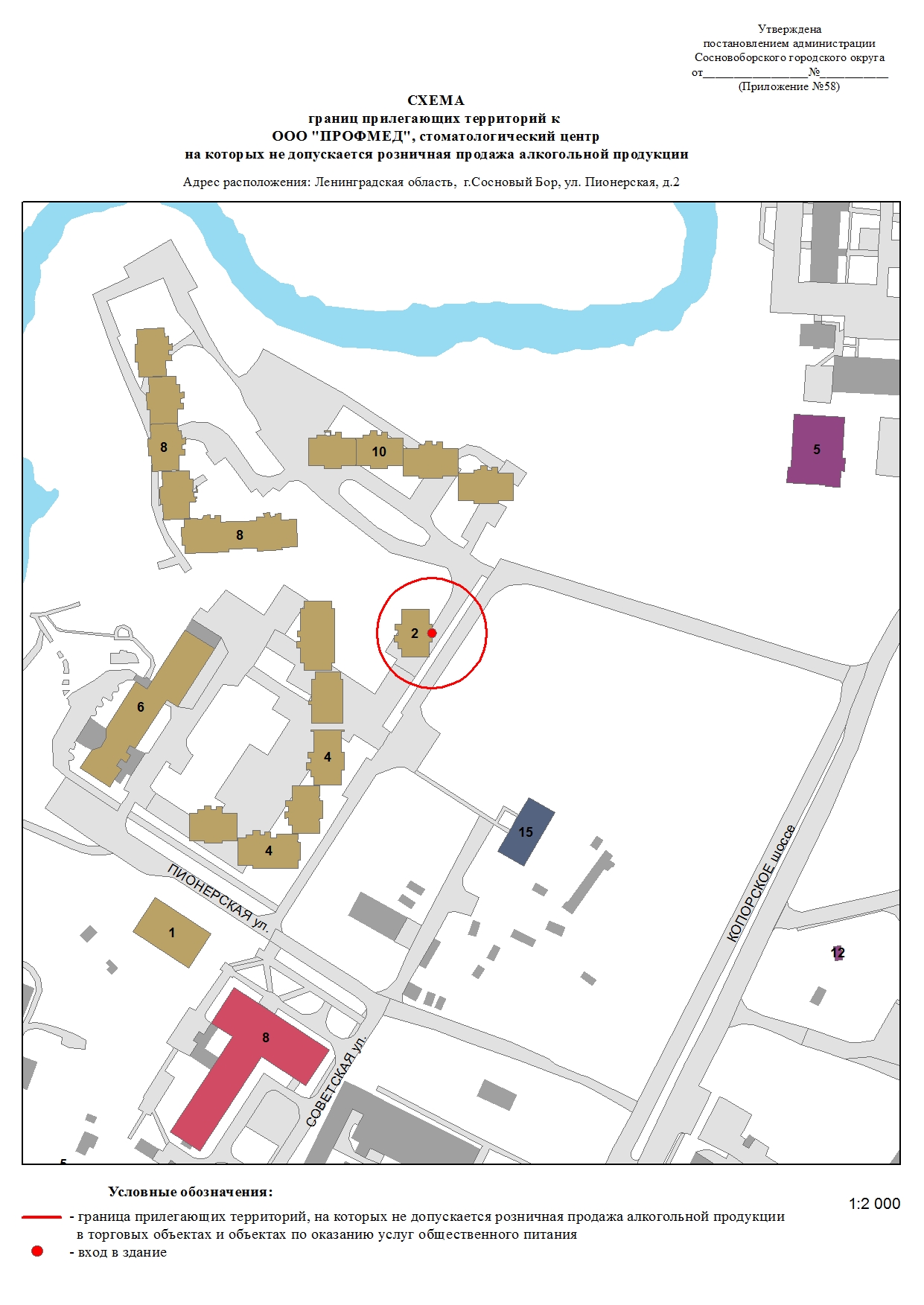 Утвержденапостановлением администрации  Сосновоборского городского округаот 06.02.2019 № 204 (Приложение № 59)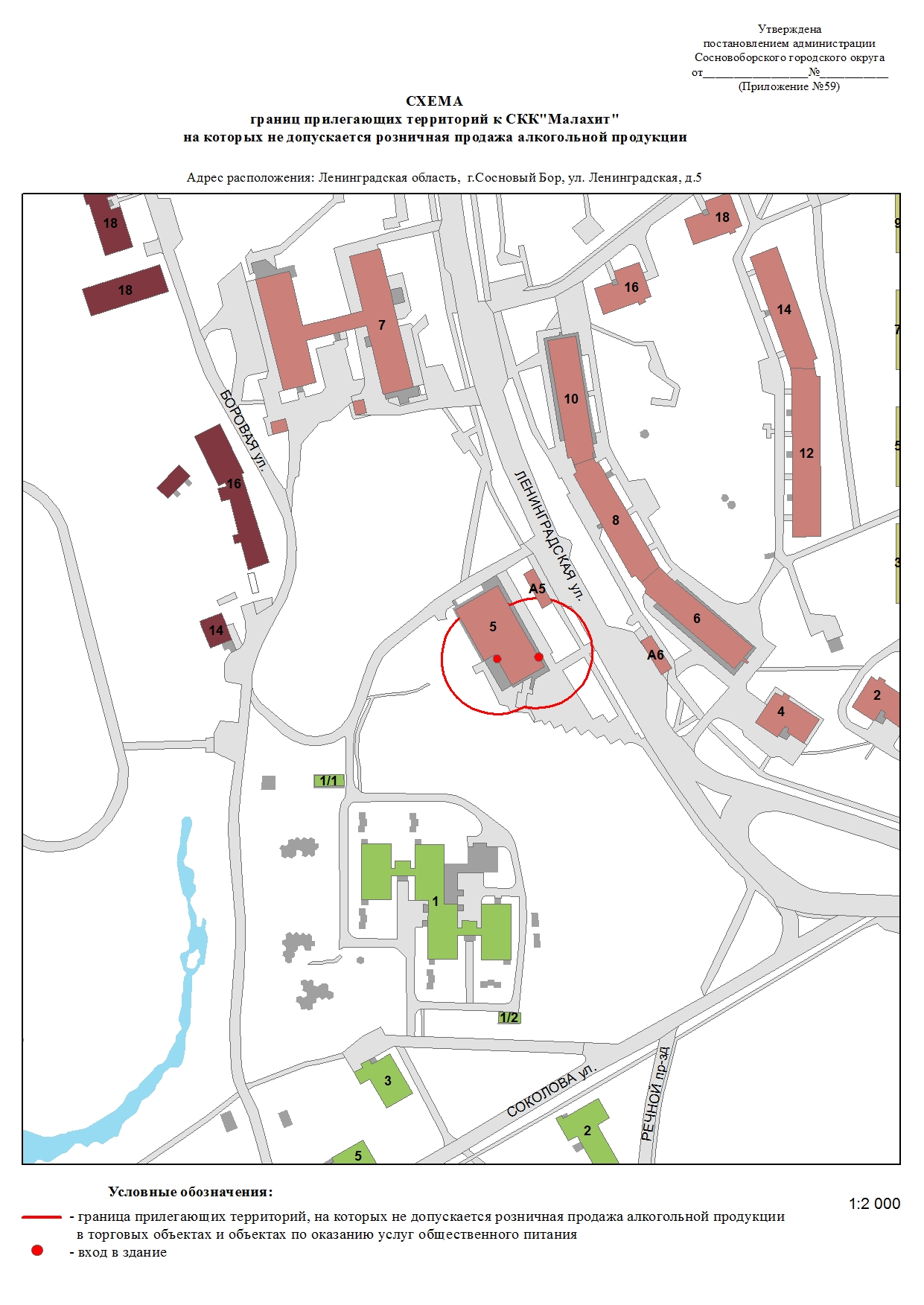 Утвержденапостановлением администрации  Сосновоборского городского округаот 06.02.2019 № 204 (Приложение № 60)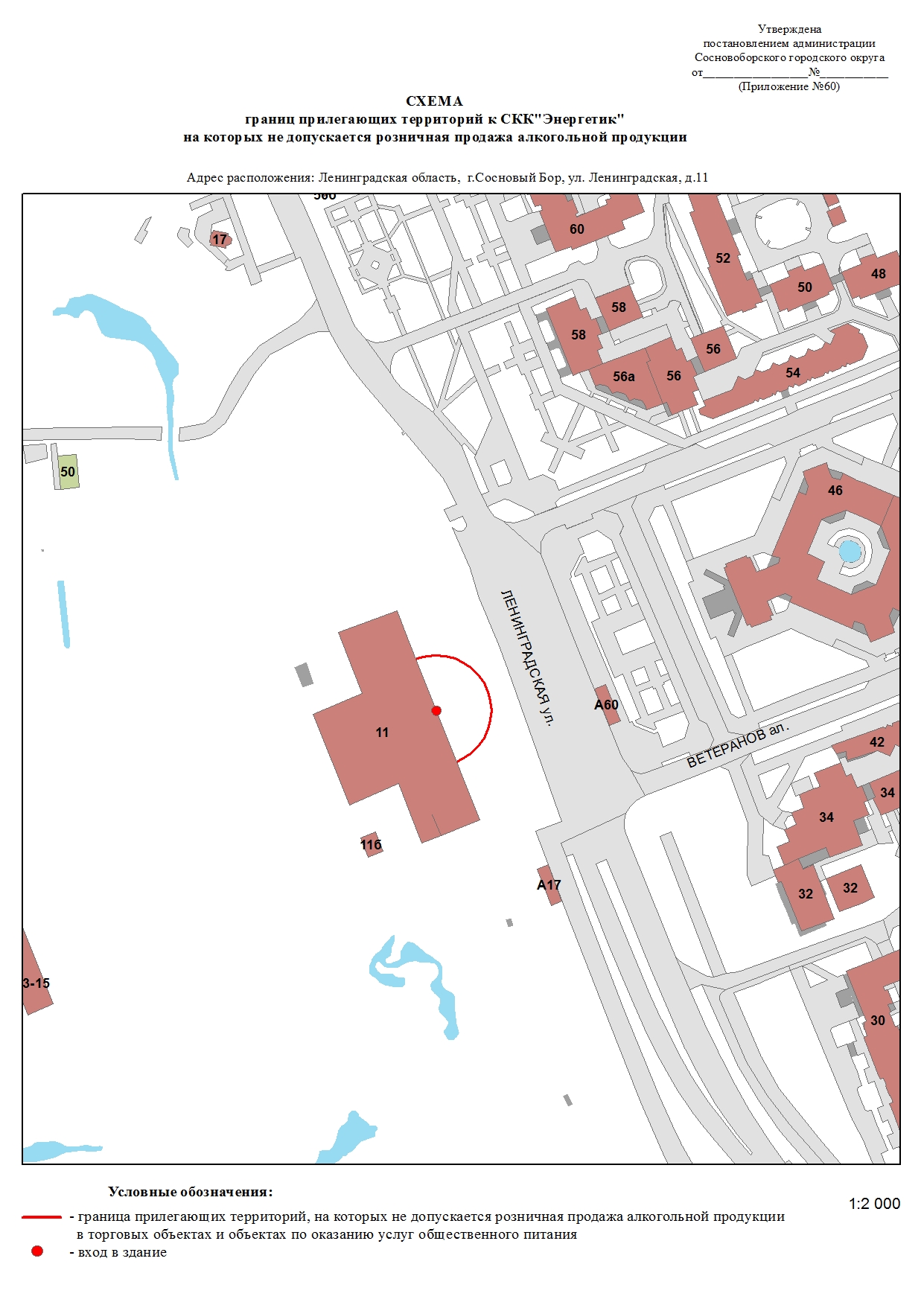  Утвержденапостановлением администрации  Сосновоборского городского округаот 06.02.2019 № 204 (Приложение № 61)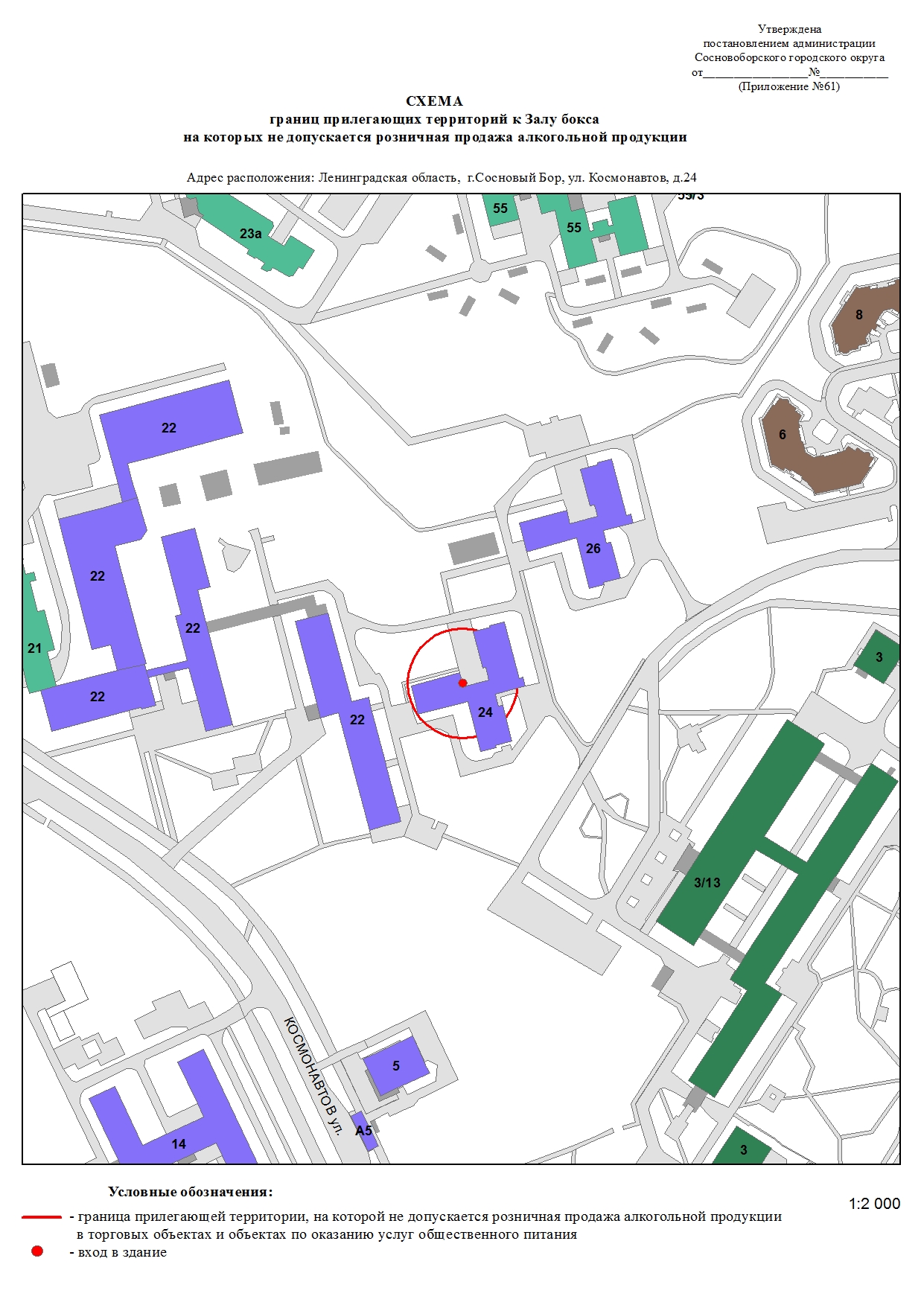 Утвержденапостановлением администрации  Сосновоборского городского округа от 06.02.2019 № 204   (Приложение № 62)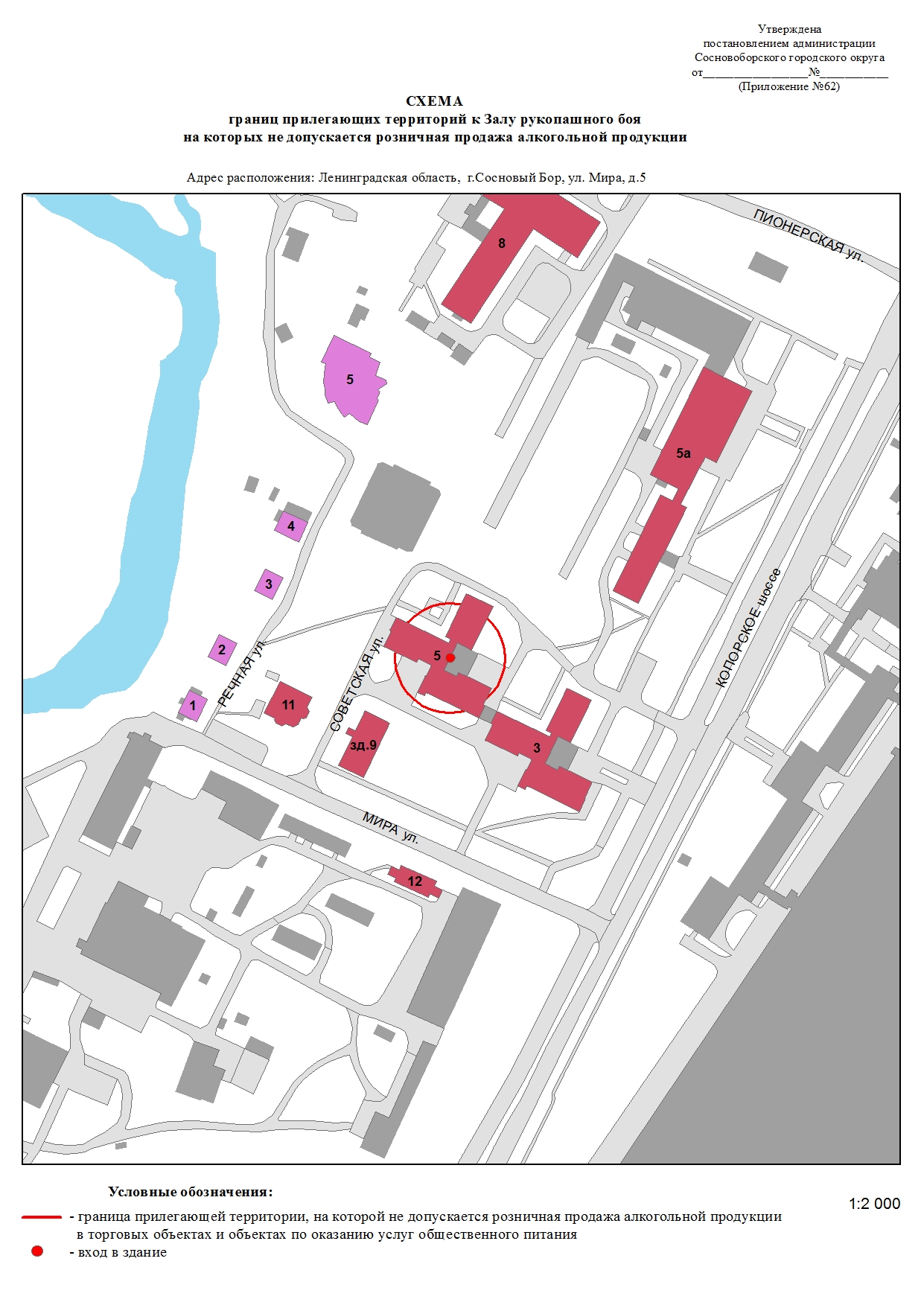  Утвержденапостановлением администрации  Сосновоборского городского округаот 06.02.2019 № 204 (Приложение №63)                                                                                                                                                                                   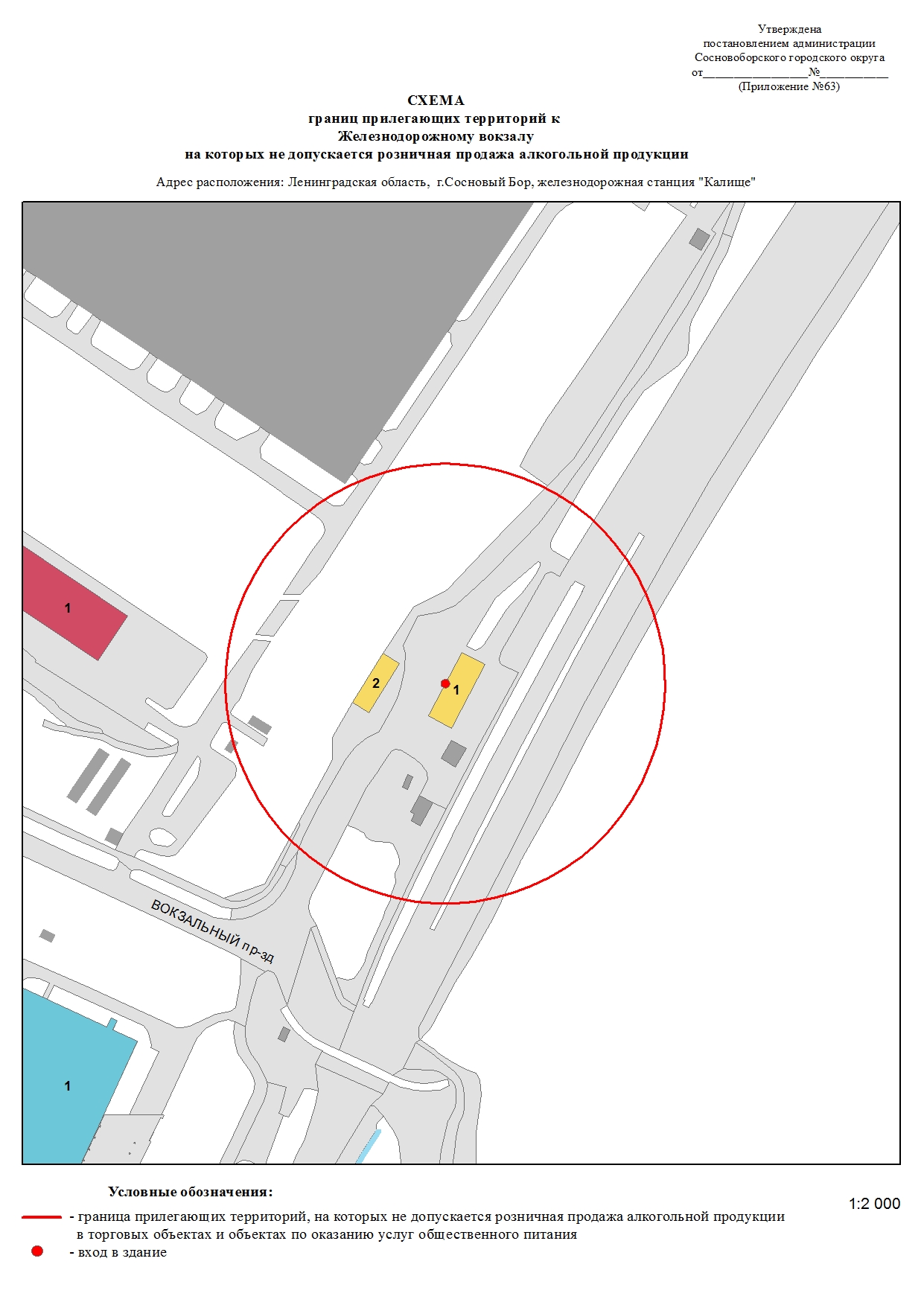 №п/пНаименование организации и (или)  объектаАдрес расположения организации и (или) объектаАдрес расположения организации и (или) объектаЗначение расстояния от организации и (или) объекта до границ прилегающих территорий, на которых не допускается розничная продажа алкогольной продукции в торговых объектах, мЗначение расстояния от организации и (или) объекта до границ прилегающих территорий, на которых не допускается розничная продажа алкогольной продукции в объектах по оказанию услуг общественного питания, мРаздел 1.   Образовательные организации Раздел 1.   Образовательные организации Раздел 1.   Образовательные организации Раздел 1.   Образовательные организации Раздел 1.   Образовательные организации Раздел 1.   Образовательные организации А11234Муниципальное бюджетное  дошкольное образовательное учреждение  «Детский сад № 1» Муниципальное бюджетное  дошкольное образовательное учреждение  «Детский сад № 1» Ленинградская область, г.Сосновый Бор, ул. Машиностроителей, д.105085Муниципальное бюджетное  дошкольное образовательное учреждение  «Центр развития ребенка -детский сад № 2»Муниципальное бюджетное  дошкольное образовательное учреждение  «Центр развития ребенка -детский сад № 2»Ленинградская область, г.Сосновый Бор, ул.Высотная, д. 1-а5085Муниципальное бюджетное  дошкольное образовательное учреждение  «Детский сад № 3»Муниципальное бюджетное  дошкольное образовательное учреждение  «Детский сад № 3»Ленинградская область, г.Сосновый Бор, ул. Солнечная, д. 13а5085Муниципальное бюджетное  дошкольное образовательное учреждение  «Детский сад № 4» Муниципальное бюджетное  дошкольное образовательное учреждение  «Детский сад № 4» Ленинградская область, г.Сосновый Бор, пр.Героев, д. 75085Муниципальное бюджетное  дошкольное образовательное учреждение  «Детский сад № 5»Муниципальное бюджетное  дошкольное образовательное учреждение  «Детский сад № 5»Ленинградская область, г.Сосновый Бор, ул. Солнечная,  д.15085Муниципальное бюджетное  дошкольное образовательное учреждение  «Детский сад № 6»Муниципальное бюджетное  дошкольное образовательное учреждение  «Детский сад № 6»Ленинградская область, г.Сосновый Бор,  пр. Героев, д. 725085Муниципальное бюджетное  дошкольное образовательное учреждение  «Детский сад № 7»Муниципальное бюджетное  дошкольное образовательное учреждение  «Детский сад № 7»Ленинградская область, г.Сосновый Бор,  пр. Героев , д.205085Муниципальное бюджетное  дошкольное образовательное учреждение  «Детский сад № 8 »Муниципальное бюджетное  дошкольное образовательное учреждение  «Детский сад № 8 »Ленинградская область, г.Сосновый Бор, ул.Молодежная, д.505085Муниципальное бюджетное  дошкольное образовательное учреждение  « Детский сад № 9 » Муниципальное бюджетное  дошкольное образовательное учреждение  « Детский сад № 9 » Ленинградская область, г.Сосновый Бор, ул.Малая Земля, д. 45085Муниципальное бюджетное  дошкольное образовательное учреждение  «Детский сад № 11»Муниципальное бюджетное  дошкольное образовательное учреждение  «Детский сад № 11»Ленинградская область, г.Сосновый Бор, ул.Молодежная, д.115085Муниципальное бюджетное  дошкольное образовательное учреждение  «Детский сад № 12»Муниципальное бюджетное  дошкольное образовательное учреждение  «Детский сад № 12»Ленинградская область, г.Сосновый Бор, ул. Соколова, д.15085Муниципальное бюджетное  дошкольное образовательное учреждение    «Центр развития ребенка – детский сад №15»Муниципальное бюджетное  дошкольное образовательное учреждение    «Центр развития ребенка – детский сад №15»Ленинградская область, г.Сосновый Бор, ул.Молодежная, д.35 5085Муниципальное бюджетное  дошкольное образовательное учреждение    «Детский сад  № 18» Муниципальное бюджетное  дошкольное образовательное учреждение    «Детский сад  № 18» Ленинградская область, г.Сосновый Бор, ул.Солнечная, д. 555085Муниципальное бюджетное  дошкольное образовательное учреждение  «Центр развития ребенка– детский сад № 19» Муниципальное бюджетное  дошкольное образовательное учреждение  «Центр развития ребенка– детский сад № 19» Ленинградская область, г.Сосновый Бор, ул.Молодежная, д.405085Муниципальное бюджетное общеобразовательное учреждение  «Средняя общеобразовательная школа    № 1»Муниципальное бюджетное общеобразовательное учреждение  «Средняя общеобразовательная школа    № 1»Ленинградская область, г.Сосновый Бор, ул.Комсомольская, д.115085Муниципальное бюджетное общеобразовательное учреждение «Средняя общеобразовательная школа   № 2»Муниципальное бюджетное общеобразовательное учреждение «Средняя общеобразовательная школа   № 2»Ленинградская область, г.Сосновый Бор, ул. Космонавтов, д.145085Муниципальное бюджетное общеобразовательное учреждение «Средняя общеобразовательная школа   № 3»Муниципальное бюджетное общеобразовательное учреждение «Средняя общеобразовательная школа   № 3»Ленинградская область, г.Сосновый Бор, ул. Малая Земля, д.55085Муниципальное бюджетное общеобразовательное учреждение «Средняя общеобразовательная школа   № 4»Муниципальное бюджетное общеобразовательное учреждение «Средняя общеобразовательная школа   № 4»Ленинградская область, г.Сосновый Бор, пр.Героев, д. 365085Муниципальное бюджетное общеобразовательное учреждение «Гимназия № 5» Муниципальное бюджетное общеобразовательное учреждение «Гимназия № 5» Ленинградская область, г.Сосновый Бор, ул.Солнечная, д.315085Муниципальное бюджетное общеобразовательное учреждение «Средняя общеобразовательная школа   № 6»Муниципальное бюджетное общеобразовательное учреждение «Средняя общеобразовательная школа   № 6»Ленинградская область, г.Сосновый Бор, ул.Молодежная, д.3150 85Муниципальное бюджетное общеобразовательное учреждение «Средняя общеобразовательная школа № 7»Муниципальное бюджетное общеобразовательное учреждение «Средняя общеобразовательная школа № 7»Ленинградская область, г.Сосновый Бор, ул.Молодежная,  д.325085Муниципальное бюджетное общеобразовательное учреждение «Лицей № 8»Муниципальное бюджетное общеобразовательное учреждение «Лицей № 8»Ленинградская область, г.Сосновый Бор, ул.Ленинградская, д. 645085 Муниципальное бюджетное общеобразовательное учреждение «Средняя общеобразовательная школа   № 9 имени В.И.Некрасова»Муниципальное бюджетное общеобразовательное учреждение «Средняя общеобразовательная школа   № 9 имени В.И.Некрасова»Ленинградская область, г.Сосновый Бор, Липовский пр., д. 135085Негосударственное образовательное учреждение «Сосновоборская частная школа»Негосударственное образовательное учреждение «Сосновоборская частная школа»Ленинградская область, г.Сосновый Бор, ул.50-лет Октября, д.215085Государственное казённое специальное (коррекционное)             образовательное учреждение       Ленинградской области для   обучающихся, воспитанников с ограниченными возможностями здоровья "Сосновоборская      специальная (коррекционная)     общеобразовательная школа"Государственное казённое специальное (коррекционное)             образовательное учреждение       Ленинградской области для   обучающихся, воспитанников с ограниченными возможностями здоровья "Сосновоборская      специальная (коррекционная)     общеобразовательная школа"Ленинградская область, г.Сосновый Бор, ул. Ленинская, д.65085Государственное автономное образовательное учреждение среднего профессионального образования Ленинградской области  «Сосновоборский политехнический колледж»Государственное автономное образовательное учреждение среднего профессионального образования Ленинградской области  «Сосновоборский политехнический колледж»Ленинградская область, г.Сосновый Бор, ул. Космонавтов , д.225085Институт ядерной энергетики (филиал)  государственного бюджетного образовательного учреждения высшего профессионального образования Санкт-Петербургского государственного политехнического университета в г.Сосновый Бор (ИЯЭ (филиал) ФГБОУ ВПО СПб ГПУ в г.Сосновый Бор)Институт ядерной энергетики (филиал)  государственного бюджетного образовательного учреждения высшего профессионального образования Санкт-Петербургского государственного политехнического университета в г.Сосновый Бор (ИЯЭ (филиал) ФГБОУ ВПО СПб ГПУ в г.Сосновый Бор)Ленинградская область, г.Сосновый Бор, ул.Солнечная, д.415085Федеральное государственное казенное образовательное учреждение высшего профессионального образования  «Институт ФСБ России»Федеральное государственное казенное образовательное учреждение высшего профессионального образования  «Институт ФСБ России»Ленинградская область, г.Сосновый Бор, Копорское шоссе, д.25085Раздел 2.   Организации, осуществляющие обучение несовершеннолетнихРаздел 2.   Организации, осуществляющие обучение несовершеннолетнихРаздел 2.   Организации, осуществляющие обучение несовершеннолетнихРаздел 2.   Организации, осуществляющие обучение несовершеннолетнихРаздел 2.   Организации, осуществляющие обучение несовершеннолетнихА12341.Муниципальное автономное    образовательное учреждение  дополнительного образования «Центр информационных технологий»Ленинградская область, г.Сосновый Бор, Ленинградская, д. 64 (в здании  лицея №8)50852.Муниципальное образовательное  учреждение    дополнительного образования  «Дом детского и юношеского  туризма и экскурсий «Ювента»Ленинградская область, г.Сосновый Бор, ул. Соколова, д.650853.Муниципальное образовательное  учреждение  дополнительного образования детей «Дом детского и юношеского туризма и экскурсий «Ювента»Ленинградская область, г.Сосновый Бор, ул.Мира, д.5а 50854.Муниципальное  образовательное учреждение дополнительного образования «Дом детского творчества»Ленинградская область, г.Сосновый Бор, ул. Солнечная, д.25А50855.Муниципальное  образовательное учреждение дополнительного образования «Дом детского творчества»Ленинградская область, г.Сосновый Бор, ул. Красных Фортов , д.3750856.Муниципальное  образовательное учреждение дополнительного образования «Дом детского творчества»Ленинградская область, г.Сосновый Бор, ул.Молодежная, д.24а50857.Муниципальное  образовательное учреждение дополнительного образования «Дом детского творчества»Ленинградская область, г.Сосновый Бор, ул.Комсомольская, 2а50858.Муниципальное бюджетное  образовательное учреждение дополнительного образования «Центр развития творчества»Ленинградская область, г.Сосновый Бор, ул.Молодежная, д.550859.Муниципальное бюджетное  образовательное учреждение дополнительного образования «Центр развития творчества»Ленинградская область, г.Сосновый Бор, ул. Красных Фортов, д.43508510.Муниципальное бюджетное   образовательное учреждение   дополнительного образования «Детско-юношеская спортивная школа»Ленинградская область, г.Сосновый Бор, ул. Космонавтов, д.  21508511.Муниципальное бюджетное   образовательное учреждение   дополнительного образования «Детско-юношеская спортивная школа»Ленинградская область, г.Сосновый Бор, Проспект Героев, д.62508512.Муниципальное бюджетное учреждение дополнительного образования «Сосновоборская детская школа искусств «Балтика»Ленинградская область, г.Сосновый Бор, ул.Солнечная, д.18508513.Муниципальное бюджетное учреждение дополнительного образования "Сосновоборская детская школа искусств "Балтика"Ленинградская область, г.Сосновый Бор, ул.Ленинградская, д.48508514.Муниципальное бюджетное учреждение дополнительного образования «Сосновоборская детская школа искусств «Балтика»Ленинградская область,  г.Сосновый Бор, ул.Ленинградская, д.50508515.Муниципальное бюджетное учреждение дополнительного образования «Сосновоборская   детская школа искусств   им. О.А.Кипренского»Ленинградская область, г.Сосновый Бор, пр.Героев, д.5508516.Муниципальное бюджетное учреждение дополнительного образования «Сосновоборская   детская школа искусств   им. О.А.Кипренского»Ленинградская область, г.Сосновый Бор, ул.Ленинградская, д. 545085Раздел 3. Организации, осуществляющие медицинскую деятельностьРаздел 3. Организации, осуществляющие медицинскую деятельностьРаздел 3. Организации, осуществляющие медицинскую деятельностьРаздел 3. Организации, осуществляющие медицинскую деятельностьРаздел 3. Организации, осуществляющие медицинскую деятельностьА1234ФГБУЗ ЦМСЧ №38 ФМБА России;Территориальный отдел Межрегионального управления №122 ФМБА России по г.Сосновый Бор; Филиал ФГБУЗ «ЦГиЭ №38 ФМБА  России»;Ленинградская область, г.Сосновый Бор, Больничный городок, д.3/132525ООО «Медицинский центр «Панацея» Ленинградская область, г.Сосновый Бор, ул.Молодежная, д.9а2525ООО «Северо-Западный Региональный лечебно-диагностический центр«Здоровье»Ленинградская область, г.Сосновый Бор, ул.Космонавтов, д. 222525ООО «Центр семейной медицины «ТИТАНМЕД», ООО «ПРОФМЕД»Ленинградская область, г.Сосновый Бор, ул.Ленинградская, д.322525ООО «Центр семейной медицины «ТИТАНМЕД»,ООО «ПРОФМЕД»Ленинградская область, г.Сосновый Бор,  ул.Комсомольская, д.162525ООО «Положительный фактор»   Медицинский центр «МЕДЛАЙН»Ленинградская область, г.Сосновый Бор, ул.Парковая, д.20А2525ООО «Меридиан» Стоматологическая клиника «Дантист», гинекологическая клиника «Дельфина»Ленинградская область, г.Сосновый Бор, ул.Парковая, д. 28А2525ООО «Стоматологическая клиника «Элефант»Ленинградская область, г.Сосновый Бор, ул.Ленинградская, д.602525ООО «Клиника эстетической стоматологии «СБорДент» Ленинградская область, г.Сосновый Бор, Липовский проезд, д.252525ООО «Константа» , «Центр медицинских анализов» Ленинградская область, г.Сосновый Бор, ул.Солнечная, д.16а2525ООО «Сонет» , стоматологическая клиника «Сонет» Ленинградская область, г.Сосновый Бор, Липовский пр., д.12525ООО «ПРОФМЕД», стоматологический центрЛенинградская область, г.Сосновый Бор, Копорское шоссе, д.30 (административное здание «УАТ») 2525ООО «ПРОФМЕД», стоматологический центрЛенинградская область, г.Сосновый Бор, ул.Пионерская,  д.22525Раздел 4.Спортивные сооруженияРаздел 4.Спортивные сооруженияРаздел 4.Спортивные сооруженияРаздел 4.Спортивные сооруженияРаздел 4.Спортивные сооруженияА1234Спортивно-культурный комплекс «Малахит» Ленинградская область, г.Сосновый Бор, ул.Ленинградская, д. 52525Спортивно-культурный комплекс «Энергетик» Ленинградская область, г.Сосновый Бор, ул.Ленинградская,  д.112525Зал боксаЛенинградская область, г.Сосновый Бор, ул.Космонавтов, д. 242525Зал рукопашного боя Ленинградская область, г.Сосновый Бор, ул.Мира,  д.52525Раздел 4. ВокзалыРаздел 4. ВокзалыРаздел 4. ВокзалыРаздел 4. ВокзалыРаздел 4. Вокзалы12341.Железнодорожный вокзалЛенинградская область, г.Сосновый Бор, железнодорожная станция «Калище»100100